<Commission>{REGI}Committee on Regional Development</Commission><RefProc>2020/0104</RefProc><RefTypeProc>(COD)</RefTypeProc><Date>{11/09/2020}11.9.2020</Date><TypeAM>AMENDMENTS</TypeAM><RangeAM>1 - 247</RangeAM><TitreType>Draft opinion</TitreType><Rapporteur>Corina Crețu</Rapporteur><Titre>Establishing a Recovery and Resilience Facility</Titre><DocAmend>Proposal for a regulation</DocAmend><DocRef>(COM(2020)0408 – C9-0150/2020 – 2020/0104(COD))</DocRef>AM_Com_LegOpinion<RepeatBlock-Amend><Amend>Amendment		<NumAm>1</NumAm><RepeatBlock-By><Members>Niklas Nienaß</Members></RepeatBlock-By><DocAmend>Proposal for a regulation</DocAmend><Article>Recital 3</Article>Or. <Original>{EN}en</Original></Amend><Amend>Amendment		<NumAm>2</NumAm><RepeatBlock-By><Members>Francesca Donato, Alessandro Panza, Rosanna Conte, Stefania Zambelli, Vincenzo Sofo</Members></RepeatBlock-By><DocAmend>Proposal for a regulation</DocAmend><Article>Recital 3</Article>Or. <Original>{EN}en</Original></Amend><Amend>Amendment		<NumAm>3</NumAm><RepeatBlock-By><Members>Mathilde Androuët</Members></RepeatBlock-By><DocAmend>Proposal for a regulation</DocAmend><Article>Recital 4</Article>Or. <Original>{FR}fr</Original></Amend><Amend>Amendment		<NumAm>4</NumAm><RepeatBlock-By><Members>Sandro Gozi, Stéphane Bijoux, Irène Tolleret, Cristian Ghinea, Laurence Farreng, Susana Solís Pérez</Members><AuNomDe>{REGI}on behalf of the Committee on Regional Development</AuNomDe><Members>Katalin Cseh, Ondřej Knotek</Members></RepeatBlock-By><DocAmend>Proposal for a regulation</DocAmend><Article>Recital 4</Article>Or. <Original>{EN}en</Original></Amend><Amend>Amendment		<NumAm>5</NumAm><RepeatBlock-By><Members>Tomislav Sokol</Members></RepeatBlock-By><DocAmend>Proposal for a regulation</DocAmend><Article>Recital 4</Article>Or. <Original>{EN}en</Original></Amend><Amend>Amendment		<NumAm>6</NumAm><RepeatBlock-By><Members>Francesca Donato, Alessandro Panza, Rosanna Conte, Stefania Zambelli, Vincenzo Sofo</Members></RepeatBlock-By><DocAmend>Proposal for a regulation</DocAmend><Article>Recital 4</Article>Or. <Original>{EN}en</Original></Amend><Amend>Amendment		<NumAm>7</NumAm><RepeatBlock-By><Members>Sandro Gozi, Stéphane Bijoux, Irène Tolleret, Cristian Ghinea, Laurence Farreng, Susana Solís Pérez</Members><AuNomDe>{REGI}on behalf of the Committee on Regional Development</AuNomDe><Members>Katalin Cseh</Members></RepeatBlock-By><DocAmend>Proposal for a regulation</DocAmend><Article>Recital 5</Article>Or. <Original>{EN}en</Original></Amend><Amend>Amendment		<NumAm>8</NumAm><RepeatBlock-By><Members>Francesca Donato, Alessandro Panza, Rosanna Conte, Stefania Zambelli, Vincenzo Sofo</Members></RepeatBlock-By><DocAmend>Proposal for a regulation</DocAmend><Article>Recital 5</Article>Or. <Original>{EN}en</Original></Amend><Amend>Amendment		<NumAm>9</NumAm><RepeatBlock-By><Members>Tomislav Sokol</Members></RepeatBlock-By><DocAmend>Proposal for a regulation</DocAmend><Article>Recital 5</Article>Or. <Original>{EN}en</Original></Amend><Amend>Amendment		<NumAm>10</NumAm><RepeatBlock-By><Members>Niklas Nienaß</Members></RepeatBlock-By><DocAmend>Proposal for a regulation</DocAmend><Article>Recital 5</Article>Or. <Original>{EN}en</Original></Amend><Amend>Amendment		<NumAm>11</NumAm><RepeatBlock-By><Members>Niklas Nienaß</Members></RepeatBlock-By><DocAmend>Proposal for a regulation</DocAmend><Article>Recital 5 a (new)</Article>Or. <Original>{EN}en</Original></Amend><Amend>Amendment		<NumAm>12</NumAm><RepeatBlock-By><Members>Sandro Gozi, Stéphane Bijoux, Irène Tolleret, Cristian Ghinea, Laurence Farreng, Susana Solís Pérez</Members><AuNomDe>{REGI}on behalf of the Committee on Regional Development</AuNomDe><Members>Katalin Cseh, Ondřej Knotek</Members></RepeatBlock-By><DocAmend>Proposal for a regulation</DocAmend><Article>Recital 6</Article>Or. <Original>{EN}en</Original></Amend><Amend>Amendment		<NumAm>13</NumAm><RepeatBlock-By><Members>Tomislav Sokol</Members></RepeatBlock-By><DocAmend>Proposal for a regulation</DocAmend><Article>Recital 6</Article>Or. <Original>{EN}en</Original></Amend><Amend>Amendment		<NumAm>14</NumAm><RepeatBlock-By><Members>Raffaele Fitto</Members></RepeatBlock-By><DocAmend>Proposal for a regulation</DocAmend><Article>Recital 6</Article>Or. <Original>{IT}it</Original></Amend><Amend>Amendment		<NumAm>15</NumAm><RepeatBlock-By><Members>Isabel Benjumea Benjumea, Daniel Buda, Mircea-Gheorghe Hava, Stelios Kympouropoulos, Tom Berendsen, Tomislav Sokol, Krzysztof Hetman, Lena Düpont, Simone Schmiedtbauer</Members></RepeatBlock-By><DocAmend>Proposal for a regulation</DocAmend><Article>Recital 6</Article>Or. <Original>{EN}en</Original></Amend><Amend>Amendment		<NumAm>16</NumAm><RepeatBlock-By><Members>Mathilde Androuët</Members></RepeatBlock-By><DocAmend>Proposal for a regulation</DocAmend><Article>Recital 6</Article>Or. <Original>{FR}fr</Original></Amend><Amend>Amendment		<NumAm>17</NumAm><RepeatBlock-By><Members>Sandro Gozi, Stéphane Bijoux, Irène Tolleret, Cristian Ghinea, Laurence Farreng, Susana Solís Pérez</Members><AuNomDe>{REGI}on behalf of the Committee on Regional Development</AuNomDe><Members>Katalin Cseh</Members></RepeatBlock-By><DocAmend>Proposal for a regulation</DocAmend><Article>Recital 6 a (new)</Article>Or. <Original>{EN}en</Original></Amend><Amend>Amendment		<NumAm>18</NumAm><RepeatBlock-By><Members>Niklas Nienaß</Members></RepeatBlock-By><DocAmend>Proposal for a regulation</DocAmend><Article>Recital 6 a (new)</Article>Or. <Original>{EN}en</Original></Amend><Amend>Amendment		<NumAm>19</NumAm><RepeatBlock-By><Members>Sandro Gozi, Stéphane Bijoux, Irène Tolleret, Cristian Ghinea, Laurence Farreng, Susana Solís Pérez</Members><AuNomDe>{REGI}on behalf of the Committee on Regional Development</AuNomDe><Members>Katalin Cseh</Members></RepeatBlock-By><DocAmend>Proposal for a regulation</DocAmend><Article>Recital 6 b (new)</Article>Or. <Original>{EN}en</Original></Amend><Amend>Amendment		<NumAm>20</NumAm><RepeatBlock-By><Members>Francesca Donato, Alessandro Panza, Rosanna Conte, Stefania Zambelli, Vincenzo Sofo</Members></RepeatBlock-By><DocAmend>Proposal for a regulation</DocAmend><Article>Recital 7</Article>Or. <Original>{EN}en</Original></Amend><Amend>Amendment		<NumAm>21</NumAm><RepeatBlock-By><Members>Francesca Donato, Alessandro Panza, Rosanna Conte, Stefania Zambelli, Vincenzo Sofo</Members></RepeatBlock-By><DocAmend>Proposal for a regulation</DocAmend><Article>Recital 8</Article>Or. <Original>{EN}en</Original></Amend><Amend>Amendment		<NumAm>22</NumAm><RepeatBlock-By><Members>Isabel Benjumea Benjumea, Daniel Buda, Mircea-Gheorghe Hava, Stelios Kympouropoulos, Tom Berendsen, Tomislav Sokol, Krzysztof Hetman, Lena Düpont, Simone Schmiedtbauer</Members></RepeatBlock-By><DocAmend>Proposal for a regulation</DocAmend><Article>Recital 8</Article>Or. <Original>{EN}en</Original></Amend><Amend>Amendment		<NumAm>23</NumAm><RepeatBlock-By><Members>Tomislav Sokol</Members></RepeatBlock-By><DocAmend>Proposal for a regulation</DocAmend><Article>Recital 8</Article>Or. <Original>{EN}en</Original></Amend><Amend>Amendment		<NumAm>24</NumAm><RepeatBlock-By><Members>Niklas Nienaß</Members></RepeatBlock-By><DocAmend>Proposal for a regulation</DocAmend><Article>Recital 8 a (new)</Article>Or. <Original>{EN}en</Original></Amend><Amend>Amendment		<NumAm>25</NumAm><RepeatBlock-By><Members>Sandro Gozi, Stéphane Bijoux, Irène Tolleret, Cristian Ghinea, Laurence Farreng, Susana Solís Pérez</Members><AuNomDe>{REGI}on behalf of the Committee on Regional Development</AuNomDe><Members>Katalin Cseh</Members></RepeatBlock-By><DocAmend>Proposal for a regulation</DocAmend><Article>Recital 9</Article>Or. <Original>{EN}en</Original></Amend><Amend>Amendment		<NumAm>26</NumAm><RepeatBlock-By><Members>Francesca Donato, Alessandro Panza, Rosanna Conte, Stefania Zambelli, Vincenzo Sofo</Members></RepeatBlock-By><DocAmend>Proposal for a regulation</DocAmend><Article>Recital 9</Article>Or. <Original>{EN}en</Original></Amend><Amend>Amendment		<NumAm>27</NumAm><RepeatBlock-By><Members>Tomislav Sokol</Members></RepeatBlock-By><DocAmend>Proposal for a regulation</DocAmend><Article>Recital 10</Article>Or. <Original>{EN}en</Original></Amend><Amend>Amendment		<NumAm>28</NumAm><RepeatBlock-By><Members>Raffaele Fitto</Members></RepeatBlock-By><DocAmend>Proposal for a regulation</DocAmend><Article>Recital 11</Article>Or. <Original>{IT}it</Original></Amend><Amend>Amendment		<NumAm>29</NumAm><RepeatBlock-By><Members>Isabel Benjumea Benjumea, Daniel Buda, Mircea-Gheorghe Hava, Stelios Kympouropoulos, Tomislav Sokol, Krzysztof Hetman, Lena Düpont</Members></RepeatBlock-By><DocAmend>Proposal for a regulation</DocAmend><Article>Recital 11</Article>Or. <Original>{EN}en</Original></Amend><Amend>Amendment		<NumAm>30</NumAm><RepeatBlock-By><Members>Niklas Nienaß</Members></RepeatBlock-By><DocAmend>Proposal for a regulation</DocAmend><Article>Recital 11</Article>Or. <Original>{EN}en</Original></Amend><Amend>Amendment		<NumAm>31</NumAm><RepeatBlock-By><Members>Niklas Nienaß</Members></RepeatBlock-By><DocAmend>Proposal for a regulation</DocAmend><Article>Recital 11 a (new)</Article>Or. <Original>{EN}en</Original></Amend><Amend>Amendment		<NumAm>32</NumAm><RepeatBlock-By><Members>Francesca Donato, Alessandro Panza, Rosanna Conte, Stefania Zambelli, Vincenzo Sofo</Members></RepeatBlock-By><DocAmend>Proposal for a regulation</DocAmend><Article>Recital 12</Article>Or. <Original>{EN}en</Original></Amend><Amend>Amendment		<NumAm>33</NumAm><RepeatBlock-By><Members>Sandro Gozi, Stéphane Bijoux, Irène Tolleret, Laurence Farreng, Susana Solís Pérez</Members><AuNomDe>{REGI}on behalf of the Committee on Regional Development</AuNomDe><Members>Katalin Cseh</Members></RepeatBlock-By><DocAmend>Proposal for a regulation</DocAmend><Article>Recital 12</Article>Or. <Original>{EN}en</Original></Amend><Amend>Amendment		<NumAm>34</NumAm><RepeatBlock-By><Members>Daniel Buda</Members></RepeatBlock-By><DocAmend>Proposal for a regulation</DocAmend><Article>Recital 12</Article>Or. <Original>{RO}ro</Original></Amend><Amend>Amendment		<NumAm>35</NumAm><RepeatBlock-By><Members>Isabel Benjumea Benjumea, Daniel Buda, Mircea-Gheorghe Hava, Stelios Kympouropoulos, Tom Berendsen, Tomislav Sokol, Krzysztof Hetman, Lena Düpont, Simone Schmiedtbauer</Members></RepeatBlock-By><DocAmend>Proposal for a regulation</DocAmend><Article>Recital 12</Article>Or. <Original>{EN}en</Original></Amend><Amend>Amendment		<NumAm>36</NumAm><RepeatBlock-By><Members>Tomislav Sokol</Members></RepeatBlock-By><DocAmend>Proposal for a regulation</DocAmend><Article>Recital 12</Article>Or. <Original>{EN}en</Original></Amend><Amend>Amendment		<NumAm>37</NumAm><RepeatBlock-By><Members>Francesca Donato, Alessandro Panza, Rosanna Conte, Stefania Zambelli, Vincenzo Sofo</Members></RepeatBlock-By><DocAmend>Proposal for a regulation</DocAmend><Article>Recital 13</Article>Or. <Original>{EN}en</Original></Amend><Amend>Amendment		<NumAm>38</NumAm><RepeatBlock-By><Members>Niklas Nienaß</Members></RepeatBlock-By><DocAmend>Proposal for a regulation</DocAmend><Article>Recital 13</Article>Or. <Original>{EN}en</Original></Amend><Amend>Amendment		<NumAm>39</NumAm><RepeatBlock-By><Members>Sandro Gozi, Stéphane Bijoux, Irène Tolleret, Laurence Farreng, Susana Solís Pérez</Members><AuNomDe>{REGI}on behalf of the Committee on Regional Development</AuNomDe><Members>Katalin Cseh</Members></RepeatBlock-By><DocAmend>Proposal for a regulation</DocAmend><Article>Recital 13 a (new)</Article>Or. <Original>{EN}en</Original></Amend><Amend>Amendment		<NumAm>40</NumAm><RepeatBlock-By><Members>Sandro Gozi, Stéphane Bijoux, Irène Tolleret, Laurence Farreng, Susana Solís Pérez</Members><AuNomDe>{REGI}on behalf of the Committee on Regional Development</AuNomDe><Members>Katalin Cseh</Members></RepeatBlock-By><DocAmend>Proposal for a regulation</DocAmend><Article>Recital 14</Article>Or. <Original>{EN}en</Original></Amend><Amend>Amendment		<NumAm>41</NumAm><RepeatBlock-By><Members>Tomislav Sokol</Members></RepeatBlock-By><DocAmend>Proposal for a regulation</DocAmend><Article>Recital 14</Article>Or. <Original>{EN}en</Original></Amend><Amend>Amendment		<NumAm>42</NumAm><RepeatBlock-By><Members>Josianne Cutajar, Corina Crețu</Members></RepeatBlock-By><DocAmend>Proposal for a regulation</DocAmend><Article>Recital 14</Article>Or. <Original>{EN}en</Original></Amend><Amend>Amendment		<NumAm>43</NumAm><RepeatBlock-By><Members>Corina Crețu, Josianne Cutajar</Members></RepeatBlock-By><DocAmend>Proposal for a regulation</DocAmend><Article>Recital 14</Article>Or. <Original>{EN}en</Original></Amend><Amend>Amendment		<NumAm>44</NumAm><RepeatBlock-By><Members>Niklas Nienaß</Members></RepeatBlock-By><DocAmend>Proposal for a regulation</DocAmend><Article>Recital 14</Article>Or. <Original>{EN}en</Original></Amend><Amend>Amendment		<NumAm>45</NumAm><RepeatBlock-By><Members>Elżbieta Kruk</Members></RepeatBlock-By><DocAmend>Proposal for a regulation</DocAmend><Article>Recital 14</Article>Or. <Original>{EN}en</Original><TitreJust>Justification</TitreJust>Having in mind the importance of public financing in fostering sustainable growth we propose to add as follows.</Amend><Amend>Amendment		<NumAm>46</NumAm><RepeatBlock-By><Members>Raffaele Fitto</Members></RepeatBlock-By><DocAmend>Proposal for a regulation</DocAmend><Article>Recital 14</Article>Or. <Original>{IT}it</Original></Amend><Amend>Amendment		<NumAm>47</NumAm><RepeatBlock-By><Members>Francesca Donato, Alessandro Panza, Rosanna Conte, Stefania Zambelli, Vincenzo Sofo</Members></RepeatBlock-By><DocAmend>Proposal for a regulation</DocAmend><Article>Recital 14</Article>Or. <Original>{EN}en</Original></Amend><Amend>Amendment		<NumAm>48</NumAm><RepeatBlock-By><Members>Francesca Donato, Alessandro Panza, Rosanna Conte, Stefania Zambelli, Vincenzo Sofo</Members></RepeatBlock-By><DocAmend>Proposal for a regulation</DocAmend><Article>Recital 15</Article>Or. <Original>{EN}en</Original></Amend><Amend>Amendment		<NumAm>49</NumAm><RepeatBlock-By><Members>Sandro Gozi, Stéphane Bijoux, Irène Tolleret, Cristian Ghinea, Laurence Farreng, Susana Solís Pérez</Members><AuNomDe>{REGI}on behalf of the Committee on Regional Development</AuNomDe><Members>Katalin Cseh</Members></RepeatBlock-By><DocAmend>Proposal for a regulation</DocAmend><Article>Recital 16</Article>Or. <Original>{EN}en</Original></Amend><Amend>Amendment		<NumAm>50</NumAm><RepeatBlock-By><Members>Mathilde Androuët</Members></RepeatBlock-By><DocAmend>Proposal for a regulation</DocAmend><Article>Recital 16</Article>Or. <Original>{FR}fr</Original></Amend><Amend>Amendment		<NumAm>51</NumAm><RepeatBlock-By><Members>Francesca Donato, Alessandro Panza, Rosanna Conte, Stefania Zambelli, Vincenzo Sofo</Members></RepeatBlock-By><DocAmend>Proposal for a regulation</DocAmend><Article>Recital 16</Article>Or. <Original>{EN}en</Original></Amend><Amend>Amendment		<NumAm>52</NumAm><RepeatBlock-By><Members>Corina Crețu, Josianne Cutajar</Members></RepeatBlock-By><DocAmend>Proposal for a regulation</DocAmend><Article>Recital 16</Article>Or. <Original>{EN}en</Original></Amend><Amend>Amendment		<NumAm>53</NumAm><RepeatBlock-By><Members>Tomislav Sokol</Members></RepeatBlock-By><DocAmend>Proposal for a regulation</DocAmend><Article>Recital 16</Article>Or. <Original>{EN}en</Original></Amend><Amend>Amendment		<NumAm>54</NumAm><RepeatBlock-By><Members>Elżbieta Kruk</Members></RepeatBlock-By><DocAmend>Proposal for a regulation</DocAmend><Article>Recital 16</Article>Or. <Original>{EN}en</Original><TitreJust>Justification</TitreJust>This change will allow higher number of investments to become eligible for the support under RRF.</Amend><Amend>Amendment		<NumAm>55</NumAm><RepeatBlock-By><Members>Francesca Donato, Alessandro Panza, Rosanna Conte, Stefania Zambelli, Vincenzo Sofo</Members></RepeatBlock-By><DocAmend>Proposal for a regulation</DocAmend><Article>Recital 17</Article>Or. <Original>{EN}en</Original></Amend><Amend>Amendment		<NumAm>56</NumAm><RepeatBlock-By><Members>Francesca Donato, Alessandro Panza, Rosanna Conte, Stefania Zambelli, Vincenzo Sofo</Members></RepeatBlock-By><DocAmend>Proposal for a regulation</DocAmend><Article>Recital 18</Article>Or. <Original>{EN}en</Original></Amend><Amend>Amendment		<NumAm>57</NumAm><RepeatBlock-By><Members>Sandro Gozi, Stéphane Bijoux, Irène Tolleret, Cristian Ghinea, Laurence Farreng, Susana Solís Pérez</Members><AuNomDe>{REGI}on behalf of the Committee on Regional Development</AuNomDe><Members>Katalin Cseh</Members></RepeatBlock-By><DocAmend>Proposal for a regulation</DocAmend><Article>Recital 19</Article>Or. <Original>{EN}en</Original></Amend><Amend>Amendment		<NumAm>58</NumAm><RepeatBlock-By><Members>Francesca Donato, Alessandro Panza, Rosanna Conte, Stefania Zambelli, Vincenzo Sofo</Members></RepeatBlock-By><DocAmend>Proposal for a regulation</DocAmend><Article>Recital 19</Article>Or. <Original>{EN}en</Original></Amend><Amend>Amendment		<NumAm>59</NumAm><RepeatBlock-By><Members>Mathilde Androuët</Members></RepeatBlock-By><DocAmend>Proposal for a regulation</DocAmend><Article>Recital 19</Article>Or. <Original>{FR}fr</Original></Amend><Amend>Amendment		<NumAm>60</NumAm><RepeatBlock-By><Members>Daniel Buda</Members></RepeatBlock-By><DocAmend>Proposal for a regulation</DocAmend><Article>Recital 19</Article>Or. <Original>{RO}ro</Original></Amend><Amend>Amendment		<NumAm>61</NumAm><RepeatBlock-By><Members>Elżbieta Kruk</Members></RepeatBlock-By><DocAmend>Proposal for a regulation</DocAmend><Article>Recital 20</Article>Or. <Original>{EN}en</Original><TitreJust>Justification</TitreJust>It is worth to precise that submitting a draft budget in October is mandatory in case of euro-area MS.</Amend><Amend>Amendment		<NumAm>62</NumAm><RepeatBlock-By><Members>Sandro Gozi, Stéphane Bijoux, Irène Tolleret, Cristian Ghinea, Laurence Farreng, Susana Solís Pérez</Members><AuNomDe>{REGI}on behalf of the Committee on Regional Development</AuNomDe><Members>Katalin Cseh</Members></RepeatBlock-By><DocAmend>Proposal for a regulation</DocAmend><Article>Recital 20</Article>Or. <Original>{EN}en</Original></Amend><Amend>Amendment		<NumAm>63</NumAm><RepeatBlock-By><Members>Josianne Cutajar</Members></RepeatBlock-By><DocAmend>Proposal for a regulation</DocAmend><Article>Recital 20</Article>Or. <Original>{EN}en</Original></Amend><Amend>Amendment		<NumAm>64</NumAm><RepeatBlock-By><Members>Sandro Gozi, Stéphane Bijoux, Irène Tolleret, Cristian Ghinea, Susana Solís Pérez</Members><AuNomDe>{REGI}on behalf of the Committee on Regional Development</AuNomDe><Members>Katalin Cseh</Members></RepeatBlock-By><DocAmend>Proposal for a regulation</DocAmend><Article>Recital 21</Article>Or. <Original>{EN}en</Original></Amend><Amend>Amendment		<NumAm>65</NumAm><RepeatBlock-By><Members>Niklas Nienaß</Members></RepeatBlock-By><DocAmend>Proposal for a regulation</DocAmend><Article>Recital 21</Article>Or. <Original>{EN}en</Original></Amend><Amend>Amendment		<NumAm>66</NumAm><RepeatBlock-By><Members>Tomislav Sokol</Members></RepeatBlock-By><DocAmend>Proposal for a regulation</DocAmend><Article>Recital 21</Article>Or. <Original>{EN}en</Original><TitreJust>Justification</TitreJust>According to available studies „territorial resilience” is a term and an emerging concept that is able to help in identifying regional/local vulnerabilities, decision making process along with improving the transformation of socio-ecological and technological systems (SETs). Territorial resilience represents innovative concept and contributes to closing the gap separating the theoretical knowledge of resilience from its translation into spatial plans and projects.</Amend><Amend>Amendment		<NumAm>67</NumAm><RepeatBlock-By><Members>Francesca Donato, Alessandro Panza, Rosanna Conte, Stefania Zambelli, Vincenzo Sofo</Members></RepeatBlock-By><DocAmend>Proposal for a regulation</DocAmend><Article>Recital 21</Article>Or. <Original>{EN}en</Original></Amend><Amend>Amendment		<NumAm>68</NumAm><RepeatBlock-By><Members>Corina Crețu, Josianne Cutajar</Members></RepeatBlock-By><DocAmend>Proposal for a regulation</DocAmend><Article>Recital 21</Article>Or. <Original>{EN}en</Original></Amend><Amend>Amendment		<NumAm>69</NumAm><RepeatBlock-By><Members>Daniel Buda</Members></RepeatBlock-By><DocAmend>Proposal for a regulation</DocAmend><Article>Recital 21</Article>Or. <Original>{RO}ro</Original></Amend><Amend>Amendment		<NumAm>70</NumAm><RepeatBlock-By><Members>Mathilde Androuët</Members></RepeatBlock-By><DocAmend>Proposal for a regulation</DocAmend><Article>Recital 21</Article>Or. <Original>{FR}fr</Original></Amend><Amend>Amendment		<NumAm>71</NumAm><RepeatBlock-By><Members>Francesca Donato, Alessandro Panza, Rosanna Conte, Stefania Zambelli, Vincenzo Sofo</Members></RepeatBlock-By><DocAmend>Proposal for a regulation</DocAmend><Article>Recital 22</Article>Or. <Original>{EN}en</Original></Amend><Amend>Amendment		<NumAm>72</NumAm><RepeatBlock-By><Members>Tomislav Sokol</Members></RepeatBlock-By><DocAmend>Proposal for a regulation</DocAmend><Article>Recital 22</Article>Or. <Original>{EN}en</Original></Amend><Amend>Amendment		<NumAm>73</NumAm><RepeatBlock-By><Members>Niklas Nienaß</Members></RepeatBlock-By><DocAmend>Proposal for a regulation</DocAmend><Article>Recital 22</Article>Or. <Original>{EN}en</Original></Amend><Amend>Amendment		<NumAm>74</NumAm><RepeatBlock-By><Members>Sandro Gozi, Stéphane Bijoux, Irène Tolleret, Susana Solís Pérez</Members><AuNomDe>{REGI}on behalf of the Committee on Regional Development</AuNomDe><Members>Katalin Cseh</Members></RepeatBlock-By><DocAmend>Proposal for a regulation</DocAmend><Article>Recital 22</Article>Or. <Original>{EN}en</Original></Amend><Amend>Amendment		<NumAm>75</NumAm><RepeatBlock-By><Members>Elżbieta Kruk</Members></RepeatBlock-By><DocAmend>Proposal for a regulation</DocAmend><Article>Recital 22</Article>Or. <Original>{EN}en</Original><TitreJust>Justification</TitreJust>This change will allow higher number of investments to become eligible for the support under RRF.</Amend><Amend>Amendment		<NumAm>76</NumAm><RepeatBlock-By><Members>Sandro Gozi, Stéphane Bijoux, Irène Tolleret, Laurence Farreng, Susana Solís Pérez</Members><AuNomDe>{REGI}on behalf of the Committee on Regional Development</AuNomDe><Members>Katalin Cseh</Members></RepeatBlock-By><DocAmend>Proposal for a regulation</DocAmend><Article>Recital 23</Article>Or. <Original>{EN}en</Original></Amend><Amend>Amendment		<NumAm>77</NumAm><RepeatBlock-By><Members>Mathilde Androuët</Members></RepeatBlock-By><DocAmend>Proposal for a regulation</DocAmend><Article>Recital 24</Article>Or. <Original>{FR}fr</Original></Amend><Amend>Amendment		<NumAm>78</NumAm><RepeatBlock-By><Members>Daniel Buda</Members></RepeatBlock-By><DocAmend>Proposal for a regulation</DocAmend><Article>Recital 25</Article>Or. <Original>{RO}ro</Original></Amend><Amend>Amendment		<NumAm>79</NumAm><RepeatBlock-By><Members>Francesca Donato, Alessandro Panza, Rosanna Conte, Stefania Zambelli, Vincenzo Sofo</Members></RepeatBlock-By><DocAmend>Proposal for a regulation</DocAmend><Article>Recital 27</Article>Or. <Original>{EN}en</Original></Amend><Amend>Amendment		<NumAm>80</NumAm><RepeatBlock-By><Members>Corina Crețu</Members></RepeatBlock-By><DocAmend>Proposal for a regulation</DocAmend><Article>Recital 27</Article>Or. <Original>{EN}en</Original></Amend><Amend>Amendment		<NumAm>81</NumAm><RepeatBlock-By><Members>Francesca Donato, Alessandro Panza, Rosanna Conte, Stefania Zambelli, Vincenzo Sofo</Members></RepeatBlock-By><DocAmend>Proposal for a regulation</DocAmend><Article>Recital 29</Article>Or. <Original>{EN}en</Original></Amend><Amend>Amendment		<NumAm>82</NumAm><RepeatBlock-By><Members>Corina Crețu</Members></RepeatBlock-By><DocAmend>Proposal for a regulation</DocAmend><Article>Recital 29</Article>Or. <Original>{EN}en</Original></Amend><Amend>Amendment		<NumAm>83</NumAm><RepeatBlock-By><Members>Francesca Donato, Alessandro Panza, Rosanna Conte, Stefania Zambelli, Vincenzo Sofo</Members></RepeatBlock-By><DocAmend>Proposal for a regulation</DocAmend><Article>Recital 30</Article>Or. <Original>{EN}en</Original></Amend><Amend>Amendment		<NumAm>84</NumAm><RepeatBlock-By><Members>Sandro Gozi, Stéphane Bijoux, Irène Tolleret, Laurence Farreng, Susana Solís Pérez</Members><AuNomDe>{REGI}on behalf of the Committee on Regional Development</AuNomDe><Members>Katalin Cseh</Members></RepeatBlock-By><DocAmend>Proposal for a regulation</DocAmend><Article>Recital 32</Article>Or. <Original>{EN}en</Original></Amend><Amend>Amendment		<NumAm>85</NumAm><RepeatBlock-By><Members>Francesca Donato, Alessandro Panza, Rosanna Conte, Stefania Zambelli, Vincenzo Sofo</Members></RepeatBlock-By><DocAmend>Proposal for a regulation</DocAmend><Article>Recital 32</Article>Or. <Original>{EN}en</Original></Amend><Amend>Amendment		<NumAm>86</NumAm><RepeatBlock-By><Members>Daniel Buda</Members></RepeatBlock-By><DocAmend>Proposal for a regulation</DocAmend><Article>Recital 32</Article>Or. <Original>{RO}ro</Original></Amend><Amend>Amendment		<NumAm>87</NumAm><RepeatBlock-By><Members>Francesca Donato, Alessandro Panza, Rosanna Conte, Stefania Zambelli, Vincenzo Sofo</Members></RepeatBlock-By><DocAmend>Proposal for a regulation</DocAmend><Article>Recital 33</Article>Or. <Original>{EN}en</Original></Amend><Amend>Amendment		<NumAm>88</NumAm><RepeatBlock-By><Members>Elżbieta Kruk</Members></RepeatBlock-By><DocAmend>Proposal for a regulation</DocAmend><Article>Recital 33</Article>Or. <Original>{EN}en</Original><TitreJust>Justification</TitreJust>Reporting the progress of implementation should be less often  in order in order to avoid overloading the European Semester and to avoid burden. Furthermore, there will be difficult to track progress over such short period of time.</Amend><Amend>Amendment		<NumAm>89</NumAm><RepeatBlock-By><Members>Josianne Cutajar</Members></RepeatBlock-By><DocAmend>Proposal for a regulation</DocAmend><Article>Recital 33</Article>Or. <Original>{EN}en</Original></Amend><Amend>Amendment		<NumAm>90</NumAm><RepeatBlock-By><Members>Sandro Gozi, Stéphane Bijoux, Irène Tolleret, Cristian Ghinea, Laurence Farreng, Susana Solís Pérez</Members><AuNomDe>{REGI}on behalf of the Committee on Regional Development</AuNomDe><Members>Katalin Cseh</Members></RepeatBlock-By><DocAmend>Proposal for a regulation</DocAmend><Article>Recital 34</Article>Or. <Original>{EN}en</Original></Amend><Amend>Amendment		<NumAm>91</NumAm><RepeatBlock-By><Members>Sandro Gozi, Stéphane Bijoux, Irène Tolleret, Cristian Ghinea, Laurence Farreng, Susana Solís Pérez</Members><AuNomDe>{REGI}on behalf of the Committee on Regional Development</AuNomDe><Members>Katalin Cseh</Members></RepeatBlock-By><DocAmend>Proposal for a regulation</DocAmend><Article>Recital 36</Article>Or. <Original>{EN}en</Original></Amend><Amend>Amendment		<NumAm>92</NumAm><RepeatBlock-By><Members>Sandro Gozi, Stéphane Bijoux, Irène Tolleret, Cristian Ghinea, Laurence Farreng, Susana Solís Pérez</Members><AuNomDe>{REGI}on behalf of the Committee on Regional Development</AuNomDe><Members>Katalin Cseh</Members></RepeatBlock-By><DocAmend>Proposal for a regulation</DocAmend><Article>Recital 37</Article>Or. <Original>{EN}en</Original></Amend><Amend>Amendment		<NumAm>93</NumAm><RepeatBlock-By><Members>Sandro Gozi, Stéphane Bijoux, Irène Tolleret, Cristian Ghinea, Laurence Farreng</Members><AuNomDe>{REGI}on behalf of the Committee on Regional Development</AuNomDe><Members>Katalin Cseh</Members></RepeatBlock-By><DocAmend>Proposal for a regulation</DocAmend><Article>Recital 39</Article>Or. <Original>{EN}en</Original></Amend><Amend>Amendment		<NumAm>94</NumAm><RepeatBlock-By><Members>Sandro Gozi, Stéphane Bijoux, Irène Tolleret, Cristian Ghinea, Laurence Farreng, Susana Solís Pérez</Members><AuNomDe>{REGI}on behalf of the Committee on Regional Development</AuNomDe><Members>Katalin Cseh</Members></RepeatBlock-By><DocAmend>Proposal for a regulation</DocAmend><Article>Recital 39 a (new)</Article>Or. <Original>{EN}en</Original></Amend><Amend>Amendment		<NumAm>95</NumAm><RepeatBlock-By><Members>Francesca Donato, Alessandro Panza, Rosanna Conte, Stefania Zambelli, Vincenzo Sofo</Members></RepeatBlock-By><DocAmend>Proposal for a regulation</DocAmend><Article>Recital 40</Article>Or. <Original>{EN}en</Original></Amend><Amend>Amendment		<NumAm>96</NumAm><RepeatBlock-By><Members>Sandro Gozi, Stéphane Bijoux, Irène Tolleret, Cristian Ghinea, Laurence Farreng, Susana Solís Pérez</Members><AuNomDe>{REGI}on behalf of the Committee on Regional Development</AuNomDe><Members>Katalin Cseh</Members></RepeatBlock-By><DocAmend>Proposal for a regulation</DocAmend><Article>Recital 40</Article>Or. <Original>{EN}en</Original></Amend><Amend>Amendment		<NumAm>97</NumAm><RepeatBlock-By><Members>Francesca Donato, Alessandro Panza, Rosanna Conte, Stefania Zambelli, Vincenzo Sofo</Members></RepeatBlock-By><DocAmend>Proposal for a regulation</DocAmend><Article>Article 2 – paragraph 1 – point 3</Article>Or. <Original>{EN}en</Original></Amend><Amend>Amendment		<NumAm>98</NumAm><RepeatBlock-By><Members>Niklas Nienaß</Members></RepeatBlock-By><DocAmend>Proposal for a regulation</DocAmend><Article>Article 2 – paragraph 1 – point 3</Article>Or. <Original>{EN}en</Original></Amend><Amend>Amendment		<NumAm>99</NumAm><RepeatBlock-By><Members>Daniel Buda</Members></RepeatBlock-By><DocAmend>Proposal for a regulation</DocAmend><Article>Article 3 – paragraph 1</Article>Or. <Original>{RO}ro</Original></Amend><Amend>Amendment		<NumAm>100</NumAm><RepeatBlock-By><Members>Niklas Nienaß</Members></RepeatBlock-By><DocAmend>Proposal for a regulation</DocAmend><Article>Article 3 – paragraph 1</Article>Or. <Original>{EN}en</Original></Amend><Amend>Amendment		<NumAm>101</NumAm><RepeatBlock-By><Members>Sandro Gozi, Stéphane Bijoux, Irène Tolleret, Laurence Farreng, Susana Solís Pérez</Members><AuNomDe>{REGI}on behalf of the Committee on Regional Development</AuNomDe><Members>Katalin Cseh</Members></RepeatBlock-By><DocAmend>Proposal for a regulation</DocAmend><Article>Article 3 – paragraph 1 a (new)</Article>Or. <Original>{EN}en</Original></Amend><Amend>Amendment		<NumAm>102</NumAm><RepeatBlock-By><Members>Sandro Gozi, Stéphane Bijoux, Irène Tolleret, Laurence Farreng</Members><AuNomDe>{REGI}on behalf of the Committee on Regional Development</AuNomDe><Members>Katalin Cseh</Members></RepeatBlock-By><DocAmend>Proposal for a regulation</DocAmend><Article>Article 3 a (new)</Article>Or. <Original>{EN}en</Original></Amend><Amend>Amendment		<NumAm>103</NumAm><RepeatBlock-By><Members>Tomislav Sokol</Members></RepeatBlock-By><DocAmend>Proposal for a regulation</DocAmend><Article>Article 4 – paragraph 1</Article>Or. <Original>{EN}en</Original></Amend><Amend>Amendment		<NumAm>104</NumAm><RepeatBlock-By><Members>Raffaele Fitto</Members></RepeatBlock-By><DocAmend>Proposal for a regulation</DocAmend><Article>Article 4 – paragraph 1</Article>Or. <Original>{IT}it</Original></Amend><Amend>Amendment		<NumAm>105</NumAm><RepeatBlock-By><Members>Isabel Benjumea Benjumea, Daniel Buda, Mircea-Gheorghe Hava, Tomislav Sokol, Krzysztof Hetman, Lena Düpont</Members></RepeatBlock-By><DocAmend>Proposal for a regulation</DocAmend><Article>Article 4 – paragraph 1</Article>Or. <Original>{EN}en</Original></Amend><Amend>Amendment		<NumAm>106</NumAm><RepeatBlock-By><Members>Sandro Gozi, Stéphane Bijoux, Irène Tolleret, Cristian Ghinea, Laurence Farreng, Susana Solís Pérez</Members><AuNomDe>{REGI}on behalf of the Committee on Regional Development</AuNomDe><Members>Katalin Cseh, Ondřej Knotek</Members></RepeatBlock-By><DocAmend>Proposal for a regulation</DocAmend><Article>Article 4 – paragraph 1</Article>Or. <Original>{EN}en</Original></Amend><Amend>Amendment		<NumAm>107</NumAm><RepeatBlock-By><Members>Niklas Nienaß</Members></RepeatBlock-By><DocAmend>Proposal for a regulation</DocAmend><Article>Article 4 – paragraph 1</Article>Or. <Original>{EN}en</Original></Amend><Amend>Amendment		<NumAm>108</NumAm><RepeatBlock-By><Members>Isabel Benjumea Benjumea, Daniel Buda, Mircea-Gheorghe Hava, Stelios Kympouropoulos, Tom Berendsen, Tomislav Sokol, Lena Düpont</Members></RepeatBlock-By><DocAmend>Proposal for a regulation</DocAmend><Article>Article 4 – paragraph 2</Article>Or. <Original>{EN}en</Original></Amend><Amend>Amendment		<NumAm>109</NumAm><RepeatBlock-By><Members>Francesca Donato, Alessandro Panza, Rosanna Conte, Stefania Zambelli, Vincenzo Sofo</Members></RepeatBlock-By><DocAmend>Proposal for a regulation</DocAmend><Article>Article 4 – paragraph 2</Article>Or. <Original>{EN}en</Original></Amend><Amend>Amendment		<NumAm>110</NumAm><RepeatBlock-By><Members>Niklas Nienaß</Members></RepeatBlock-By><DocAmend>Proposal for a regulation</DocAmend><Article>Article 4 a (new)</Article>Or. <Original>{EN}en</Original></Amend><Amend>Amendment		<NumAm>111</NumAm><RepeatBlock-By><Members>Corina Crețu</Members></RepeatBlock-By><DocAmend>Proposal for a regulation</DocAmend><Article>Article 5 – paragraph 2</Article>Or. <Original>{EN}en</Original></Amend><Amend>Amendment		<NumAm>112</NumAm><RepeatBlock-By><Members>Isabel Benjumea Benjumea, Daniel Buda, Mircea-Gheorghe Hava, Stelios Kympouropoulos, Lena Düpont</Members></RepeatBlock-By><DocAmend>Proposal for a regulation</DocAmend><Article>Article 5 – paragraph 2</Article>Or. <Original>{EN}en</Original></Amend><Amend>Amendment		<NumAm>113</NumAm><RepeatBlock-By><Members>Francesca Donato, Alessandro Panza, Rosanna Conte, Stefania Zambelli, Vincenzo Sofo</Members></RepeatBlock-By><DocAmend>Proposal for a regulation</DocAmend><Article>Article 5 – paragraph 2</Article>Or. <Original>{EN}en</Original></Amend><Amend>Amendment		<NumAm>114</NumAm><RepeatBlock-By><Members>Francesca Donato, Alessandro Panza, Rosanna Conte, Stefania Zambelli, Vincenzo Sofo</Members></RepeatBlock-By><DocAmend>Proposal for a regulation</DocAmend><Article>Article 6</Article>Or. <Original>{EN}en</Original></Amend><Amend>Amendment		<NumAm>115</NumAm><RepeatBlock-By><Members>Corina Crețu</Members></RepeatBlock-By><DocAmend>Proposal for a regulation</DocAmend><Article>Article 6</Article>Or. <Original>{EN}en</Original></Amend><Amend>Amendment		<NumAm>116</NumAm><RepeatBlock-By><Members>Niklas Nienaß</Members></RepeatBlock-By><DocAmend>Proposal for a regulation</DocAmend><Article>Article 6 – title</Article>Or. <Original>{EN}en</Original></Amend><Amend>Amendment		<NumAm>117</NumAm><RepeatBlock-By><Members>Daniel Buda</Members></RepeatBlock-By><DocAmend>Proposal for a regulation</DocAmend><Article>Article 6 – paragraph 1</Article>Or. <Original>{RO}ro</Original></Amend><Amend>Amendment		<NumAm>118</NumAm><RepeatBlock-By><Members>Niklas Nienaß</Members></RepeatBlock-By><DocAmend>Proposal for a regulation</DocAmend><Article>Article 6 – paragraph 1</Article>Or. <Original>{EN}en</Original></Amend><Amend>Amendment		<NumAm>119</NumAm><RepeatBlock-By><Members>Isabel Benjumea Benjumea, Daniel Buda, Mircea-Gheorghe Hava, Stelios Kympouropoulos, Tom Berendsen, Lena Düpont</Members></RepeatBlock-By><DocAmend>Proposal for a regulation</DocAmend><Article>Article 6 – paragraph 1</Article>Or. <Original>{EN}en</Original></Amend><Amend>Amendment		<NumAm>120</NumAm><RepeatBlock-By><Members>Mathilde Androuët</Members></RepeatBlock-By><DocAmend>Proposal for a regulation</DocAmend><Article>Article 7 – paragraph 1</Article>Or. <Original>{FR}fr</Original></Amend><Amend>Amendment		<NumAm>121</NumAm><RepeatBlock-By><Members>Corina Crețu</Members></RepeatBlock-By><DocAmend>Proposal for a regulation</DocAmend><Article>Article 8 – paragraph 1</Article>Or. <Original>{EN}en</Original></Amend><Amend>Amendment		<NumAm>122</NumAm><RepeatBlock-By><Members>Niklas Nienaß</Members></RepeatBlock-By><DocAmend>Proposal for a regulation</DocAmend><Article>Article 9</Article>Or. <Original>{EN}en</Original></Amend><Amend>Amendment		<NumAm>123</NumAm><RepeatBlock-By><Members>Corina Crețu</Members></RepeatBlock-By><DocAmend>Proposal for a regulation</DocAmend><Article>Article 9</Article>Or. <Original>{EN}en</Original></Amend><Amend>Amendment		<NumAm>124</NumAm><RepeatBlock-By><Members>Francesca Donato, Alessandro Panza, Rosanna Conte, Stefania Zambelli, Vincenzo Sofo</Members></RepeatBlock-By><DocAmend>Proposal for a regulation</DocAmend><Article>Article 9 – paragraph 1</Article>Or. <Original>{EN}en</Original></Amend><Amend>Amendment		<NumAm>125</NumAm><RepeatBlock-By><Members>Corina Crețu</Members></RepeatBlock-By><DocAmend>Proposal for a regulation</DocAmend><Article>Article 9 – paragraph 1</Article>Or. <Original>{EN}en</Original></Amend><Amend>Amendment		<NumAm>126</NumAm><RepeatBlock-By><Members>Sandro Gozi, Stéphane Bijoux, Irène Tolleret, Cristian Ghinea, Laurence Farreng, Susana Solís Pérez</Members><AuNomDe>{REGI}on behalf of the Committee on Regional Development</AuNomDe><Members>Katalin Cseh</Members></RepeatBlock-By><DocAmend>Proposal for a regulation</DocAmend><Article>Article 9 – paragraph 1 – introductory part</Article>Or. <Original>{EN}en</Original></Amend><Amend>Amendment		<NumAm>127</NumAm><RepeatBlock-By><Members>Corina Crețu</Members></RepeatBlock-By><DocAmend>Proposal for a regulation</DocAmend><Article>Article 9 – paragraph 2</Article>Or. <Original>{EN}en</Original></Amend><Amend>Amendment		<NumAm>128</NumAm><RepeatBlock-By><Members>Corina Crețu</Members></RepeatBlock-By><DocAmend>Proposal for a regulation</DocAmend><Article>Article 9 – paragraph 2 – subparagraph 1</Article>Or. <Original>{EN}en</Original></Amend><Amend>Amendment		<NumAm>129</NumAm><RepeatBlock-By><Members>Sandro Gozi, Stéphane Bijoux, Irène Tolleret, Cristian Ghinea, Laurence Farreng, Susana Solís Pérez</Members><AuNomDe>{REGI}on behalf of the Committee on Regional Development</AuNomDe><Members>Katalin Cseh</Members></RepeatBlock-By><DocAmend>Proposal for a regulation</DocAmend><Article>Article 10 – paragraph 1</Article>Or. <Original>{EN}en</Original></Amend><Amend>Amendment		<NumAm>130</NumAm><RepeatBlock-By><Members>Francesca Donato, Alessandro Panza, Rosanna Conte, Stefania Zambelli, Vincenzo Sofo</Members></RepeatBlock-By><DocAmend>Proposal for a regulation</DocAmend><Article>Article 10 – paragraph 1</Article>Or. <Original>{EN}en</Original></Amend><Amend>Amendment		<NumAm>131</NumAm><RepeatBlock-By><Members>Mathilde Androuët</Members></RepeatBlock-By><DocAmend>Proposal for a regulation</DocAmend><Article>Article 10 – paragraph 1</Article>Or. <Original>{FR}fr</Original></Amend><Amend>Amendment		<NumAm>132</NumAm><RepeatBlock-By><Members>Corina Crețu</Members></RepeatBlock-By><DocAmend>Proposal for a regulation</DocAmend><Article>Article 11 – paragraph 1</Article>Or. <Original>{EN}en</Original></Amend><Amend>Amendment		<NumAm>133</NumAm><RepeatBlock-By><Members>Corina Crețu</Members></RepeatBlock-By><DocAmend>Proposal for a regulation</DocAmend><Article>Article 11 – paragraph 1 a (new)</Article>Or. <Original>{EN}en</Original></Amend><Amend>Amendment		<NumAm>134</NumAm><RepeatBlock-By><Members>Corina Crețu</Members></RepeatBlock-By><DocAmend>Proposal for a regulation</DocAmend><Article>Article 11 – paragraph 2</Article>Or. <Original>{EN}en</Original></Amend><Amend>Amendment		<NumAm>135</NumAm><RepeatBlock-By><Members>Francesca Donato, Alessandro Panza, Rosanna Conte, Stefania Zambelli, Vincenzo Sofo</Members></RepeatBlock-By><DocAmend>Proposal for a regulation</DocAmend><Article>Article 11 – paragraph 2</Article>Or. <Original>{EN}en</Original></Amend><Amend>Amendment		<NumAm>136</NumAm><RepeatBlock-By><Members>Corina Crețu</Members></RepeatBlock-By><DocAmend>Proposal for a regulation</DocAmend><Article>Article 12 – paragraph 1</Article>Or. <Original>{EN}en</Original></Amend><Amend>Amendment		<NumAm>137</NumAm><RepeatBlock-By><Members>Corina Crețu</Members></RepeatBlock-By><DocAmend>Proposal for a regulation</DocAmend><Article>Article 12 – paragraph 2</Article>Or. <Original>{EN}en</Original></Amend><Amend>Amendment		<NumAm>138</NumAm><RepeatBlock-By><Members>Francesca Donato, Alessandro Panza, Rosanna Conte, Stefania Zambelli, Vincenzo Sofo</Members></RepeatBlock-By><DocAmend>Proposal for a regulation</DocAmend><Article>Article 12 – paragraph 3 – point a</Article>Or. <Original>{EN}en</Original></Amend><Amend>Amendment		<NumAm>139</NumAm><RepeatBlock-By><Members>Francesca Donato, Alessandro Panza, Rosanna Conte, Stefania Zambelli, Vincenzo Sofo</Members></RepeatBlock-By><DocAmend>Proposal for a regulation</DocAmend><Article>Article 12 – paragraph 3 – point b</Article>Or. <Original>{EN}en</Original></Amend><Amend>Amendment		<NumAm>140</NumAm><RepeatBlock-By><Members>Francesca Donato, Alessandro Panza, Rosanna Conte, Stefania Zambelli, Vincenzo Sofo</Members></RepeatBlock-By><DocAmend>Proposal for a regulation</DocAmend><Article>Article 13 – paragraph 1 – point b</Article>Or. <Original>{EN}en</Original></Amend><Amend>Amendment		<NumAm>141</NumAm><RepeatBlock-By><Members>Francesca Donato, Alessandro Panza, Rosanna Conte, Stefania Zambelli, Vincenzo Sofo</Members></RepeatBlock-By><DocAmend>Proposal for a regulation</DocAmend><Article>Article 13 – paragraph 2 – point e</Article>Or. <Original>{EN}en</Original></Amend><Amend>Amendment		<NumAm>142</NumAm><RepeatBlock-By><Members>Isabel Benjumea Benjumea, Daniel Buda, Mircea-Gheorghe Hava, Stelios Kympouropoulos, Tom Berendsen, Lena Düpont</Members></RepeatBlock-By><DocAmend>Proposal for a regulation</DocAmend><Article>Article 14 – paragraph 1</Article>Or. <Original>{EN}en</Original></Amend><Amend>Amendment		<NumAm>143</NumAm><RepeatBlock-By><Members>Elżbieta Kruk</Members></RepeatBlock-By><DocAmend>Proposal for a regulation</DocAmend><Article>Article 14 – paragraph 1</Article>Or. <Original>{EN}en</Original><TitreJust>Justification</TitreJust>This change will allow higher number of investments to become eligible for the support under RRF.</Amend><Amend>Amendment		<NumAm>144</NumAm><RepeatBlock-By><Members>Sandro Gozi, Stéphane Bijoux, Irène Tolleret, Cristian Ghinea, Laurence Farreng, Susana Solís Pérez</Members><AuNomDe>{REGI}on behalf of the Committee on Regional Development</AuNomDe><Members>Katalin Cseh</Members></RepeatBlock-By><DocAmend>Proposal for a regulation</DocAmend><Article>Article 14 – paragraph 1 a (new)</Article>Or. <Original>{EN}en</Original></Amend><Amend>Amendment		<NumAm>145</NumAm><RepeatBlock-By><Members>Sandro Gozi, Stéphane Bijoux, Irène Tolleret, Cristian Ghinea, Laurence Farreng, Susana Solís Pérez</Members><AuNomDe>{REGI}on behalf of the Committee on Regional Development</AuNomDe><Members>Katalin Cseh</Members></RepeatBlock-By><DocAmend>Proposal for a regulation</DocAmend><Article>Article 14 – paragraph 2</Article>Or. <Original>{EN}en</Original></Amend><Amend>Amendment		<NumAm>146</NumAm><RepeatBlock-By><Members>Francesca Donato, Alessandro Panza, Rosanna Conte, Stefania Zambelli, Vincenzo Sofo</Members></RepeatBlock-By><DocAmend>Proposal for a regulation</DocAmend><Article>Article 14 – paragraph 2</Article>Or. <Original>{EN}en</Original></Amend><Amend>Amendment		<NumAm>147</NumAm><RepeatBlock-By><Members>Isabel Benjumea Benjumea, Daniel Buda, Mircea-Gheorghe Hava, Tomislav Sokol, Krzysztof Hetman, Lena Düpont</Members></RepeatBlock-By><DocAmend>Proposal for a regulation</DocAmend><Article>Article 14 – paragraph 2</Article>Or. <Original>{EN}en</Original></Amend><Amend>Amendment		<NumAm>148</NumAm><RepeatBlock-By><Members>Sandro Gozi, Stéphane Bijoux, Irène Tolleret, Cristian Ghinea, Laurence Farreng, Susana Solís Pérez</Members><AuNomDe>{REGI}on behalf of the Committee on Regional Development</AuNomDe><Members>Katalin Cseh</Members></RepeatBlock-By><DocAmend>Proposal for a regulation</DocAmend><Article>Article 14 – paragraph 2 a (new)</Article>Or. <Original>{EN}en</Original></Amend><Amend>Amendment		<NumAm>149</NumAm><RepeatBlock-By><Members>Francesca Donato, Alessandro Panza, Rosanna Conte, Stefania Zambelli, Vincenzo Sofo</Members></RepeatBlock-By><DocAmend>Proposal for a regulation</DocAmend><Article>Article 14 – paragraph 3</Article>Or. <Original>{EN}en</Original></Amend><Amend>Amendment		<NumAm>150</NumAm><RepeatBlock-By><Members>Niklas Nienaß</Members></RepeatBlock-By><DocAmend>Proposal for a regulation</DocAmend><Article>Article 15 – paragraph 1 – subparagraph 1 (new)</Article>Or. <Original>{EN}en</Original></Amend><Amend>Amendment		<NumAm>151</NumAm><RepeatBlock-By><Members>Josianne Cutajar</Members></RepeatBlock-By><DocAmend>Proposal for a regulation</DocAmend><Article>Article 15 – paragraph 2</Article>Or. <Original>{EN}en</Original></Amend><Amend>Amendment		<NumAm>152</NumAm><RepeatBlock-By><Members>Elżbieta Kruk</Members></RepeatBlock-By><DocAmend>Proposal for a regulation</DocAmend><Article>Article 15 – paragraph 2</Article>Or. <Original>{EN}en</Original><TitreJust>Justification</TitreJust>It is worth to precise that submitting a draft budget in October is mandatory in case of euro-area MS only.</Amend><Amend>Amendment		<NumAm>153</NumAm><RepeatBlock-By><Members>Francesca Donato, Alessandro Panza, Rosanna Conte, Stefania Zambelli, Vincenzo Sofo</Members></RepeatBlock-By><DocAmend>Proposal for a regulation</DocAmend><Article>Article 15 – paragraph 2</Article>Or. <Original>{EN}en</Original></Amend><Amend>Amendment		<NumAm>154</NumAm><RepeatBlock-By><Members>Sandro Gozi, Stéphane Bijoux, Irène Tolleret, Cristian Ghinea, Laurence Farreng</Members><AuNomDe>{REGI}on behalf of the Committee on Regional Development</AuNomDe><Members>Katalin Cseh</Members></RepeatBlock-By><DocAmend>Proposal for a regulation</DocAmend><Article>Article 15 – paragraph 2</Article>Or. <Original>{EN}en</Original></Amend><Amend>Amendment		<NumAm>155</NumAm><RepeatBlock-By><Members>Francesca Donato, Alessandro Panza, Rosanna Conte, Stefania Zambelli, Vincenzo Sofo</Members></RepeatBlock-By><DocAmend>Proposal for a regulation</DocAmend><Article>Article 15 – paragraph 3 – point a</Article>Or. <Original>{EN}en</Original></Amend><Amend>Amendment		<NumAm>156</NumAm><RepeatBlock-By><Members>Elżbieta Kruk</Members></RepeatBlock-By><DocAmend>Proposal for a regulation</DocAmend><Article>Article 15 – paragraph 3 – point a</Article>Or. <Original>{EN}en</Original><TitreJust>Justification</TitreJust>Points  (a) and (b) shall be switched places. The recovery and resilience objectives are more important than the European Semester by definition of this measure.</Amend><Amend>Amendment		<NumAm>157</NumAm><RepeatBlock-By><Members>Daniel Buda</Members></RepeatBlock-By><DocAmend>Proposal for a regulation</DocAmend><Article>Article 15 – paragraph 3 – point a</Article>Or. <Original>{RO}ro</Original></Amend><Amend>Amendment		<NumAm>158</NumAm><RepeatBlock-By><Members>Mathilde Androuët</Members></RepeatBlock-By><DocAmend>Proposal for a regulation</DocAmend><Article>Article 15 – paragraph 3 – point a</Article>Or. <Original>{FR}fr</Original></Amend><Amend>Amendment		<NumAm>159</NumAm><RepeatBlock-By><Members>Sandro Gozi, Stéphane Bijoux, Irène Tolleret, Cristian Ghinea, Laurence Farreng, Susana Solís Pérez</Members><AuNomDe>{REGI}on behalf of the Committee on Regional Development</AuNomDe><Members>Katalin Cseh</Members></RepeatBlock-By><DocAmend>Proposal for a regulation</DocAmend><Article>Article 15 – paragraph 3 – point b</Article>Or. <Original>{EN}en</Original></Amend><Amend>Amendment		<NumAm>160</NumAm><RepeatBlock-By><Members>Elżbieta Kruk</Members></RepeatBlock-By><DocAmend>Proposal for a regulation</DocAmend><Article>Article 15 – paragraph 3 – point b</Article>Or. <Original>{EN}en</Original><TitreJust>Justification</TitreJust>Points (a) and (b) shall be switched places. The recovery and resilience objectives are more important than the European Semester by definition of this measure.</Amend><Amend>Amendment		<NumAm>161</NumAm><RepeatBlock-By><Members>Josianne Cutajar, Corina Crețu</Members></RepeatBlock-By><DocAmend>Proposal for a regulation</DocAmend><Article>Article 15 – paragraph 3 – point b</Article>Or. <Original>{EN}en</Original></Amend><Amend>Amendment		<NumAm>162</NumAm><RepeatBlock-By><Members>Isabel Benjumea Benjumea, Daniel Buda, Mircea-Gheorghe Hava, Stelios Kympouropoulos, Tomislav Sokol, Krzysztof Hetman, Lena Düpont, Simone Schmiedtbauer</Members></RepeatBlock-By><DocAmend>Proposal for a regulation</DocAmend><Article>Article 15 – paragraph 3 – point b</Article>Or. <Original>{EN}en</Original></Amend><Amend>Amendment		<NumAm>163</NumAm><RepeatBlock-By><Members>Isabel Benjumea Benjumea, Daniel Buda, Mircea-Gheorghe Hava, Tom Berendsen, Tomislav Sokol, Krzysztof Hetman, Lena Düpont, Simone Schmiedtbauer</Members></RepeatBlock-By><DocAmend>Proposal for a regulation</DocAmend><Article>Article 15 – paragraph 3 – point b</Article>Or. <Original>{EN}en</Original></Amend><Amend>Amendment		<NumAm>164</NumAm><RepeatBlock-By><Members>Corina Crețu</Members></RepeatBlock-By><DocAmend>Proposal for a regulation</DocAmend><Article>Article 15 – paragraph 3 – point b</Article>Or. <Original>{EN}en</Original></Amend><Amend>Amendment		<NumAm>165</NumAm><RepeatBlock-By><Members>Raffaele Fitto</Members></RepeatBlock-By><DocAmend>Proposal for a regulation</DocAmend><Article>Article 15 – paragraph 3 – point b</Article>Or. <Original>{IT}it</Original></Amend><Amend>Amendment		<NumAm>166</NumAm><RepeatBlock-By><Members>Tomislav Sokol</Members></RepeatBlock-By><DocAmend>Proposal for a regulation</DocAmend><Article>Article 15 – paragraph 3 – point b</Article>Or. <Original>{EN}en</Original></Amend><Amend>Amendment		<NumAm>167</NumAm><RepeatBlock-By><Members>Sandro Gozi, Stéphane Bijoux, Irène Tolleret, Laurence Farreng, Susana Solís Pérez</Members><AuNomDe>{REGI}on behalf of the Committee on Regional Development</AuNomDe><Members>Katalin Cseh</Members></RepeatBlock-By><DocAmend>Proposal for a regulation</DocAmend><Article>Article 15 – paragraph 3 – point c</Article>Or. <Original>{EN}en</Original></Amend><Amend>Amendment		<NumAm>168</NumAm><RepeatBlock-By><Members>Isabel Benjumea Benjumea, Daniel Buda, Mircea-Gheorghe Hava, Tomislav Sokol, Krzysztof Hetman, Lena Düpont</Members></RepeatBlock-By><DocAmend>Proposal for a regulation</DocAmend><Article>Article 15 – paragraph 3 – point c</Article>Or. <Original>{EN}en</Original></Amend><Amend>Amendment		<NumAm>169</NumAm><RepeatBlock-By><Members>Mathilde Androuët</Members></RepeatBlock-By><DocAmend>Proposal for a regulation</DocAmend><Article>Article 15 – paragraph 3 – point c</Article>Or. <Original>{FR}fr</Original></Amend><Amend>Amendment		<NumAm>170</NumAm><RepeatBlock-By><Members>Francesca Donato, Alessandro Panza, Rosanna Conte, Stefania Zambelli, Vincenzo Sofo</Members></RepeatBlock-By><DocAmend>Proposal for a regulation</DocAmend><Article>Article 15 – paragraph 3 – point d</Article>Or. <Original>{EN}en</Original></Amend><Amend>Amendment		<NumAm>171</NumAm><RepeatBlock-By><Members>Sandro Gozi, Stéphane Bijoux, Irène Tolleret, Cristian Ghinea, Laurence Farreng, Susana Solís Pérez</Members><AuNomDe>{REGI}on behalf of the Committee on Regional Development</AuNomDe><Members>Katalin Cseh, Ondřej Knotek</Members></RepeatBlock-By><DocAmend>Proposal for a regulation</DocAmend><Article>Article 15 – paragraph 3 – point d</Article>Or. <Original>{EN}en</Original></Amend><Amend>Amendment		<NumAm>172</NumAm><RepeatBlock-By><Members>Mathilde Androuët</Members></RepeatBlock-By><DocAmend>Proposal for a regulation</DocAmend><Article>Article 15 – paragraph 3 – point d</Article>Or. <Original>{FR}fr</Original></Amend><Amend>Amendment		<NumAm>173</NumAm><RepeatBlock-By><Members>Francesca Donato, Alessandro Panza, Rosanna Conte, Stefania Zambelli, Vincenzo Sofo</Members></RepeatBlock-By><DocAmend>Proposal for a regulation</DocAmend><Article>Article 15 – paragraph 3 – point f</Article>Or. <Original>{EN}en</Original></Amend><Amend>Amendment		<NumAm>174</NumAm><RepeatBlock-By><Members>Niklas Nienaß</Members></RepeatBlock-By><DocAmend>Proposal for a regulation</DocAmend><Article>Article 15 – paragraph 3 – point g a (new)</Article>Or. <Original>{EN}en</Original></Amend><Amend>Amendment		<NumAm>175</NumAm><RepeatBlock-By><Members>Isabel Benjumea Benjumea, Daniel Buda, Mircea-Gheorghe Hava, Stelios Kympouropoulos, Tom Berendsen, Tomislav Sokol, Krzysztof Hetman, Lena Düpont</Members></RepeatBlock-By><DocAmend>Proposal for a regulation</DocAmend><Article>Article 15 – paragraph 3 – point h</Article>Or. <Original>{EN}en</Original></Amend><Amend>Amendment		<NumAm>176</NumAm><RepeatBlock-By><Members>Niklas Nienaß</Members></RepeatBlock-By><DocAmend>Proposal for a regulation</DocAmend><Article>Article 15 – paragraph 3 – point h</Article>Or. <Original>{EN}en</Original></Amend><Amend>Amendment		<NumAm>177</NumAm><RepeatBlock-By><Members>Isabel Benjumea Benjumea, Daniel Buda, Mircea-Gheorghe Hava, Stelios Kympouropoulos, Tom Berendsen, Krzysztof Hetman, Lena Düpont</Members></RepeatBlock-By><DocAmend>Proposal for a regulation</DocAmend><Article>Article 15 – paragraph 4</Article>Or. <Original>{EN}en</Original></Amend><Amend>Amendment		<NumAm>178</NumAm><RepeatBlock-By><Members>Daniel Buda</Members></RepeatBlock-By><DocAmend>Proposal for a regulation</DocAmend><Article>Article 15 – paragraph 4</Article>Or. <Original>{RO}ro</Original></Amend><Amend>Amendment		<NumAm>179</NumAm><RepeatBlock-By><Members>Sandro Gozi, Stéphane Bijoux, Irène Tolleret, Cristian Ghinea, Laurence Farreng, Susana Solís Pérez</Members><AuNomDe>{REGI}on behalf of the Committee on Regional Development</AuNomDe><Members>Katalin Cseh</Members></RepeatBlock-By><DocAmend>Proposal for a regulation</DocAmend><Article>Article 16 – paragraph 1</Article>Or. <Original>{EN}en</Original></Amend><Amend>Amendment		<NumAm>180</NumAm><RepeatBlock-By><Members>Corina Crețu</Members></RepeatBlock-By><DocAmend>Proposal for a regulation</DocAmend><Article>Article 16 – paragraph 1</Article>Or. <Original>{EN}en</Original></Amend><Amend>Amendment		<NumAm>181</NumAm><RepeatBlock-By><Members>Sandro Gozi, Stéphane Bijoux, Irène Tolleret, Cristian Ghinea, Laurence Farreng, Susana Solís Pérez</Members><AuNomDe>{REGI}on behalf of the Committee on Regional Development</AuNomDe><Members>Katalin Cseh</Members></RepeatBlock-By><DocAmend>Proposal for a regulation</DocAmend><Article>Article 16 – paragraph 2</Article>Or. <Original>{EN}en</Original></Amend><Amend>Amendment		<NumAm>182</NumAm><RepeatBlock-By><Members>Francesca Donato, Alessandro Panza, Rosanna Conte, Stefania Zambelli, Vincenzo Sofo</Members></RepeatBlock-By><DocAmend>Proposal for a regulation</DocAmend><Article>Article 16 – paragraph 2</Article>Or. <Original>{EN}en</Original></Amend><Amend>Amendment		<NumAm>183</NumAm><RepeatBlock-By><Members>Isabel Benjumea Benjumea, Daniel Buda, Mircea-Gheorghe Hava, Tomislav Sokol, Krzysztof Hetman, Lena Düpont</Members></RepeatBlock-By><DocAmend>Proposal for a regulation</DocAmend><Article>Article 16 – paragraph 3 – introductory part</Article>Or. <Original>{EN}en</Original></Amend><Amend>Amendment		<NumAm>184</NumAm><RepeatBlock-By><Members>Niklas Nienaß</Members></RepeatBlock-By><DocAmend>Proposal for a regulation</DocAmend><Article>Article 16 – paragraph 3 – point -a (new)</Article>Or. <Original>{EN}en</Original></Amend><Amend>Amendment		<NumAm>185</NumAm><RepeatBlock-By><Members>Francesca Donato, Alessandro Panza, Rosanna Conte, Stefania Zambelli, Vincenzo Sofo</Members></RepeatBlock-By><DocAmend>Proposal for a regulation</DocAmend><Article>Article 16 – paragraph 3 – point a</Article>Or. <Original>{EN}en</Original></Amend><Amend>Amendment		<NumAm>186</NumAm><RepeatBlock-By><Members>Mathilde Androuët</Members></RepeatBlock-By><DocAmend>Proposal for a regulation</DocAmend><Article>Article 16 – paragraph 3 – point a</Article>Or. <Original>{FR}fr</Original></Amend><Amend>Amendment		<NumAm>187</NumAm><RepeatBlock-By><Members>Sandro Gozi, Stéphane Bijoux, Irène Tolleret, Cristian Ghinea, Laurence Farreng, Susana Solís Pérez</Members><AuNomDe>{REGI}on behalf of the Committee on Regional Development</AuNomDe><Members>Katalin Cseh</Members></RepeatBlock-By><DocAmend>Proposal for a regulation</DocAmend><Article>Article 16 – paragraph 3 – point a</Article>Or. <Original>{EN}en</Original></Amend><Amend>Amendment		<NumAm>188</NumAm><RepeatBlock-By><Members>Elżbieta Kruk</Members></RepeatBlock-By><DocAmend>Proposal for a regulation</DocAmend><Article>Article 16 – paragraph 3 – point a</Article>Or. <Original>{EN}en</Original><TitreJust>Justification</TitreJust>The scope of documents constituting a basis for reforms/investment directions should be broader, as CSRs describe only a part of national challenges. The Country reports shall be also be taken into account.</Amend><Amend>Amendment		<NumAm>189</NumAm><RepeatBlock-By><Members>Sandro Gozi, Stéphane Bijoux, Irène Tolleret, Laurence Farreng, Susana Solís Pérez</Members><AuNomDe>{REGI}on behalf of the Committee on Regional Development</AuNomDe><Members>Katalin Cseh</Members></RepeatBlock-By><DocAmend>Proposal for a regulation</DocAmend><Article>Article 16 – paragraph 3 – point b</Article>Or. <Original>{EN}en</Original></Amend><Amend>Amendment		<NumAm>190</NumAm><RepeatBlock-By><Members>Isabel Benjumea Benjumea, Daniel Buda, Mircea-Gheorghe Hava, Tomislav Sokol, Krzysztof Hetman, Lena Düpont</Members></RepeatBlock-By><DocAmend>Proposal for a regulation</DocAmend><Article>Article 16 – paragraph 3 – point b</Article>Or. <Original>{EN}en</Original></Amend><Amend>Amendment		<NumAm>191</NumAm><RepeatBlock-By><Members>Tomislav Sokol</Members></RepeatBlock-By><DocAmend>Proposal for a regulation</DocAmend><Article>Article 16 – paragraph 3 – point d</Article>Or. <Original>{EN}en</Original></Amend><Amend>Amendment		<NumAm>192</NumAm><RepeatBlock-By><Members>Sandro Gozi, Stéphane Bijoux, Irène Tolleret, Cristian Ghinea, Laurence Farreng, Susana Solís Pérez</Members><AuNomDe>{REGI}on behalf of the Committee on Regional Development</AuNomDe><Members>Katalin Cseh</Members></RepeatBlock-By><DocAmend>Proposal for a regulation</DocAmend><Article>Article 16 – paragraph 3 – point d</Article>Or. <Original>{EN}en</Original></Amend><Amend>Amendment		<NumAm>193</NumAm><RepeatBlock-By><Members>Raffaele Fitto</Members></RepeatBlock-By><DocAmend>Proposal for a regulation</DocAmend><Article>Article 16 – paragraph 3 – point d</Article>Or. <Original>{IT}it</Original></Amend><Amend>Amendment		<NumAm>194</NumAm><RepeatBlock-By><Members>Isabel Benjumea Benjumea, Daniel Buda, Mircea-Gheorghe Hava, Tom Berendsen, Krzysztof Hetman, Lena Düpont</Members></RepeatBlock-By><DocAmend>Proposal for a regulation</DocAmend><Article>Article 16 – paragraph 3 – point d</Article>Or. <Original>{EN}en</Original></Amend><Amend>Amendment		<NumAm>195</NumAm><RepeatBlock-By><Members>Isabel Benjumea Benjumea, Daniel Buda, Mircea-Gheorghe Hava, Stelios Kympouropoulos, Tom Berendsen, Lena Düpont</Members></RepeatBlock-By><DocAmend>Proposal for a regulation</DocAmend><Article>Article 16 – paragraph 3 – point e</Article>Or. <Original>{EN}en</Original></Amend><Amend>Amendment		<NumAm>196</NumAm><RepeatBlock-By><Members>Isabel Benjumea Benjumea, Daniel Buda, Mircea-Gheorghe Hava, Stelios Kympouropoulos, Tomislav Sokol, Krzysztof Hetman, Lena Düpont</Members></RepeatBlock-By><DocAmend>Proposal for a regulation</DocAmend><Article>Article 16 – paragraph 3 – point f</Article>Or. <Original>{EN}en</Original></Amend><Amend>Amendment		<NumAm>197</NumAm><RepeatBlock-By><Members>Tomislav Sokol</Members></RepeatBlock-By><DocAmend>Proposal for a regulation</DocAmend><Article>Article 16 – paragraph 3 – point f</Article>Or. <Original>{EN}en</Original></Amend><Amend>Amendment		<NumAm>198</NumAm><RepeatBlock-By><Members>Isabel Benjumea Benjumea, Daniel Buda, Mircea-Gheorghe Hava, Tom Berendsen, Lena Düpont</Members></RepeatBlock-By><DocAmend>Proposal for a regulation</DocAmend><Article>Article 16 – paragraph 3 – point g</Article>Or. <Original>{EN}en</Original></Amend><Amend>Amendment		<NumAm>199</NumAm><RepeatBlock-By><Members>Corina Crețu</Members></RepeatBlock-By><DocAmend>Proposal for a regulation</DocAmend><Article>Article 17 – paragraph 1</Article>Or. <Original>{EN}en</Original></Amend><Amend>Amendment		<NumAm>200</NumAm><RepeatBlock-By><Members>Francesca Donato, Alessandro Panza, Rosanna Conte, Stefania Zambelli, Vincenzo Sofo</Members></RepeatBlock-By><DocAmend>Proposal for a regulation</DocAmend><Article>Article 17 – paragraph 1</Article>Or. <Original>{EN}en</Original></Amend><Amend>Amendment		<NumAm>201</NumAm><RepeatBlock-By><Members>Sandro Gozi, Stéphane Bijoux, Irène Tolleret, Cristian Ghinea, Laurence Farreng</Members><AuNomDe>{REGI}on behalf of the Committee on Regional Development</AuNomDe><Members>Katalin Cseh</Members></RepeatBlock-By><DocAmend>Proposal for a regulation</DocAmend><Article>Article 17 – paragraph 1</Article>Or. <Original>{EN}en</Original></Amend><Amend>Amendment		<NumAm>202</NumAm><RepeatBlock-By><Members>Francesca Donato, Alessandro Panza, Rosanna Conte, Stefania Zambelli, Vincenzo Sofo</Members></RepeatBlock-By><DocAmend>Proposal for a regulation</DocAmend><Article>Article 17 – paragraph 2</Article>Or. <Original>{EN}en</Original></Amend><Amend>Amendment		<NumAm>203</NumAm><RepeatBlock-By><Members>Francesca Donato, Alessandro Panza, Rosanna Conte, Stefania Zambelli, Vincenzo Sofo</Members></RepeatBlock-By><DocAmend>Proposal for a regulation</DocAmend><Article>Article 17 – paragraph 4 – point b</Article>Or. <Original>{EN}en</Original></Amend><Amend>Amendment		<NumAm>204</NumAm><RepeatBlock-By><Members>Mathilde Androuët</Members></RepeatBlock-By><DocAmend>Proposal for a regulation</DocAmend><Article>Article 17 – paragraph 4 – point c – point 2</Article>Or. <Original>{FR}fr</Original></Amend><Amend>Amendment		<NumAm>205</NumAm><RepeatBlock-By><Members>Francesca Donato, Alessandro Panza, Rosanna Conte, Stefania Zambelli, Vincenzo Sofo</Members></RepeatBlock-By><DocAmend>Proposal for a regulation</DocAmend><Article>Article 17 – paragraph 4 – point c – point 2</Article>Or. <Original>{EN}en</Original></Amend><Amend>Amendment		<NumAm>206</NumAm><RepeatBlock-By><Members>Francesca Donato, Alessandro Panza, Rosanna Conte, Stefania Zambelli, Vincenzo Sofo</Members></RepeatBlock-By><DocAmend>Proposal for a regulation</DocAmend><Article>Article 17 – paragraph 4 – point e</Article>Or. <Original>{EN}en</Original></Amend><Amend>Amendment		<NumAm>207</NumAm><RepeatBlock-By><Members>Isabel Benjumea Benjumea, Daniel Buda, Mircea-Gheorghe Hava, Stelios Kympouropoulos, Tom Berendsen, Tomislav Sokol, Krzysztof Hetman, Lena Düpont</Members></RepeatBlock-By><DocAmend>Proposal for a regulation</DocAmend><Article>Article 17 – paragraph 4 – point f</Article>Or. <Original>{EN}en</Original></Amend><Amend>Amendment		<NumAm>208</NumAm><RepeatBlock-By><Members>Francesca Donato, Alessandro Panza, Rosanna Conte, Stefania Zambelli, Vincenzo Sofo</Members></RepeatBlock-By><DocAmend>Proposal for a regulation</DocAmend><Article>Article 17 – paragraph 5</Article>Or. <Original>{EN}en</Original></Amend><Amend>Amendment		<NumAm>209</NumAm><RepeatBlock-By><Members>Raffaele Fitto</Members></RepeatBlock-By><DocAmend>Proposal for a regulation</DocAmend><Article>Article 17 – paragraph 5</Article>Or. <Original>{IT}it</Original></Amend><Amend>Amendment		<NumAm>210</NumAm><RepeatBlock-By><Members>Francesca Donato, Alessandro Panza, Rosanna Conte, Stefania Zambelli, Vincenzo Sofo</Members></RepeatBlock-By><DocAmend>Proposal for a regulation</DocAmend><Article>Article 17 – paragraph 6</Article>Or. <Original>{EN}en</Original></Amend><Amend>Amendment		<NumAm>211</NumAm><RepeatBlock-By><Members>Francesca Donato, Alessandro Panza, Rosanna Conte, Stefania Zambelli, Vincenzo Sofo</Members></RepeatBlock-By><DocAmend>Proposal for a regulation</DocAmend><Article>Article 18 – paragraph 2</Article>Or. <Original>{EN}en</Original></Amend><Amend>Amendment		<NumAm>212</NumAm><RepeatBlock-By><Members>Raffaele Fitto</Members></RepeatBlock-By><DocAmend>Proposal for a regulation</DocAmend><Article>Article 18 – paragraph 2</Article>Or. <Original>{IT}it</Original></Amend><Amend>Amendment		<NumAm>213</NumAm><RepeatBlock-By><Members>Francesca Donato, Alessandro Panza, Rosanna Conte, Stefania Zambelli, Vincenzo Sofo</Members></RepeatBlock-By><DocAmend>Proposal for a regulation</DocAmend><Article>Article 18 – paragraph 3</Article>Or. <Original>{EN}en</Original></Amend><Amend>Amendment		<NumAm>214</NumAm><RepeatBlock-By><Members>Sandro Gozi, Stéphane Bijoux, Irène Tolleret, Cristian Ghinea, Laurence Farreng, Susana Solís Pérez</Members><AuNomDe>{REGI}on behalf of the Committee on Regional Development</AuNomDe><Members>Katalin Cseh</Members></RepeatBlock-By><DocAmend>Proposal for a regulation</DocAmend><Article>Article 19 – paragraph 4 – subparagraph 1</Article>Or. <Original>{EN}en</Original></Amend><Amend>Amendment		<NumAm>215</NumAm><RepeatBlock-By><Members>Francesca Donato, Alessandro Panza, Rosanna Conte, Stefania Zambelli, Vincenzo Sofo</Members></RepeatBlock-By><DocAmend>Proposal for a regulation</DocAmend><Article>Article 19 – paragraph 6</Article>Or. <Original>{EN}en</Original></Amend><Amend>Amendment		<NumAm>216</NumAm><RepeatBlock-By><Members>Francesca Donato, Alessandro Panza, Rosanna Conte, Stefania Zambelli, Vincenzo Sofo</Members></RepeatBlock-By><DocAmend>Proposal for a regulation</DocAmend><Article>Article 19 – paragraph 7</Article>Or. <Original>{EN}en</Original></Amend><Amend>Amendment		<NumAm>217</NumAm><RepeatBlock-By><Members>Raffaele Fitto</Members></RepeatBlock-By><DocAmend>Proposal for a regulation</DocAmend><Article>Article 19 – paragraph 7 – introductory part</Article>Or. <Original>{IT}it</Original></Amend><Amend>Amendment		<NumAm>218</NumAm><RepeatBlock-By><Members>Francesca Donato, Alessandro Panza, Rosanna Conte, Stefania Zambelli, Vincenzo Sofo</Members></RepeatBlock-By><DocAmend>Proposal for a regulation</DocAmend><Article>Article 20 – paragraph 1</Article>Or. <Original>{EN}en</Original></Amend><Amend>Amendment		<NumAm>219</NumAm><RepeatBlock-By><Members>Elżbieta Kruk</Members></RepeatBlock-By><DocAmend>Proposal for a regulation</DocAmend><Article>Article 20 – paragraph 1</Article>Or. <Original>{EN}en</Original><TitreJust>Justification</TitreJust>Reporting the progress of implementation should be prolonged in order in order to avoid overloading the EU Semester and to avoid too much burden.</Amend><Amend>Amendment		<NumAm>220</NumAm><RepeatBlock-By><Members>Josianne Cutajar</Members></RepeatBlock-By><DocAmend>Proposal for a regulation</DocAmend><Article>Article 20 – paragraph 1</Article>Or. <Original>{EN}en</Original></Amend><Amend>Amendment		<NumAm>221</NumAm><RepeatBlock-By><Members>Corina Crețu</Members></RepeatBlock-By><DocAmend>Proposal for a regulation</DocAmend><Article>Article 21 – title</Article>Or. <Original>{EN}en</Original></Amend><Amend>Amendment		<NumAm>222</NumAm><RepeatBlock-By><Members>Francesca Donato, Alessandro Panza, Rosanna Conte, Stefania Zambelli, Vincenzo Sofo</Members></RepeatBlock-By><DocAmend>Proposal for a regulation</DocAmend><Article>Article 21 – paragraph 1</Article>Or. <Original>{EN}en</Original></Amend><Amend>Amendment		<NumAm>223</NumAm><RepeatBlock-By><Members>Sandro Gozi, Stéphane Bijoux, Irène Tolleret, Cristian Ghinea, Laurence Farreng, Susana Solís Pérez</Members><AuNomDe>{REGI}on behalf of the Committee on Regional Development</AuNomDe><Members>Katalin Cseh</Members></RepeatBlock-By><DocAmend>Proposal for a regulation</DocAmend><Article>Article 21 – paragraph 1</Article>Or. <Original>{EN}en</Original></Amend><Amend>Amendment		<NumAm>224</NumAm><RepeatBlock-By><Members>Sandro Gozi, Stéphane Bijoux, Irène Tolleret, Cristian Ghinea, Laurence Farreng, Susana Solís Pérez</Members><AuNomDe>{REGI}on behalf of the Committee on Regional Development</AuNomDe><Members>Katalin Cseh</Members></RepeatBlock-By><DocAmend>Proposal for a regulation</DocAmend><Article>Article 21 – paragraph 2</Article>Or. <Original>{EN}en</Original></Amend><Amend>Amendment		<NumAm>225</NumAm><RepeatBlock-By><Members>Corina Crețu, Josianne Cutajar</Members></RepeatBlock-By><DocAmend>Proposal for a regulation</DocAmend><Article>Article 22 – paragraph 1 – introductory part</Article>Or. <Original>{EN}en</Original></Amend><Amend>Amendment		<NumAm>226</NumAm><RepeatBlock-By><Members>Niklas Nienaß</Members></RepeatBlock-By><DocAmend>Proposal for a regulation</DocAmend><Article>Article 22 – paragraph 1 – point a</Article>Or. <Original>{EN}en</Original></Amend><Amend>Amendment		<NumAm>227</NumAm><RepeatBlock-By><Members>Niklas Nienaß</Members></RepeatBlock-By><DocAmend>Proposal for a regulation</DocAmend><Article>Article 22 – paragraph 1 – point c</Article>Or. <Original>{EN}en</Original></Amend><Amend>Amendment		<NumAm>228</NumAm><RepeatBlock-By><Members>Sandro Gozi, Stéphane Bijoux, Irène Tolleret, Cristian Ghinea, Laurence Farreng, Susana Solís Pérez</Members><AuNomDe>{REGI}on behalf of the Committee on Regional Development</AuNomDe><Members>Katalin Cseh</Members></RepeatBlock-By><DocAmend>Proposal for a regulation</DocAmend><Article>Article 23 – paragraph 2</Article>Or. <Original>{EN}en</Original></Amend><Amend>Amendment		<NumAm>229</NumAm><RepeatBlock-By><Members>Francesca Donato, Alessandro Panza, Rosanna Conte, Stefania Zambelli, Vincenzo Sofo</Members></RepeatBlock-By><DocAmend>Proposal for a regulation</DocAmend><Article>Article 24 – paragraph 4</Article>Or. <Original>{EN}en</Original></Amend><Amend>Amendment		<NumAm>230</NumAm><RepeatBlock-By><Members>Francesca Donato, Alessandro Panza, Rosanna Conte, Stefania Zambelli, Vincenzo Sofo</Members></RepeatBlock-By><DocAmend>Proposal for a regulation</DocAmend><Article>Article 25 – paragraph 2</Article>Or. <Original>{EN}en</Original></Amend><Amend>Amendment		<NumAm>231</NumAm><RepeatBlock-By><Members>Francesca Donato, Alessandro Panza, Rosanna Conte, Stefania Zambelli, Vincenzo Sofo</Members></RepeatBlock-By><DocAmend>Proposal for a regulation</DocAmend><Article>Article 25 – paragraph 4</Article>Or. <Original>{EN}en</Original></Amend><Amend>Amendment		<NumAm>232</NumAm><RepeatBlock-By><Members>Sandro Gozi, Stéphane Bijoux, Irène Tolleret, Cristian Ghinea, Laurence Farreng, Susana Solís Pérez</Members><AuNomDe>{REGI}on behalf of the Committee on Regional Development</AuNomDe><Members>Katalin Cseh</Members></RepeatBlock-By><DocAmend>Proposal for a regulation</DocAmend><Article>Article 26 – paragraph 1 a (new)</Article>Or. <Original>{EN}en</Original></Amend><Amend>Amendment		<NumAm>233</NumAm><RepeatBlock-By><Members>Sandro Gozi, Stéphane Bijoux, Irène Tolleret, Cristian Ghinea, Laurence Farreng, Susana Solís Pérez</Members><AuNomDe>{REGI}on behalf of the Committee on Regional Development</AuNomDe><Members>Katalin Cseh</Members></RepeatBlock-By><DocAmend>Proposal for a regulation</DocAmend><Article>Article 26 – paragraph 1 b (new)</Article>Or. <Original>{EN}en</Original></Amend><Amend>Amendment		<NumAm>234</NumAm><RepeatBlock-By><Members>Francesca Donato, Alessandro Panza, Rosanna Conte, Stefania Zambelli, Vincenzo Sofo</Members></RepeatBlock-By><DocAmend>Proposal for a regulation</DocAmend><Article>Article 26 – paragraph 2</Article>Or. <Original>{EN}en</Original></Amend><Amend>Amendment		<NumAm>235</NumAm><RepeatBlock-By><Members>Francesca Donato, Alessandro Panza, Rosanna Conte, Stefania Zambelli, Vincenzo Sofo</Members></RepeatBlock-By><DocAmend>Proposal for a regulation</DocAmend><Article>Annex II – point 2 – paragraph 1 – point a</Article>Or. <Original>{EN}en</Original></Amend><Amend>Amendment		<NumAm>236</NumAm><RepeatBlock-By><Members>Francesca Donato, Alessandro Panza, Rosanna Conte, Stefania Zambelli, Vincenzo Sofo</Members></RepeatBlock-By><DocAmend>Proposal for a regulation</DocAmend><Article>Annex II – point 2 – paragraph 1 – point e</Article>Or. <Original>{EN}en</Original></Amend><Amend>Amendment		<NumAm>237</NumAm><RepeatBlock-By><Members>Francesca Donato, Alessandro Panza, Rosanna Conte, Stefania Zambelli, Vincenzo Sofo</Members></RepeatBlock-By><DocAmend>Proposal for a regulation</DocAmend><Article>Annex II – point 2 – paragraph 1 – point f</Article>Or. <Original>{EN}en</Original></Amend><Amend>Amendment		<NumAm>238</NumAm><RepeatBlock-By><Members>Francesca Donato, Alessandro Panza, Rosanna Conte, Stefania Zambelli, Vincenzo Sofo</Members></RepeatBlock-By><DocAmend>Proposal for a regulation</DocAmend><Article>Annex II – point 2 – paragraph 3 – point 2.1 – introductory part</Article>Or. <Original>{EN}en</Original></Amend><Amend>Amendment		<NumAm>239</NumAm><RepeatBlock-By><Members>Francesca Donato, Alessandro Panza, Rosanna Conte, Stefania Zambelli, Vincenzo Sofo</Members></RepeatBlock-By><DocAmend>Proposal for a regulation</DocAmend><Article>Annex II – point 2 – paragraph 3 – point 2.1 – paragraph 1 – subparagraph 1 – indent 1</Article>Or. <Original>{EN}en</Original></Amend><Amend>Amendment		<NumAm>240</NumAm><RepeatBlock-By><Members>Daniel Buda</Members></RepeatBlock-By><DocAmend>Proposal for a regulation</DocAmend><Article>Annex II – point 2 – paragraph 3 – point 2.1 – paragraph 1 – subparagraph 2 – indent 1</Article>Or. <Original>{RO}ro</Original></Amend><Amend>Amendment		<NumAm>241</NumAm><RepeatBlock-By><Members>Francesca Donato, Alessandro Panza, Rosanna Conte, Stefania Zambelli, Vincenzo Sofo</Members></RepeatBlock-By><DocAmend>Proposal for a regulation</DocAmend><Article>Annex II – point 2 – paragraph 3 – point 2.1 – paragraph 1 – subparagraph 6</Article>Or. <Original>{EN}en</Original></Amend><Amend>Amendment		<NumAm>242</NumAm><RepeatBlock-By><Members>Francesca Donato, Alessandro Panza, Rosanna Conte, Stefania Zambelli, Vincenzo Sofo</Members></RepeatBlock-By><DocAmend>Proposal for a regulation</DocAmend><Article>Annex II – point 2 – paragraph 3 – point 2.1 – paragraph 1 – subparagraph 7</Article>Or. <Original>{EN}en</Original></Amend><Amend>Amendment		<NumAm>243</NumAm><RepeatBlock-By><Members>Francesca Donato, Alessandro Panza, Rosanna Conte, Stefania Zambelli, Vincenzo Sofo</Members></RepeatBlock-By><DocAmend>Proposal for a regulation</DocAmend><Article>Annex II – point 2 – paragraph 3 – point 2.1 – paragraph 1 – subparagraph 8</Article>Or. <Original>{EN}en</Original></Amend><Amend>Amendment		<NumAm>244</NumAm><RepeatBlock-By><Members>Daniel Buda</Members></RepeatBlock-By><DocAmend>Proposal for a regulation</DocAmend><Article>Annex II – point 2 – paragraph 3 – point 2.2 – paragraph 1 – subparagraph 2 – indent 1</Article>Or. <Original>{RO}ro</Original></Amend><Amend>Amendment		<NumAm>245</NumAm><RepeatBlock-By><Members>Corina Crețu</Members></RepeatBlock-By><DocAmend>Proposal for a regulation</DocAmend><Article>Annex II – point 2 – paragraph 3 – point 2.4 – introductory part</Article>Or. <Original>{EN}en</Original></Amend><Amend>Amendment		<NumAm>246</NumAm><RepeatBlock-By><Members>Francesca Donato, Alessandro Panza, Rosanna Conte, Stefania Zambelli, Vincenzo Sofo</Members></RepeatBlock-By><DocAmend>Proposal for a regulation</DocAmend><Article>Annex II – point 2 – paragraph 3 – point 2.5 – paragraph 1 – subparagraph 1 – indent 1</Article>Or. <Original>{EN}en</Original></Amend><Amend>Amendment		<NumAm>247</NumAm><RepeatBlock-By><Members>Francesca Donato, Alessandro Panza, Rosanna Conte, Stefania Zambelli, Vincenzo Sofo</Members></RepeatBlock-By><DocAmend>Proposal for a regulation</DocAmend><Article>Annex II – point 2 – paragraph 3 – point 2.5 – paragraph 1 – subparagraph 2</Article>Or. <Original>{EN}en</Original></Amend></RepeatBlock-Amend>European Parliament2019-2024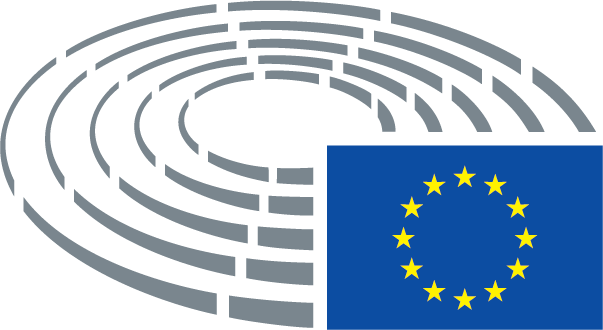 Text proposed by the CommissionAmendment(3)	At Union level, the European Semester of economic policy coordination (‘European Semester’), including the principles of the European Pillar of Social Rights, is the framework to identify national reform priorities and monitor their implementation. Member States develop their own national multiannual investment strategies in support of those reforms. Those strategies should be presented alongside the yearly National Reform Programmes as a way to outline and coordinate priority investment projects to be supported by national and/or Union funding.(3)	At Union level, the European Semester of economic policy coordination (‘European Semester’), including the principles of the European Pillar of Social Rights, is the framework to identify national reform priorities and monitor their implementation. Member States develop their own national multiannual investment strategies in support of those reforms. The involvement of regions, cities and municipalities in the European Semester process is essential, in particular for the recovery from the COVID-19 pandemic which has impacted territories inside a Member State in different ways. Those strategies should be presented alongside the yearly National Reform Programmes as a way to outline and coordinate priority investment projects to be supported by national and/or Union funding.Text proposed by the CommissionAmendment(3)	At Union level, the European Semester of economic policy coordination (‘European Semester’), including the principles of the European Pillar of Social Rights, is the framework to identify national reform priorities and monitor their implementation. Member States develop their own national multiannual investment strategies in support of those reforms. Those strategies should be presented alongside the yearly National Reform Programmes as a way to outline and coordinate priority investment projects to be supported by national and/or Union funding.(3)	At Union level, the European Semester of economic policy coordination (‘European Semester’), including the principles of the European Pillar of Social Rights, is the framework to identify national reform priorities and monitor their implementation. Member States develop their own national multiannual investment strategies in support of those reforms. Those strategies should be presented every 3 years, by National Reform Programmes as a way to outline and coordinate priority investment projects to be supported by national and/or Union funding.Text proposed by the CommissionAmendment(4)	The outbreak of the COVID-19 pandemic in early 2020 changed the economic outlook for the years to come in the Union and in the world, calling for an urgent and coordinated response from the Union in order to cope with the enormous economic and social consequences for all Member. The challenges linked to the demographic context have been amplified by COVID-19. The current COVID-19 pandemic as well as the previous economic and financial crisis have shown that developing sound and resilient economies and financial systems built on strong economic and social structures helps Member States to respond more efficiently to shocks and recover more swiftly from them. The medium and long-term consequences of the COVID-19 crisis will critically depend on how quickly Member States’ economies will recover from the crisis, which in turn depends on the fiscal space Member States have available to take measures to mitigate the social and economic impact of the crisis, and on the resilience of their economies. Reforms and investments to address structural weaknesses of the economies and strengthen their resilience will therefore be essential to set the economies back on a sustainable recovery path and avoid further widening of the divergences in the Union.(4)	The outbreak of the COVID-19 pandemic in early 2020 changed the economic outlook for the years to come in the Union and in the world, calling for an urgent and coordinated response from the Union in order to cope with the enormous economic and social consequences for all Member. The challenges linked to the demographic context have been amplified by COVID-19. The current COVID-19 pandemic as well as the previous economic and financial crisis have shown that developing sound and resilient economies and financial systems built on strong economic and social structures helps Member States to respond more efficiently to shocks and recover more swiftly from them. The medium and long-term consequences of the COVID-19 crisis will critically depend on how quickly Member States’ economies will recover from the crisis, which in turn depends on the fiscal space Member States have available to take measures to mitigate the social and economic impact of the crisis, and on the resilience of their economies. Reforms and investments to address structural weaknesses of the economies and strengthen their resilience will therefore be essential to set the economies back on a sustainable recovery path and avoid further widening of the divergences in the Union. In addition, Member States’ increased dependence on imports from outside Europe has led to serious shortages in European healthcare systems. This underlines the need to relocalise a large part of the production chain and to establish short supply chains to strengthen Member States’ resilience.Text proposed by the CommissionAmendment(4)	The outbreak of the COVID-19 pandemic in early 2020 changed the economic outlook for the years to come in the Union and in the world, calling for an urgent and coordinated response from the Union in order to cope with the enormous economic and social consequences for all Member. The challenges linked to the demographic context have been amplified by COVID-19. The current COVID-19 pandemic as well as the previous economic and financial crisis have shown that developing sound and resilient economies and financial systems built on strong economic and social structures helps Member States to respond more efficiently to shocks and recover more swiftly from them. The medium and long-term consequences of the COVID-19 crisis will critically depend on how quickly Member States’ economies will recover from the crisis, which in turn depends on the fiscal space Member States have available to take measures to mitigate the social and economic impact of the crisis, and on the resilience of their economies. Reforms and investments to address structural weaknesses of the economies and strengthen their resilience will therefore be essential to set the economies back on a sustainable recovery path and avoid further widening of the divergences in the Union.(4)	The outbreak of the COVID-19 pandemic in early 2020 changed the economic outlook for the years to come in the Union and in the world, calling for an urgent and coordinated response from the Union in order to cope with the enormous economic and social consequences for all Member States. The challenges linked to the demographic context have been amplified by COVID-19. The COVID-19 pandemic is far more than a health crisis, and while its economic and social impact will vary from country to country, it will most likely increase poverty and inequalities within the European Union. The current COVID-19 pandemic as well as the previous economic and financial crisis have shown that developing sound and resilient economies and financial systems built on strong economic and social structures helps Member States to respond more efficiently to shocks and recover more swiftly from them. The medium and long-term consequences of the COVID-19 crisis will critically depend on how quickly Member States’ economies will recover from the crisis, which in turn depends on the fiscal space Member States have available to take measures to mitigate the social and economic impact of the crisis, and on the resilience of their economies. Reforms and investments to address structural weaknesses of the economies and strengthen their resilience will therefore be essential to set the economies back on a sustainable recovery path and avoid further widening of the divergences in the Union.Text proposed by the CommissionAmendment(4)	The outbreak of the COVID-19 pandemic in early 2020 changed the economic outlook for the years to come in the Union and in the world, calling for an urgent and coordinated response from the Union in order to cope with the enormous economic and social consequences for all Member. The challenges linked to the demographic context have been amplified by COVID-19. The current COVID-19 pandemic as well as the previous economic and financial crisis have shown that developing sound and resilient economies and financial systems built on strong economic and social structures helps Member States to respond more efficiently to shocks and recover more swiftly from them. The medium and long-term consequences of the COVID-19 crisis will critically depend on how quickly Member States’ economies will recover from the crisis, which in turn depends on the fiscal space Member States have available to take measures to mitigate the social and economic impact of the crisis, and on the resilience of their economies. Reforms and investments to address structural weaknesses of the economies and strengthen their resilience will therefore be essential to set the economies back on a sustainable recovery path and avoid further widening of the divergences in the Union.(4)	The outbreak of the COVID-19 pandemic in early 2020 changed the economic outlook for the years to come in the Union and in the world, calling for an urgent and coordinated response from the Union in order to cope with the enormous economic and social consequences for all Member. The challenges linked to the demographic context have been amplified by COVID-19. The current COVID-19 pandemic as well as the previous economic and financial crisis have shown that developing sound and resilient economies and financial systems built on strong economic and social structures helps Member States to tackle and respond more efficiently to shocks and recover more swiftly from them. The medium and long-term consequences of the COVID-19 crisis on health care sector and overall economy will critically depend on how quickly Member States’ economies will recover from the crisis, which in turn depends on the fiscal space Member States have available to take measures to mitigate the social and economic impact of the crisis, and on the resilience of their economies. Reforms and investments to address structural weaknesses of the economies and strengthen their resilience will therefore be essential to set the economies back on a sustainable and cohesive recovery path and avoid further widening of the divergences in the Union.Text proposed by the CommissionAmendment(4)	The outbreak of the COVID-19 pandemic in early 2020 changed the economic outlook for the years to come in the Union and in the world, calling for an urgent and coordinated response from the Union in order to cope with the enormous economic and social consequences for all Member. The challenges linked to the demographic context have been amplified by COVID-19. The current COVID-19 pandemic as well as the previous economic and financial crisis have shown that developing sound and resilient economies and financial systems built on strong economic and social structures helps Member States to respond more efficiently to shocks and recover more swiftly from them. The medium and long-term consequences of the COVID-19 crisis will critically depend on how quickly Member States’ economies will recover from the crisis, which in turn depends on the fiscal space Member States have available to take measures to mitigate the social and economic impact of the crisis, and on the resilience of their economies. Reforms and investments to address structural weaknesses of the economies and strengthen their resilience will therefore be essential to set the economies back on a sustainable recovery path and avoid further widening of the divergences in the Union.(4)	‘The outbreak of the COVID-19 pandemic in early 2020 changed the economic outlook for the years to come in the Union and in the world, calling for an urgent and coordinated response from the Union in order to cope with the enormous economic and social consequences for all Members. The challenges linked to the demographic context have been amplified by COVID-19. The current COVID-19 pandemic as well as the previous economic and financial crisis have shown that developing sound and resilient economies and financial systems built on strong and flexible economic and social structures helps Member States to respond more efficiently to shocks and recover more swiftly from them. The medium and long-term consequences of the COVID-19 crisis will critically depend on how quickly Member States’ economies will recover from the crisis, which in turn depends on the fiscal space Member States have available to take measures to mitigate the social and economic impact of the crisis, and on the resilience of their economies. Reforms and investments to address structural weaknesses of the economies and strengthen their resilience will therefore be essential to set the economies back on a sustainable recovery path and avoid further widening of the divergences in the Union.Text proposed by the CommissionAmendment(5)	The implementation of reforms contributing to achieve a high degree of resilience of domestic economies, strengthening adjustment capacity and unlocking growth potential are among the Union’s policy priorities. They are therefore crucial to set the recovery on a sustainable path and support the process of upward economic and social convergence. This is even more necessary in the aftermath of the pandemic crisis to pave the way for a swift recovery.(5)	The implementation of reforms contributing to achieve a high degree of resilience of domestic economies, strengthening adjustment capacity and unlocking growth potential are among the Union’s economic policy priorities. However we cannot repeat the mistakes of our response to the last global financial crisis which resulted in a deep and damaging economic and social divergence. The implementation of reforms are therefore crucial to set the recovery on a sustainable path and support the process of upward economic and social convergence. This is even more necessary in the aftermath of the pandemic crisis to pave the way for a swift recovery.Text proposed by the CommissionAmendment(5)	The implementation of reforms contributing to achieve a high degree of resilience of domestic economies, strengthening adjustment capacity and unlocking growth potential are among the Union’s policy priorities. They are therefore crucial to set the recovery on a sustainable path and support the process of upward economic and social convergence. This is even more necessary in the aftermath of the pandemic crisis to pave the way for a swift recovery.(5)	The implementation of the investments and reforms contributing to achieve a high degree of resilience of domestic economies, allowing constraints flexibility, strengthening adjustment capacity and unlocking growth potential without involving pro-cyclical effects are among the Union’s policy priorities. They are therefore crucial to set the recovery on a sustainable path and support the process of upward economic and social convergence. This is even more necessary in the aftermath of the pandemic crisis to pave the way for a swift recovery.Text proposed by the CommissionAmendment(5)	The implementation of reforms contributing to achieve a high degree of resilience of domestic economies, strengthening adjustment capacity and unlocking growth potential are among the Union’s policy priorities. They are therefore crucial to set the recovery on a sustainable path and support the process of upward economic and social convergence. This is even more necessary in the aftermath of the pandemic crisis to pave the way for a swift recovery.(5)	The implementation of reforms contributing to achieve a high degree of resilience of domestic economies, strengthening adjustment capacity and unlocking growth potential are among the Union’s policy priorities. They are therefore crucial to set the recovery on a sustainable path and support the process of upward economic and social convergence. This is even more crucial in the aftermath of the pandemic crisis to pave the way for a swift recovery and long-term economic development.Text proposed by the CommissionAmendment(5)	The implementation of reforms contributing to achieve a high degree of resilience of domestic economies, strengthening adjustment capacity and unlocking growth potential are among the Union’s policy priorities. They are therefore crucial to set the recovery on a sustainable path and support the process of upward economic and social convergence. This is even more necessary in the aftermath of the pandemic crisis to pave the way for a swift recovery.(5)	The implementation of reforms contributing to achieve a high degree of resilience of domestic economies, strengthening adjustment capacity and unlocking growth potential are among the Union’s policy priorities. They are therefore crucial to set the recovery on a sustainable path and support the process of upward economic, social and territorial cohesion. This is even more necessary in the aftermath of the pandemic crisis to pave the way for a swift recovery.Text proposed by the CommissionAmendment(5 a)	Good governance is a pre-condition for successfully managing and administering a reform and investment process in which the administrative capacity of public authorities and the engagement of a diverse range of stakeholders play an important role. The Commission and Member States should address challenges and capacity gaps that could include being more strategic and innovative in how staff, processes and programmes are managed; managing the impact of framework conditions on stability and certainty in reform and investment processes; and needing to ensure that capacity building among public authorities and beneficiaries is undertaken at the appropriate scale.Text proposed by the CommissionAmendment(6)	Past experiences have shown that investment is often drastically cut during crises. However, it is essential to support investment in this particular situation to speed up the recovery and strengthen long-term growth potential. Investing in green and digital technologies, capacities and processes aimed at assisting clean energy transition, boosting energy efficiency in housing and other key sectors of the economic are important to achieve sustainable growth and help create jobs. It will also help make the Union more resilient and less dependent by diversifying key supply chains.(6)	Past experiences have shown that investment is often drastically cut during crises. However, it is essential to support investment in this particular situation to speed up the recovery and strengthen long-term growth potential. Investing in green and digital technologies, capacities and processes aimed at assisting the transition to clean, affordable and renewable energy, boosting energy efficiency in housing and other key sectors of the economy are important to achieve sustainable growth and help create jobs. It will also help make the Union more resilient and less dependent by diversifying key supply chains. Among the many inequalities exposed by the COVID-19 pandemic, the digital divide is a serious one, affecting in particular less developed regions, women, elderly people and people living in the Outermost regions and rural, remote and depopulated areas. In times when both work and education are taking place online, the digital divide is undoubtedly threatening to deepen regional inequalities. Digital inequality poses a danger for people that are unable to work remotely and students that are threatened to fall behind due to limited access to education content. Greater investment is needed in digitalisation, digital innovation and digital connectivity, which will enable a fair and equal transition towards a more digital economy and a digital online education system, accessible to all citizens, especially the most vulnerable in society.Text proposed by the CommissionAmendment(6)	Past experiences have shown that investment is often drastically cut during crises. However, it is essential to support investment in this particular situation to speed up the recovery and strengthen long-term growth potential. Investing in green and digital technologies, capacities and processes aimed at assisting clean energy transition, boosting energy efficiency in housing and other key sectors of the economic are important to achieve sustainable growth and help create jobs. It will also help make the Union more resilient and less dependent by diversifying key supply chains.(6)	Past experiences have shown that investment is often drastically cut during crises. However, it is more than essential to support investment with European added value that can contribute in this particular situation to speed up the recovery and strengthen long-term growth potential. Investing in green, sustainable and digital technologies, capacities and processes aimed at assisting clean energy transition, boosting energy efficiency in housing, overall productivity and other key sectors of the economic are important to promote and to achieve inclusive long-term sustainable economic growth and help create decent and high-quality jobs for all, along with improving living standards. It will also help make the Union more resilient and less dependent by diversifying key supply chains.Text proposed by the CommissionAmendment(6)	Past experiences have shown that investment is often drastically cut during crises. However, it is essential to support investment in this particular situation to speed up the recovery and strengthen long-term growth potential. Investing in green and digital technologies, capacities and processes aimed at assisting clean energy transition, boosting energy efficiency in housing and other key sectors of the economic are important to achieve sustainable growth and help create jobs. It will also help make the Union more resilient and less dependent by diversifying key supply chains.(6)	Past experiences have shown that investment is often drastically cut during crises. However, it is essential to support investment in this particular situation to speed up economic recovery in the Member States, avoid thousands of job losses and strengthen long-term growth potential.  Investing in green and digital technologies, capacities and processes aimed at assisting clean energy transition, boosting energy efficiency in housing and other key sectors of the economic are important to achieve sustainable growth and help create jobs. It will also help make the Union more resilient and less dependent by diversifying key supply chains.Text proposed by the CommissionAmendment(6)	Past experiences have shown that investment is often drastically cut during crises. However, it is essential to support investment in this particular situation to speed up the recovery and strengthen long-term growth potential. Investing in green and digital technologies, capacities and processes aimed at assisting clean energy transition, boosting energy efficiency in housing and other key sectors of the economic are important to achieve sustainable growth and help create jobs. It will also help make the Union more resilient and less dependent by diversifying key supply chains.(6)	Past experiences have shown that investment is often drastically cut during crises. However, it is essential to support investment in this particular situation to speed up the recovery and strengthen long-term growth potential. Investing in green and digital technologies, capacities and processes aimed at assisting clean energy transition, boosting energy efficiency in housing and other key sectors of the economic are important to achieve sustainable growth and overall help create jobs, as well as foster mid-term competitiveness. It will also help make the Union more resilient and less dependent by diversifying key supply chains and boosting a knowledge based economyText proposed by the CommissionAmendment(6)	Past experiences have shown that investment is often drastically cut during crises. However, it is essential to support investment in this particular situation to speed up the recovery and strengthen long-term growth potential. Investing in green and digital technologies, capacities and processes aimed at assisting clean energy transition, boosting energy efficiency in housing and other key sectors of the economic are important to achieve sustainable growth and help create jobs. It will also help make the Union more resilient and less dependent by diversifying key supply chains.(6)	Past experiences have shown that investment is often drastically cut during crises. However, it is essential to support investment in this particular situation to speed up the recovery and strengthen long-term growth potential. Investing in green and digital technologies, capacities and processes aimed at assisting clean energy transition, boosting energy efficiency in housing and other key sectors of the economic are important to achieve sustainable growth and help create jobs. It will also help make the Union more resilient and less dependent by diversifying key supply chains and relocalising them within the EU.Text proposed by the CommissionAmendment(6 a)	As the COVID-19 pandemic has affected regions and municipalities within Member States differently, the involvement of regional and local authorities, economic and social partners and civil society is crucial for the preparation, implementation, monitoring and evaluation of crisis repair supported by the Recovery and Resilience Facility. Member States should consult with all partners when drawing up its recovery and resilience plan. Partnership and multi-level governance in Member States should be strengthened and closely monitored by the European Commission.Text proposed by the CommissionAmendment(6 a)	Women are disproportionally hit as a result of the crisis as workers of sectors with rising unemployment and as principal household keepers and carers in times of confinement. To address the specific situation and role of women during the crisis and in the recovery, gender equality should be promoted as a matter of priority. Particular focus should therefore be placed on investment in the care sector.Text proposed by the CommissionAmendment(6 b)	The COVID-19 pandemic has caused an unprecedented challenge for healthcare systems in the European Union. It has shown that in the face of rapid socioeconomic transformation, a very important task ahead for the EU is to build resilience, and to use all possible budgetary means in order to strengthen the European health infrastructure. Investment under the Recovery and Resilience Facility should address the widely existing health inequalities throughout the EU, while guaranteeing equal protection with specific attention to the most vulnerable in society.Text proposed by the CommissionAmendment(7)	Currently, no instrument foresees direct financial support linked to the achievement of results and to implementation of reforms and public investments of the Member States in response to challenges identified in the European Semester, and with a view to having a lasting impact on the productivity and resilience of the economy of the Member States.(7)	No instrument should foresee direct financial support linked to implementation of reforms in the Member States in response to challenges identified in the European Semester.Text proposed by the CommissionAmendment(8)	Against this background, it is necessary to strengthen the current framework for the provision of support to Member States and provide direct financial support to Member States through an innovative tool. To that end, a Recovery and Resilience Facility (the ‘Facility’) should be established under this Regulation to provide effective financial and significant support to step up the implementation of reforms and related public investments in the Member States. The Facility should be comprehensive and should also benefit from the experience gained by the Commission and the Member States from the use of the other instruments and programmes.(8)	Against this background, it is necessary to adapt the current framework for the provision of support to Member States and provide direct financial support to Member States through an innovative tool. To that end, a Recovery and Resilience Facility (the ‘Facility’) should be established under this Regulation to provide effective financial and significant support to step up the implementation of counter-cyclical reforms and public investments in the Member States.Text proposed by the CommissionAmendment(8)	Against this background, it is necessary to strengthen the current framework for the provision of support to Member States and provide direct financial support to Member States through an innovative tool. To that end, a Recovery and Resilience Facility (the ‘Facility’) should be established under this Regulation to provide effective financial and significant support to step up the implementation of reforms and related public investments in the Member States. The Facility should be comprehensive and should also benefit from the experience gained by the Commission and the Member States from the use of the other instruments and programmes.(8)	Against this background, it is necessary to strengthen the current framework for the provision of support to Member States and provide direct financial support to Member States through an innovative tool. To that end, a Recovery and Resilience Facility (the ‘Facility’) should be established under this Regulation to provide effective financial and significant support to step up the implementation of reforms and related public investments that will entail an improvement of the sustainability and competitiveness of Member States economics. The Facility should be comprehensive and should also benefit from the experience gained by the Commission and the Member States from the use of the other instruments and programmes.Text proposed by the CommissionAmendment(8)	Against this background, it is necessary to strengthen the current framework for the provision of support to Member States and provide direct financial support to Member States through an innovative tool. To that end, a Recovery and Resilience Facility (the ‘Facility’) should be established under this Regulation to provide effective financial and significant support to step up the implementation of reforms and related public investments in the Member States. The Facility should be comprehensive and should also benefit from the experience gained by the Commission and the Member States from the use of the other instruments and programmes.(8)	Against this background, it is necessary to strengthen the current framework for the provision of support to Member States and provide robust direct financial support to Member States through an innovative tool. To that end, a Recovery and Resilience Facility (the ‘Facility’) should be established under this Regulation to provide effective financial and significant support to step up the implementation of reforms and related public investments in the Member States. The Facility should be comprehensive and should also benefit from the experience gained by the Commission and the Member States from the use of the other instruments and programmes.Text proposed by the CommissionAmendment(8 a)	Horizontal principles as set out in Article 3 of the Treaty on the European Union (‘TEU’) and in Article 10 of the TFEU, including principles of subsidiarity and proportionality as set out in Article 5 of the TEU should be respected in the implementation of the Facility, taking into account the Charter of Fundamental Rights of the European Union. Member States should also respect the obligations of the UN Convention on the Rights of the Child and of the UN Convention on the Rights of Persons with Disabilities and ensure accessibility in line with its article 9 and in accordance with the Union law harmonising accessibility requirements for products and services. Member States and the Commission should aim at eliminating inequalities and at promoting equality between men and women and integrating the gender perspective, as well as at combating discrimination based on sex, racial or ethnic origin, religion or belief, disability, age or sexual orientation. The Facility should not support actions that contribute to any form of segregation or exclusion, or support infrastructure which is inaccessible to persons with a disability. The objectives of the Facility should be pursued in the framework of sustainable development and the Union’s promotion of the aim of preserving, protecting and improving the quality of the environment as set out in Article 11 and Article 191(1) of the TFEU, taking into account the polluter pays principle and the commitments agreed under the Paris Agreement. In order to protect the integrity of the internal market, operations benefitting undertakings shall comply with Union State aid rules as set out in Articles 107 and 108 of the TFEU.Text proposed by the CommissionAmendment(9)	The types of financing and the methods of implementation under this Regulation should be chosen on the basis of their ability to achieve the specific objectives of the actions and to deliver results, taking into account, in particular, the costs of controls, the administrative burden, and the expected risk of non-compliance. This should include consideration of the use of lump sums, flat rates and unit costs, as well as financing not linked to costs as referred to in Article 125(1)(a) of the Financial Regulation.(9)	The types of financing and the methods of implementation under this Regulation should be chosen on the basis of their ability to achieve the specific objectives of the actions and to deliver results, taking into account, in particular, the costs of controls, the administrative burden, and the expected risk of non-compliance. This should include consideration of the use of lump sums, flat rates and unit costs, as well as financing not linked to costs as referred to in Article 125(1)(a) of the Financial Regulation. At the same time, the Facility represents a significant amount of additional resources to be spent in a relatively short amount of time, increasing the pressure on control systems. It is therefore encouraged to adopt and apply effective anti-fraud measures through existing anti-fraud agencies at Member States and EU level, such as the EPPO, ECA and OLAF.Text proposed by the CommissionAmendment(9)	The types of financing and the methods of implementation under this Regulation should be chosen on the basis of their ability to achieve the specific objectives of the actions and to deliver results, taking into account, in particular, the costs of controls, the administrative burden, and the expected risk of non-compliance. This should include consideration of the use of lump sums, flat rates and unit costs, as well as financing not linked to costs as referred to in Article 125(1)(a) of the Financial Regulation.(9)	The types of financing and the methods of implementation under this Regulation should be chosen on the basis of their contribution to deliver results, taking into account, in particular, the costs of controls and the administrative burden. This should include consideration of the use of lump sums, flat rates and unit costs, as well as financing not linked to costs as referred to in Article 125(1)(a) of the Financial Regulation.Text proposed by the CommissionAmendment(10)	In accordance with Regulation [European Union Recovery Instrument] and within the limits of resources allocated therein, recovery and resilience measures under the Recovery and Resilience Facility should be carried out to address the unprecedented impact of the COVID-19 crisis. Such additional resources should be used in such a way as to ensure compliance with the time limits provided for in Regulation [EURI].(10)	In accordance with Regulation [European Union Recovery Instrument] and within the limits of resources allocated therein, recovery and resilience measures under the Recovery and Resilience Facility should be carried out to address the unprecedented impact of the COVID-19 crisis on health care sector and overall economy. Such additional resources should be used in such a way as to ensure compliance with the time limits provided for in Regulation [EURI].Text proposed by the CommissionAmendment(11)	Reflecting the European Green Deal as Europe’s sustainable growth strategy and the translation of the Union’s commitments to implement the Paris Agreement and the United Nations’ Sustainable Development Goals, the Facility established by this Regulation will contribute to mainstreaming climate actions and environmental sustainability and to the achievement of an overall target of 25 % of the EU budget expenditures supporting climate objectives.(11)	The Facility established by this Regulation will contribute to mainstreaming climate actions and environmental sustainability and to the achievement of an overall target of 25 % of the EU budget expenditures supporting climate objectives. Text proposed by the CommissionAmendment(11)	Reflecting the European Green Deal as Europe’s sustainable growth strategy and the translation of the Union’s commitments to implement the Paris Agreement and the United Nations’ Sustainable Development Goals, the Facility established by this Regulation will contribute to mainstreaming climate actions and environmental sustainability and to the achievement of an overall target of 25 % of the EU budget expenditures supporting climate objectives.(11)	Reflecting the European Green Deal as Europe’s sustainable growth strategy, together with other economic development objectives, and the translation of the Union’s commitments to implement the Paris Agreement and the United Nations’ Sustainable Development Goals, the Facility established by this Regulation will contribute to mainstreaming climate actions and environmental sustainability as long as they may not hinder European Union’s industry growth capacity, affected as it has been by COVID-19 crisisText proposed by the CommissionAmendment(11)	Reflecting the European Green Deal as Europe’s sustainable growth strategy and the translation of the Union’s commitments to implement the Paris Agreement and the United Nations’ Sustainable Development Goals, the Facility established by this Regulation will contribute to mainstreaming climate actions and environmental sustainability and to the achievement of an overall target of 25 % of the EU budget expenditures supporting climate objectives.(11)	Reflecting the European Green Deal as Europe’s sustainable growth strategy and the translation of the Union’s commitments to implement the Paris Agreement and the United Nations’ Sustainable Development Goals, the Facility established by this Regulation will contribute to mainstreaming climate actions and environmental sustainability and to the achievement of an overall target of 50 % of the EU budget expenditures supporting climate objectives.Text proposed by the CommissionAmendment(11 a)	The objectives of the Facility should be pursued in the framework of the objectives set out in the European Pillar of Social Rights. In order to achieve a better and more sustainable future for all, it is necessary to target support of the Facility towards the overarching and internationally recognised 2030 Agenda of the United Nations and to contribute to the Sustainable Development Goals and their targets set by 2030. The Commission and Member States should ensure consistency, coherence and synergies with the European Pillar of Social Rights and the Sustainable Development Goals.Text proposed by the CommissionAmendment(12)	In order to implement these overall objectives, relevant actions will be identified during the Facility’s preparation and implementation, and reassessed in the context of the relevant evaluations and review processes. Also, due attention should be paid to the impact of the national plans submitted under this Regulation on fostering not only the green transition, but also the digital transformation. They will both play a priority role in relaunching and modernising our economy.(12)	In order to achieve these overall results, relevant actions will be identified during the Facility’s preparation and implementation, and reassessed in the context of the relevant evaluations and review processes.Text proposed by the CommissionAmendment(12)	In order to implement these overall objectives, relevant actions will be identified during the Facility’s preparation and implementation, and reassessed in the context of the relevant evaluations and review processes. Also, due attention should be paid to the impact of the national plans submitted under this Regulation on fostering not only the green transition, but also the digital transformation. They will both play a priority role in relaunching and modernising our economy.(12)	In order to implement these overall objectives, relevant actions will be identified during the Facility’s preparation and implementation, and reassessed in the context of the relevant evaluations and review processes. Also, due attention should be paid to the impact of the national plans submitted under this Regulation on fostering not only the green transition, but also the digital transformation. They will both play a priority role in relaunching and modernising our economy. In order to help identify programmes with a high positive environmental impact eligible under the Facility, the EU taxonomy on environmentally sustainable economic activities shall be used.Text proposed by the CommissionAmendment(12)	In order to implement these overall objectives, relevant actions will be identified during the Facility’s preparation and implementation, and reassessed in the context of the relevant evaluations and review processes. Also, due attention should be paid to the impact of the national plans submitted under this Regulation on fostering not only the green transition, but also the digital transformation. They will both play a priority role in relaunching and modernising our economy.(12)	In order to implement these overall objectives, relevant actions will be identified during the Facility’s preparation and implementation, and reassessed in the context of the relevant evaluations and review processes. Also, while taking account of Member State growth priorities, due attention should be paid to the impact of the national plans submitted under this Regulation on fostering not only the green transition, but also the digital transformation. They will both play a priority role in relaunching and modernising our economy.Text proposed by the CommissionAmendment(12)	In order to implement these overall objectives, relevant actions will be identified during the Facility’s preparation and implementation, and reassessed in the context of the relevant evaluations and review processes. Also, due attention should be paid to the impact of the national plans submitted under this Regulation on fostering not only the green transition, but also the digital transformation. They will both play a priority role in relaunching and modernising our economy.(12)	In order to implement these overall objectives, relevant actions will be identified during the Facility’s preparation and implementation, and reassessed in the context of the relevant evaluations and review processes. Also, due attention should be paid to the impact of the national plans submitted under this Regulation on fostering not only the green transition, but also the digital transformation and the development of a knowledge based economy. They will play a priority role in relaunching and modernising our economy.Text proposed by the CommissionAmendment(12)	In order to implement these overall objectives, relevant actions will be identified during the Facility’s preparation and implementation, and reassessed in the context of the relevant evaluations and review processes. Also, due attention should be paid to the impact of the national plans submitted under this Regulation on fostering not only the green transition, but also the digital transformation. They will both play a priority role in relaunching and modernising our economy.(12)	In order to implement these overall objectives, relevant actions will be identified during the Facility’s preparation and implementation, and reassessed in the context of the relevant evaluations and review processes. Also, due attention should be paid to the impact of the national plans submitted under this Regulation on fostering not only the green transition, but also the digital transformation. They will both play a crucial role in relaunching, transforming and modernising our economy.Text proposed by the CommissionAmendment(13)	In order to enable measures to be taken that link the Facility to sound economic governance, with a view to ensuring uniform implementing conditions, the power should be conferred on the Council to suspend, on a proposal from the Commission and by means of implementing acts, the period of time for the adoption of decisions on proposals for recovery and resilience plans and to suspend payments under this Facility, in the event of significant non-compliance in relation to the relevant cases related to the economic governance process laid down in the Regulation (EU) No XXX/XX of the European Parliament and of the Council [CPR] (…). The power to lift those suspensions by means of implementing acts, on a proposal from the Commission, should also be conferred on the Council in relation to the same relevant cases.deletedText proposed by the CommissionAmendment(13)	In order to enable measures to be taken that link the Facility to sound economic governance, with a view to ensuring uniform implementing conditions, the power should be conferred on the Council to suspend, on a proposal from the Commission and by means of implementing acts, the period of time for the adoption of decisions on proposals for recovery and resilience plans and to suspend payments under this Facility, in the event of significant non-compliance in relation to the relevant cases related to the economic governance process laid down in the Regulation (EU) No XXX/XX of the European Parliament and of the Council [CPR] (…). The power to lift those suspensions by means of implementing acts, on a proposal from the Commission, should also be conferred on the Council in relation to the same relevant cases.deletedText proposed by the CommissionAmendment(13 a)	In accordance with the Community method, the European Parliament, the only directly elected EU institution and the budgetary authority together with the Council, should exercise both ex ante democratic scrutiny and ex post verification that money provided under the Facility is well spent, is in the interests of EU citizens and EU, provides genuine EU added value and supports economic and social resilience. Full transparency of all final beneficiaries shall be ensured and Commissioners responsible for the Facility shall be fully accountable to Parliament.Text proposed by the CommissionAmendment(14)	The Facility’s general objective should be the promotion of economic, social and territorial cohesion. For that purpose, it should contribute to improving the resilience and adjustment capacity of the Member States, mitigating the social and economic impact of the crisis, and supporting the green and digital transitions aimed at achieving a climate neutral Europe by 2050, thereby restoring the growth potential of the economies of the Union in the aftermath of the crisis, fostering employment creation and to promoting sustainable growth.(14)	The Facility’s general objective should be the promotion of economic, social and territorial cohesion. For that purpose, it should contribute to improving the resilience and adjustment capacity of the Member States, mitigating the social and economic impact of the crisis, and supporting the green and digital transitions aimed at achieving a climate neutral Europe by 2050, as well as the intermediate climate and energy targets for 2030, thereby restoring the growth potential of the economies of the Union in the aftermath of the crisis, fostering employment creation and to promoting sustainable growth. In order to ensure that no one is left behind, special attention should be given to the disproportionate impact of the pandemic on the most vulnerable segments of the population, which can trigger worsening inequality. The Facility shall contribute to the promotion of equality between women and men in accordance with Article 8 TFEU. Gender equality objectives and the economic independence of women shall be ensured in all dimensions and in all stages of the preparation, monitoring, implementation and evaluation of programmes financed under the Recovery and Resilience Facility in a timely and consistent manner.Text proposed by the CommissionAmendment(14)	The Facility’s general objective should be the promotion of economic, social and territorial cohesion. For that purpose, it should contribute to improving the resilience and adjustment capacity of the Member States, mitigating the social and economic impact of the crisis, and supporting the green and digital transitions aimed at achieving a climate neutral Europe by 2050, thereby restoring the growth potential of the economies of the Union in the aftermath of the crisis, fostering employment creation and to promoting sustainable growth.(14)	The Facility’s general objective should be the promotion of economic, social and territorial cohesion for a more harmonious development across Member States. For that purpose, it should contribute to improving the resilience and adjustment capacity of the Member States, mitigating the social and economic impact of the crisis which can strengthen citizens’ trust in European institutions, and supporting the green and digital transitions aimed at achieving a climate neutral Europe by 2050, thereby restoring the growth potential of the economies of the Union in the aftermath of the crisis, that would lead to fostering high-quality job creation for all and promoting sustainable, inclusive long-term economic growth fuelled by eco-efficiency improvements, health care resilient measures, climate actions and social inclusion policies .Text proposed by the CommissionAmendment(14)	The Facility’s general objective should be the promotion of economic, social and territorial cohesion. For that purpose, it should contribute to improving the resilience and adjustment capacity of the Member States, mitigating the social and economic impact of the crisis, and supporting the green and digital transitions aimed at achieving a climate neutral Europe by 2050, thereby restoring the growth potential of the economies of the Union in the aftermath of the crisis, fostering employment creation and to promoting sustainable growth.(14)	The Facility’s general objective should be the promotion of economic, social and territorial cohesion. For that purpose, it should contribute to improving the resilience and adjustment capacity of the Member States, mitigating the social and economic impact of the crisis, and supporting the green and digital transitions aimed at achieving a climate neutral Europe by 2050, thereby restoring the growth potential of the economies of the Union in the aftermath of the crisis, fostering employment creation and to promoting sustainable growth. The Facility should also contribute to the achievement of gender equality.Text proposed by the CommissionAmendment(14)	The Facility’s general objective should be the promotion of economic, social and territorial cohesion. For that purpose, it should contribute to improving the resilience and adjustment capacity of the Member States, mitigating the social and economic impact of the crisis, and supporting the green and digital transitions aimed at achieving a climate neutral Europe by 2050, thereby restoring the growth potential of the economies of the Union in the aftermath of the crisis, fostering employment creation and to promoting sustainable growth.(14)	The Facility’s general objective should be the promotion of economic, social and territorial cohesion. For that purpose, it should contribute to improving the resilience and adjustment capacity of the Member States, mitigating the social and economic impact of the crisis, and supporting the green and digital transitions aimed at achieving a climate neutral Europe by 2050, thereby restoring the growth potential of the economies of the Union in the aftermath of the crisis, fostering employment creation, especially for youth and women, strengthening of social rights, as well as promoting sustainable growth.Text proposed by the CommissionAmendment(14)	The Facility’s general objective should be the promotion of economic, social and territorial cohesion. For that purpose, it should contribute to improving the resilience and adjustment capacity of the Member States, mitigating the social and economic impact of the crisis, and supporting the green and digital transitions aimed at achieving a climate neutral Europe by 2050, thereby restoring the growth potential of the economies of the Union in the aftermath of the crisis, fostering employment creation and to promoting sustainable growth.(14)	The Facility’s general objective should be the promotion of economic, social and territorial cohesion. For that purpose, it should contribute to improving the resilience and adjustment capacity of the Member States, mitigating the social and economic impact of the crisis, and supporting the green and digital transitions aimed at achieving a climate neutral Europe by 2050 the latest, thereby restoring the growth potential of the economies of the Union in the aftermath of the crisis, fostering employment creation, in particular in the care sector, and to promoting sustainable growth.Text proposed by the CommissionAmendment(14)	The Facility’s general objective should be the promotion of economic, social and territorial cohesion. For that purpose, it should contribute to improving the resilience and adjustment capacity of the Member States, mitigating the social and economic impact of the crisis, and supporting the green and digital transitions aimed at achieving a climate neutral Europe by 2050, thereby restoring the growth potential of the economies of the Union in the aftermath of the crisis, fostering employment creation and to promoting sustainable growth.(14)	The Facility’s general objective should be the promotion of economic, social and territorial cohesion. For that purpose, it should contribute to improving the resilience and adjustment capacity of the Member States, mitigating the social and economic impact of the crisis, and supporting the green and digital transitions aimed at achieving a climate neutral Europe by 2050, thereby restoring the growth potential of the economies of the Union in the aftermath of the crisis, fostering employment creation, boosting investments in key sectors and to promoting sustainable growth.Text proposed by the CommissionAmendment(14)	The Facility’s general objective should be the promotion of economic, social and territorial cohesion. For that purpose, it should contribute to improving the resilience and adjustment capacity of the Member States, mitigating the social and economic impact of the crisis, and supporting the green and digital transitions aimed at achieving a climate neutral Europe by 2050, thereby restoring the growth potential of the economies of the Union in the aftermath of the crisis, fostering employment creation and to promoting sustainable growth.(14)	The Facility’s general objective should be the promotion of economic, social and territorial cohesion. For that purpose, it should contribute to improving the resilience and adjustment capacity of the Member States, mitigating the social and economic impact of the crisis, and supporting the green and digital transitions aimed at achieving a climate neutral Europe by 2050, thereby restoring the growth potential of the economies of the Union in the aftermath of the crisis, fostering employment creation and conservation and to promoting sustainable growth.Text proposed by the CommissionAmendment(14)	The Facility’s general objective should be the promotion of economic, social and territorial cohesion. For that purpose, it should contribute to improving the resilience and adjustment capacity of the Member States, mitigating the social and economic impact of the crisis, and supporting the green and digital transitions aimed at achieving a climate neutral Europe by 2050, thereby restoring the growth potential of the economies of the Union in the aftermath of the crisis, fostering employment creation and to promoting sustainable growth.(14)	The Facility’s general objective should be the promotion of economic, social and territorial cohesion. For that purpose, it should contribute to improving the resilience and competition capacity of the Member States, mitigating the social and economic impact of the crisis, and supporting the green and digital transitions aimed at achieving a climate neutral Europe by 2050, thereby restoring the growth potential of the economies of the Union in the aftermath of the crisis, fostering employment creation and to promoting sustainable and homogeneous growth.Text proposed by the CommissionAmendment(15)	The specific objective of the Facility should be to provide financial support with a view to achieving the milestones and targets of reforms and investments as set out in recovery and resilience plans. That specific objective should be pursued in close cooperation with the Member States concerned.(15)	The specific objective of the Facility should be to provide financial support with a view to achieving the milestones and targets of countercyclical reforms and investments as set out in recovery and resilience plans. That specific objective should be pursued in close cooperation with the Member States concerned.Text proposed by the CommissionAmendment(16)	To ensure its contribution to the objectives of the Facility, the recovery and resilience plan should comprise measures for the implementation of reforms and public investment projects through a coherent recovery and resilience plan. The recovery and resilience plan should be consistent with the relevant country-specific challenges and priorities identified in the context of the European Semester, with the national reform programmes, the national energy and climate plans, the just transition plans, and the partnership agreements and operational programmes adopted under the Union funds. To boost actions that fall within the priorities of the European Green Deal and the Digital Agenda, the plan should also set out measures that are relevant for the green and digital transitions. The measures should enable a swift deliver of targets, objectives and contributions set out in national energy and climate plans and updates thereof. All supported activities should be pursued in full respect of the climate and environmental priorities of the Union.(16)	To ensure its contribution to the objectives of the Facility, the recovery and resilience plan should comprise measures for the implementation of reforms and public investment projects through a coherent recovery and resilience plan. The recovery and resilience plan should be consistent with the relevant country-specific challenges and priorities identified in the context of the European Semester, with the national reform programmes, the national energy and climate plans, the just transition plans, and the partnership agreements and operational programmes adopted under the Union funds, while they shall allow additional investment in national health services to support the modernisation of health infrastructure and to improve the efficiency of health systems in the EU. To boost actions that fall within the priorities of the European Green Deal and the Digital Agenda, the plan should also set out measures that are relevant for the green and digital transitions. The measures should enable a swift delivery of targets, objectives and contributions set out in national energy and climate plans and updates thereof. All supported activities shall be pursued in full respect of the climate and environmental priorities of the Union. In order to protect citizens, support local economies, make local communities resilient to crises and create a sustainable future, Member States shall prepare their recovery and resilience plan together with local and regional authorities, as well as relevant bodies representing civil society, in accordance with the partnership principle. Attention should be paid both to urban areas as drivers of green and digital transformation and to regions suffering from natural or demographic handicaps.Text proposed by the CommissionAmendment(16)	To ensure its contribution to the objectives of the Facility, the recovery and resilience plan should comprise measures for the implementation of reforms and public investment projects through a coherent recovery and resilience plan. The recovery and resilience plan should be consistent with the relevant country-specific challenges and priorities identified in the context of the European Semester, with the national reform programmes, the national energy and climate plans, the just transition plans, and the partnership agreements and operational programmes adopted under the Union funds. To boost actions that fall within the priorities of the European Green Deal and the Digital Agenda, the plan should also set out measures that are relevant for the green and digital transitions. The measures should enable a swift deliver of targets, objectives and contributions set out in national energy and climate plans and updates thereof. All supported activities should be pursued in full respect of the climate and environmental priorities of the Union.(16)	To ensure its contribution to the objectives of the Facility, the recovery and resilience plan should comprise measures for the implementation of reforms and public investment projects through a coherent recovery and resilience plan. The recovery and resilience plan should be consistent with the relevant country-specific challenges and priorities identified in the context of the European Semester, with the national reform programmes, the national energy and climate plans, the just transition plans, and the partnership agreements and operational programmes adopted under the Union funds, as well as all other programmes favouring relocalisation and short supply chains. To boost actions that fall within the priorities of the European Green Deal and the Digital Agenda, the plan should also set out measures that are relevant for the green and digital transitions. The measures should enable a swift deliver of targets, objectives and contributions set out in national energy and climate plans and updates thereof. All supported activities should be pursued in full respect of the climate and environmental priorities of the Union, in particular in keeping with the new cross-cutting thematic objective of ‘fostering crisis repair in the context of the COVID-19 pandemic and preparing a green digital and resilient recovery of the economy’ as set out in the proposal for a regulation 2020/0101 (COD).Text proposed by the CommissionAmendment(16)	To ensure its contribution to the objectives of the Facility, the recovery and resilience plan should comprise measures for the implementation of reforms and public investment projects through a coherent recovery and resilience plan. The recovery and resilience plan should be consistent with the relevant country-specific challenges and priorities identified in the context of the European Semester, with the national reform programmes, the national energy and climate plans, the just transition plans, and the partnership agreements and operational programmes adopted under the Union funds. To boost actions that fall within the priorities of the European Green Deal and the Digital Agenda, the plan should also set out measures that are relevant for the green and digital transitions. The measures should enable a swift deliver of targets, objectives and contributions set out in national energy and climate plans and updates thereof. All supported activities should be pursued in full respect of the climate and environmental priorities of the Union.(16)	To ensure its contribution to the objectives of the Facility, the recovery and resilience plan should comprise measures for the implementation of reforms and public investment projects through a coherent recovery and resilience plan. The recovery and resilience plan should be consistent with the national reform programmes, the national energy and climate plans, the just transition plans, and the partnership agreements and operational programmes adopted under the Union funds. To boost actions that fall within the priorities of the cohesion, of the European Green Deal and the Digital Agenda, the plan should also set out measures that are relevant for the regional development and the green and digital transitions.Text proposed by the CommissionAmendment(16)	To ensure its contribution to the objectives of the Facility, the recovery and resilience plan should comprise measures for the implementation of reforms and public investment projects through a coherent recovery and resilience plan. The recovery and resilience plan should be consistent with the relevant country-specific challenges and priorities identified in the context of the European Semester, with the national reform programmes, the national energy and climate plans, the just transition plans, and the partnership agreements and operational programmes adopted under the Union funds. To boost actions that fall within the priorities of the European Green Deal and the Digital Agenda, the plan should also set out measures that are relevant for the green and digital transitions. The measures should enable a swift deliver of targets, objectives and contributions set out in national energy and climate plans and updates thereof. All supported activities should be pursued in full respect of the climate and environmental priorities of the Union.(16)	To ensure its contribution to the objectives of the Facility, the recovery and resilience plan should comprise measures for the implementation of reforms and public investment projects through a coherent recovery and resilience plan. The recovery and resilience plan should be consistent with the relevant country-specific challenges and priorities identified in the context of the European Semester, with the national reform programmes, the national energy and climate plans, the just transition plans, and the partnership agreements and operational programmes adopted under the Union funds. To boost actions that fall within the priorities of the European Green Deal and the Digital Agenda, the plan should also set out measures that are relevant for the green and digital transitions. The measures should enable a swift deliver of targets, objectives and contributions set out in national energy and climate plans and updates thereof. All supported activities should be pursued in full respect of the climate and environmental priorities, as well as social, economic and territorial cohesion of the Union.Text proposed by the CommissionAmendment(16)	To ensure its contribution to the objectives of the Facility, the recovery and resilience plan should comprise measures for the implementation of reforms and public investment projects through a coherent recovery and resilience plan. The recovery and resilience plan should be consistent with the relevant country-specific challenges and priorities identified in the context of the European Semester, with the national reform programmes, the national energy and climate plans, the just transition plans, and the partnership agreements and operational programmes adopted under the Union funds. To boost actions that fall within the priorities of the European Green Deal and the Digital Agenda, the plan should also set out measures that are relevant for the green and digital transitions. The measures should enable a swift deliver of targets, objectives and contributions set out in national energy and climate plans and updates thereof. All supported activities should be pursued in full respect of the climate and environmental priorities of the Union.(16)	To ensure its contribution to the objectives of the Facility, the recovery and resilience plan should comprise measures for the implementation of reforms and public investment projects through a coherent recovery and resilience plan. The recovery and resilience plan should be consistent with the relevant country-specific challenges and priorities identified in the context of the European Semester, with the national reform programmes, the national energy and climate plans, the just transition plans, and the partnership agreements and operational programmes adopted under the Union funds. To boost actions that fall within the priorities of the European Green Deal and the Digital Agenda, the plan should also set out measures that are relevant for the green, sustainable and digital transitions. The measures should enable a swift deliver of targets, objectives and contributions set out in national energy and climate plans and updates thereof. All supported activities should be pursued in full respect of the climate and environmental priorities of the Union.Text proposed by the CommissionAmendment(16)	To ensure its contribution to the objectives of the Facility, the recovery and resilience plan should comprise measures for the implementation of reforms and public investment projects through a coherent recovery and resilience plan. The recovery and resilience plan should be consistent with the relevant country-specific challenges and priorities identified in the context of the European Semester, with the national reform programmes, the national energy and climate plans, the just transition plans, and the partnership agreements and operational programmes adopted under the Union funds. To boost actions that fall within the priorities of the European Green Deal and the Digital Agenda, the plan should also set out measures that are relevant for the green and digital transitions. The measures should enable a swift deliver of targets, objectives and contributions set out in national energy and climate plans and updates thereof. All supported activities should be pursued in full respect of the climate and environmental priorities of the Union.(16)	To ensure its contribution to the objectives of the Facility, the recovery and resilience plan should comprise measures for the implementation of reforms and investment projects through a coherent recovery and resilience plan. The recovery and resilience plan should be consistent with the relevant country-specific challenges and priorities identified in the context of the European Semester, with the national reform programmes, the national energy and climate plans, the just transition plans, and the partnership agreements and operational programmes adopted under the Union funds. To boost actions that fall within the priorities of the European Green Deal and the Digital Agenda, the plan should also set out measures that are relevant for the green and digital transitions. The measures should enable a swift deliver of targets, objectives and contributions set out in national energy and climate plans and updates thereof. All supported activities should be pursued in full respect of the climate, environmental and digital priorities of the Union.Text proposed by the CommissionAmendment(17)	Where a Member States is exempted from the monitoring and assessment of the European Semester on the basis of Article 12 of Regulation (EU) 472/201311 , or is subject to surveillance under Council Regulation (EC) No 332/200212 , it should be possible that the provisions of this regulation are applied to the Member State concerned in relation to the challenges and priorities identified by the measures set out under the regulations thereof.deleted_________________11 OJ L 140 of 27.5.2013.12 OJ L 53 of 23.2.2002.Text proposed by the CommissionAmendment(18)	To inform the preparation and the implementation of the recovery and resilience plans by Member States, the Council should be able to discuss, within the European Semester, the state of recovery, resilience and adjustment capacity in the Union. To ensure appropriate evidence, this discussion should be based on the Commission’s strategic and analytical information available in the context of the European Semester and, if available, on the basis of the information on the implementation of the plans in the preceding years.(18)	To inform the preparation and the implementation of the recovery and resilience plans by Member States, the Council should be able to discuss, within the European Semester, the state of recovery, resilience, cohesion and adjustment capacity in the Union. To ensure appropriate evidence, this discussion should be based on the Commission’s strategic and analytical information available, on the basis of the information on the implementation of the plans in the preceding years.Text proposed by the CommissionAmendment(19)	In order to ensure a meaningful financial contribution commensurate to the actual needs of Member States to undertake and complete the reforms and investments included in the recovery and resilience plan, it is appropriate to establish a maximum financial contribution available to them under the Facility as far as the financial support (i.e. the non-repayable financial support) is concerned. That maximum contribution should be calculated on the basis of the population, the inverse of the per capita Gross Domestic Product (GDP) and the relative unemployment rate of each Member State.(19)	In order to ensure a meaningful financial contribution commensurate to the actual needs of Member States to undertake and complete the reforms and investments included in the recovery and resilience plan, it is appropriate to establish a maximum financial contribution available to them under the Facility as far as the financial support (i.e. the non-repayable financial support) is concerned. That maximum contribution should be calculated on the basis of the population, the inverse of the per capita Gross Domestic Product (GDP) and the relative unemployment rate of each Member State, in particular the percentage of young people neither in employment nor in education or training (NEET), the territorial inequalities within Member States and the at-risk-of-poverty rate of each Member State.Text proposed by the CommissionAmendment(19)	In order to ensure a meaningful financial contribution commensurate to the actual needs of Member States to undertake and complete the reforms and investments included in the recovery and resilience plan, it is appropriate to establish a maximum financial contribution available to them under the Facility as far as the financial support (i.e. the non-repayable financial support) is concerned. That maximum contribution should be calculated on the basis of the population, the inverse of the per capita Gross Domestic Product (GDP) and the relative unemployment rate of each Member State.(19)	In order to ensure a meaningful financial contribution commensurate to the actual needs of Member States to undertake and complete the reforms and investments included in the recovery and resilience plan, it is appropriate to establish a maximum financial contribution available to them under the Facility as far as the financial support (i.e. the non-repayable financial support) is concerned. That maximum contribution should be calculated on the basis of the population, taken into account the depopulation rate, the inverse of the per capita Gross Domestic Product (GDP and the fall of GDP due to the Covid-19 impact) and the relative unemployment rate of each Member State.Text proposed by the CommissionAmendment(19)	In order to ensure a meaningful financial contribution commensurate to the actual needs of Member States to undertake and complete the reforms and investments included in the recovery and resilience plan, it is appropriate to establish a maximum financial contribution available to them under the Facility as far as the financial support (i.e. the non-repayable financial support) is concerned. That maximum contribution should be calculated on the basis of the population, the inverse of the per capita Gross Domestic Product (GDP) and the relative unemployment rate of each Member State.(19)	In order to ensure a meaningful financial contribution commensurate to the actual needs of Member States to undertake and complete the reforms and investments included in the recovery and resilience plan, it is appropriate to establish a maximum financial contribution available to them under the Facility as far as the financial support (i.e. the non-repayable financial support) is concerned. That maximum contribution should be calculated on the basis of the population, the inverse of the per capita Gross Domestic Product (GDP), the relative unemployment rate of each Member State and the GDP gap, measured quarterly, between 2020 and 2019.Text proposed by the CommissionAmendment(19)	In order to ensure a meaningful financial contribution commensurate to the actual needs of Member States to undertake and complete the reforms and investments included in the recovery and resilience plan, it is appropriate to establish a maximum financial contribution available to them under the Facility as far as the financial support (i.e. the non-repayable financial support) is concerned. That maximum contribution should be calculated on the basis of the population, the inverse of the per capita Gross Domestic Product (GDP) and the relative unemployment rate of each Member State.(19)	In order to ensure a meaningful financial contribution commensurate to the actual needs of Member States to undertake and complete the reforms and investments included in the recovery and resilience plan, it is appropriate to establish a maximum financial contribution available to them under the Facility as far as the financial support (i.e. the non-repayable financial support) is concerned, while avoiding cuts to cohesion and agricultural funding. That maximum contribution should be calculated on the basis of the population, the inverse of the per capita Gross Domestic Product (GDP) and the relative unemployment rate of each Member State.Text proposed by the CommissionAmendment(20)	It is necessary to establish a process for the submission of proposals for recovery and resilience plans by the Member States, and the content thereof. With a view to ensuring the expediency of procedures, a Member State should submit a recovery and resilience plan at the latest by 30 April, in the form of a separate annex of the National Reform Programme. To ensure a fast implementation, Member States should be able to submit a draft plan together with the draft budget of the forthcoming year, on 15 October of the preceding year.(20)	It is necessary to establish a process for the submission of proposals for recovery and resilience plans by the Member States, and the content thereof. With a view to ensuring the expediency of procedures, a Member State should submit a recovery and resilience plan at the latest by 30 April, in the form of a separate annex of the National Reform Programme. To ensure a fast implementation, Member States should be able to submit a draft plan starting from 15 October of the preceding year. In the case of euro-area Member States, a draft plan should be submitted together with the draft budget of the subsequent year.Text proposed by the CommissionAmendment(20)	It is necessary to establish a process for the submission of proposals for recovery and resilience plans by the Member States, and the content thereof. With a view to ensuring the expediency of procedures, a Member State should submit a recovery and resilience plan at the latest by 30 April, in the form of a separate annex of the National Reform Programme. To ensure a fast implementation, Member States should be able to submit a draft plan together with the draft budget of the forthcoming year, on 15 October of the preceding year.(20)	It is necessary to establish a process for the submission of proposals for recovery and resilience plans by the Member States, and the content thereof. With a view to ensuring the expediency of procedures, a Member State should submit a recovery and resilience plan at the latest by 30 April, in the form of a separate annex of the National Reform Programme. To ensure a fast implementation, Member States should submit a draft plan together with the draft budget of the forthcoming year, on 15 October of the preceding year. Recovery and resilience plans submitted by Member States shall be publicly available.Text proposed by the CommissionAmendment(20)	It is necessary to establish a process for the submission of proposals for recovery and resilience plans by the Member States, and the content thereof. With a view to ensuring the expediency of procedures, a Member State should submit a recovery and resilience plan at the latest by 30 April, in the form of a separate annex of the National Reform Programme. To ensure a fast implementation, Member States should be able to submit a draft plan together with the draft budget of the forthcoming year, on 15 October of the preceding year.(20)	It is necessary to establish a process for the submission of proposals for recovery and resilience plans by the Member States, and the content thereof. With a view to ensuring the expediency of procedures, a Member State should submit a recovery and resilience plan at any point in time following the entry into force of this Regulation, until 31 August 2024. To ensure a fast implementation, Member States should be able to submit a draft plan, together with the relevant draft budgetary information starting from six months in advance of the official submission of the recovery and resilience plan.Text proposed by the CommissionAmendment(21)	In order to ensure the national ownership and a focus on relevant reforms and investments, Member States wishing to receive support should submit to the Commission a recovery and resilience plan that is duly reasoned and substantiated. The recovery and resilience plan should set out the detailed set of measures for its implementation, including targets and milestones, and the expected impact of the recovery and resilience plan on growth potential, job creation and economic and social resilience; it should also include measures that are relevant for the green and the digital transitions; it should also include an explanation of the consistency of the proposed recovery and resilience plan with the relevant country-specific challenges and priorities identified in the context of the European Semester. Close cooperation between the Commission and the Member States should be sought and achieved throughout the process.(21)	In order to ensure a focus on relevant reforms and investments, Member States wishing to receive support should submit to the Commission a recovery and resilience plan that is duly reasoned and substantiated. The European Parliament should have access to all information on the negotiations between Commission and member states on individual recovery and resilience plans at all stages of the process, including timely access to the draft cost estimates for reforms and investments. The recovery and resilience plan should set out the detailed set of measures for its implementation, including targets and milestones, and the expected impact of the recovery and resilience plan on growth potential, job creation and economic and social resilience, as well as on the promotion of gender equality and intergenerational equality; it should also include measures that are relevant for the green and the digital transitions; it should also include an explanation of the consistency of the proposed recovery and resilience plan with the relevant country-specific challenges and priorities identified in the context of the European Semester. Close cooperation between the Commission and the Member States should be sought and achieved throughout the process.Text proposed by the CommissionAmendment(21)	In order to ensure the national ownership and a focus on relevant reforms and investments, Member States wishing to receive support should submit to the Commission a recovery and resilience plan that is duly reasoned and substantiated. The recovery and resilience plan should set out the detailed set of measures for its implementation, including targets and milestones, and the expected impact of the recovery and resilience plan on growth potential, job creation and economic and social resilience; it should also include measures that are relevant for the green and the digital transitions; it should also include an explanation of the consistency of the proposed recovery and resilience plan with the relevant country-specific challenges and priorities identified in the context of the European Semester. Close cooperation between the Commission and the Member States should be sought and achieved throughout the process.(21)	In order to ensure the national ownership and a focus on relevant reforms and investments, Member States wishing to receive support should submit to the Commission a recovery and resilience plan that is duly reasoned and substantiated. It is essential that representatives or authorities of the regional and local level, economic and social partners as well as civil society organisations are involved in the preparation of the recovery and resilience plan and have given their consent to it before it is submitted to the Commission. The recovery and resilience plan should set out the detailed set of measures for its implementation, including targets and milestones, and the expected impact of the recovery and resilience plan on growth potential, job creation and economic and social resilience; it should also include measures that are relevant for the green and the digital transitions; it should also include an explanation of the consistency of the proposed recovery and resilience plan with the relevant country-specific challenges and priorities identified in the context of the European Semester. Close cooperation between the Commission and the Member States should be sought and achieved throughout the process.Text proposed by the CommissionAmendment(21)	In order to ensure the national ownership and a focus on relevant reforms and investments, Member States wishing to receive support should submit to the Commission a recovery and resilience plan that is duly reasoned and substantiated. The recovery and resilience plan should set out the detailed set of measures for its implementation, including targets and milestones, and the expected impact of the recovery and resilience plan on growth potential, job creation and economic and social resilience; it should also include measures that are relevant for the green and the digital transitions; it should also include an explanation of the consistency of the proposed recovery and resilience plan with the relevant country-specific challenges and priorities identified in the context of the European Semester. Close cooperation between the Commission and the Member States should be sought and achieved throughout the process.(21)	In order to ensure the national ownership and a focus on relevant reforms and investments, Member States wishing to receive support should submit to the Commission a recovery and resilience plan that is duly reasoned and substantiated. The recovery and resilience plan should set out the detailed set of measures for its implementation, including targets and milestones, and the expected impact of the recovery and resilience plan on sustainable and inclusive long-term growth potential, attraction of investments, high-quality job creation for all and economic, territorial and social resilience for a better reaction on different types of asymmetrical and symmetrical shocks; it should also include measures that are relevant for the green and the digital transitions, health care resilient measures, stronger competitiveness; it should also include an explanation of the consistency of the proposed recovery and resilience plan with the relevant country-specific challenges and priorities identified in the context of the European Semester. Close cooperation between the Commission and the Member States should be sought and achieved throughout the process.Text proposed by the CommissionAmendment(21)	In order to ensure the national ownership and a focus on relevant reforms and investments, Member States wishing to receive support should submit to the Commission a recovery and resilience plan that is duly reasoned and substantiated. The recovery and resilience plan should set out the detailed set of measures for its implementation, including targets and milestones, and the expected impact of the recovery and resilience plan on growth potential, job creation and economic and social resilience; it should also include measures that are relevant for the green and the digital transitions; it should also include an explanation of the consistency of the proposed recovery and resilience plan with the relevant country-specific challenges and priorities identified in the context of the European Semester. Close cooperation between the Commission and the Member States should be sought and achieved throughout the process.(21)	In order to ensure the national ownership and a focus on relevant reforms and investments, Member States wishing to receive support should submit to the Commission a recovery and resilience plan that is duly reasoned and substantiated. The recovery and resilience plan should set out the detailed set of measures for its implementation, including targets and milestones, and the expected impact of the recovery and resilience plan on growth potential, job creation and economic and social resilience; it should also include measures that are relevant for the green and the digital transitions. Close cooperation between the Commission and the Member States should be sought and achieved throughout the process.Text proposed by the CommissionAmendment(21)	In order to ensure the national ownership and a focus on relevant reforms and investments, Member States wishing to receive support should submit to the Commission a recovery and resilience plan that is duly reasoned and substantiated. The recovery and resilience plan should set out the detailed set of measures for its implementation, including targets and milestones, and the expected impact of the recovery and resilience plan on growth potential, job creation and economic and social resilience; it should also include measures that are relevant for the green and the digital transitions; it should also include an explanation of the consistency of the proposed recovery and resilience plan with the relevant country-specific challenges and priorities identified in the context of the European Semester. Close cooperation between the Commission and the Member States should be sought and achieved throughout the process.(21)	In order to ensure the national ownership and a focus on relevant reforms and investments, Member States wishing to receive support should submit to the Commission a recovery and resilience plan that is duly reasoned and substantiated. The recovery and resilience plan should set out the detailed set of measures for its implementation, including targets and milestones, and the expected impact of the recovery and resilience plan on growth potential, job creation, especially for youth and women, strengthening of social rights, as well as enhancing economic and social resilience; it should also include measures that are relevant for the green and the digital transitions; it should also include an explanation of the consistency of the proposed recovery and resilience plan with the relevant country-specific challenges and priorities identified in the context of the European Semester. Close cooperation between the Commission and the Member States should be sought and achieved throughout the process.Text proposed by the CommissionAmendment(21)	In order to ensure the national ownership and a focus on relevant reforms and investments, Member States wishing to receive support should submit to the Commission a recovery and resilience plan that is duly reasoned and substantiated. The recovery and resilience plan should set out the detailed set of measures for its implementation, including targets and milestones, and the expected impact of the recovery and resilience plan on growth potential, job creation and economic and social resilience; it should also include measures that are relevant for the green and the digital transitions; it should also include an explanation of the consistency of the proposed recovery and resilience plan with the relevant country-specific challenges and priorities identified in the context of the European Semester. Close cooperation between the Commission and the Member States should be sought and achieved throughout the process.(21)	In order to ensure the national ownership and a focus on relevant reforms and investments, Member States wishing to receive support should submit to the Commission a recovery and resilience plan that is duly reasoned and substantiated. The recovery and resilience plan should identify the sectors that are badly lagging behind and set out the detailed set of measures for its implementation, including targets and milestones, and the expected impact of the recovery and resilience plan on growth potential, job creation and economic and social resilience; it should also include measures that are relevant for the green and the digital transitions; it should also include an explanation of the consistency of the proposed recovery and resilience plan with the relevant country-specific challenges and priorities identified in the context of the European Semester. Close cooperation between the Commission and the Member States should be sought and achieved throughout the process.Text proposed by the CommissionAmendment(21)	In order to ensure the national ownership and a focus on relevant reforms and investments, Member States wishing to receive support should submit to the Commission a recovery and resilience plan that is duly reasoned and substantiated. The recovery and resilience plan should set out the detailed set of measures for its implementation, including targets and milestones, and the expected impact of the recovery and resilience plan on growth potential, job creation and economic and social resilience; it should also include measures that are relevant for the green and the digital transitions; it should also include an explanation of the consistency of the proposed recovery and resilience plan with the relevant country-specific challenges and priorities identified in the context of the European Semester. Close cooperation between the Commission and the Member States should be sought and achieved throughout the process.(21)	In order to ensure the national ownership and a focus on relevant reforms and investments, Member States wishing to receive support should submit to the Commission a recovery and resilience plan that is duly reasoned and substantiated. The recovery and resilience plan should set out the detailed set of measures for its implementation, including targets and milestones, and the expected impact of the recovery and resilience plan on growth potential, job creation and economic and social resilience;  it should also include measures that are relevant for the green and the digital transitions, measures which would support the necessary restoration of Member States’ economies through relocalisation and by promoting short supply chains. Close cooperation between the Commission and the Member States should be sought and achieved throughout the process.Text proposed by the CommissionAmendment(22)	The Commission should assess the recovery and resilience plan proposed by the Member States and should act in close cooperation with the Member State concerned. The Commission will fully respect the national ownership of the process and will therefore take into account the justification and elements provided by the Member State concerned and assess whether the recovery and resilience plan proposed by the Member State is expected to contribute to effectively address challenges identified in the relevant country-specific recommendation addressed to the Member State concerned or in other relevant documents officially adopted by the Commission in the European Semester; whether the plan contains measures that effectively contribute to the green and the digital transitions and to addressing the challenges resulting from them; whether the plan is expected to have a lasting impact in the Member State concerned; whether the plan is expected to effectively contribute to strengthen the growth potential, job creation and economic and social resilience of the Member State, mitigate the economic and social impact of the crisis and contribute to enhancing economic, social and territorial cohesion; whether the justification provided by the Member State of the estimated total costs of the recovery and resilience plan submitted is reasonable and plausible and is commensurate to the expected impact on the economy and employment; whether the proposed recovery and resilience plan contains measures for the implementation of reforms and public investment projects that represent coherent actions; and whether the arrangement proposed by the Member State concerned are expected to ensure effective implementation of the recovery and resilience plan, including the proposed milestones and targets, and the related indicators.(22)	The Commission should act in close cooperation with the Member State concerned. The Commission will fully respect the national ownership of the process and will therefore take into account the justification and elements provided by the Member State concerned and assess whether the plan contains measures that effectively contribute to the green and the digital transitions and to addressing the challenges resulting from them; whether the plan is expected to have a lasting impact in the Member State concerned; whether the plan is expected to effectively contribute to strengthen the growth potential, job creation and economic and social resilience of the Member State, mitigate the economic and social impact of the crisis and contribute to enhancing economic, social and territorial cohesion; whether the justification provided by the Member State of the estimated total costs of the recovery and resilience plan submitted is reasonable and plausible and is commensurate to the expected impact on the economy and employment; whether the proposed recovery and resilience plan contains measures for the implementation of reforms and public investment projects that represent coherent actions; and whether the arrangement proposed by the Member State concerned are expected to ensure effective implementation of the recovery and resilience plan, including the proposed milestones and targets, and the related indicators.Text proposed by the CommissionAmendment(22)	The Commission should assess the recovery and resilience plan proposed by the Member States and should act in close cooperation with the Member State concerned. The Commission will fully respect the national ownership of the process and will therefore take into account the justification and elements provided by the Member State concerned and assess whether the recovery and resilience plan proposed by the Member State is expected to contribute to effectively address challenges identified in the relevant country-specific recommendation addressed to the Member State concerned or in other relevant documents officially adopted by the Commission in the European Semester; whether the plan contains measures that effectively contribute to the green and the digital transitions and to addressing the challenges resulting from them; whether the plan is expected to have a lasting impact in the Member State concerned; whether the plan is expected to effectively contribute to strengthen the growth potential, job creation and economic and social resilience of the Member State, mitigate the economic and social impact of the crisis and contribute to enhancing economic, social and territorial cohesion; whether the justification provided by the Member State of the estimated total costs of the recovery and resilience plan submitted is reasonable and plausible and is commensurate to the expected impact on the economy and employment; whether the proposed recovery and resilience plan contains measures for the implementation of reforms and public investment projects that represent coherent actions; and whether the arrangement proposed by the Member State concerned are expected to ensure effective implementation of the recovery and resilience plan, including the proposed milestones and targets, and the related indicators.(22)	The Commission should assess the recovery and resilience plan proposed by the Member States and should act in close cooperation with the Member State concerned. The Commission will fully respect the national ownership of the process and will therefore take into account the justification and elements provided by the Member State concerned and assess whether the recovery and resilience plan proposed by the Member State is expected to contribute to effectively address challenges identified in the relevant country-specific recommendation addressed to the Member State concerned or in other relevant documents officially adopted by the Commission in the European Semester; whether the plan contains measures that effectively contribute to the green and the digital transitions, better health care resilience, stronger competitiveness and to addressing the challenges resulting from them; whether the plan is expected to have a lasting impact in the Member State concerned; whether the plan is expected to effectively contribute to strengthen the sustainable and inclusive long-term growth potential, attraction of investments, high-quality job creation for all and economic, territorial and social resilience of the Member State, mitigate the economic and social impact of the crisis and contribute to enhancing economic, social and territorial cohesion for a more harmonious development across Member States; whether the justification provided by the Member State of the estimated total costs of the recovery and resilience plan submitted is reasonable and plausible and is commensurate to the expected impact on the economy and employment; whether the proposed recovery and resilience plan contains measures for the implementation of reforms and public investment projects that represent coherent, effective and adequate actions; and whether the arrangement proposed by the Member State concerned are expected to ensure effective implementation of the recovery and resilience plan, including the proposed milestones and targets, and the related indicators.Text proposed by the CommissionAmendment(22)	The Commission should assess the recovery and resilience plan proposed by the Member States and should act in close cooperation with the Member State concerned. The Commission will fully respect the national ownership of the process and will therefore take into account the justification and elements provided by the Member State concerned and assess whether the recovery and resilience plan proposed by the Member State is expected to contribute to effectively address challenges identified in the relevant country-specific recommendation addressed to the Member State concerned or in other relevant documents officially adopted by the Commission in the European Semester; whether the plan contains measures that effectively contribute to the green and the digital transitions and to addressing the challenges resulting from them; whether the plan is expected to have a lasting impact in the Member State concerned; whether the plan is expected to effectively contribute to strengthen the growth potential, job creation and economic and social resilience of the Member State, mitigate the economic and social impact of the crisis and contribute to enhancing economic, social and territorial cohesion; whether the justification provided by the Member State of the estimated total costs of the recovery and resilience plan submitted is reasonable and plausible and is commensurate to the expected impact on the economy and employment; whether the proposed recovery and resilience plan contains measures for the implementation of reforms and public investment projects that represent coherent actions; and whether the arrangement proposed by the Member State concerned are expected to ensure effective implementation of the recovery and resilience plan, including the proposed milestones and targets, and the related indicators.(22)	The Commission should assess the recovery and resilience plan proposed by the Member States and should act in close cooperation with the Member State concerned. The Commission will fully respect the national ownership of the process and will therefore take into account the justification and elements provided by the Member State concerned and the consent given by the stakeholders involved, and assess whether the recovery and resilience plan proposed by the Member State is expected to contribute to effectively address challenges identified in the relevant country-specific recommendation addressed to the Member State concerned or in other relevant documents officially adopted by the Commission in the European Semester; whether the plan contains measures that effectively contribute to the green and the digital transitions and to addressing the challenges resulting from them; whether the plan is expected to have a lasting impact in the Member State concerned; whether the plan is expected to effectively contribute to strengthen the growth potential, job creation and economic and social resilience of the Member State, mitigate the economic and social impact of the crisis and contribute to enhancing economic, social and territorial cohesion; whether the justification provided by the Member State of the estimated total costs of the recovery and resilience plan submitted is reasonable and plausible and is commensurate to the expected impact on the economy and employment; whether the proposed recovery and resilience plan contains measures for the implementation of reforms and public investment projects that represent coherent actions; and whether the arrangement proposed by the Member State concerned are expected to ensure effective implementation of the recovery and resilience plan, including the proposed milestones and targets, and the related indicators.Text proposed by the CommissionAmendment(22)	The Commission should assess the recovery and resilience plan proposed by the Member States and should act in close cooperation with the Member State concerned. The Commission will fully respect the national ownership of the process and will therefore take into account the justification and elements provided by the Member State concerned and assess whether the recovery and resilience plan proposed by the Member State is expected to contribute to effectively address challenges identified in the relevant country-specific recommendation addressed to the Member State concerned or in other relevant documents officially adopted by the Commission in the European Semester; whether the plan contains measures that effectively contribute to the green and the digital transitions and to addressing the challenges resulting from them; whether the plan is expected to have a lasting impact in the Member State concerned; whether the plan is expected to effectively contribute to strengthen the growth potential, job creation and economic and social resilience of the Member State, mitigate the economic and social impact of the crisis and contribute to enhancing economic, social and territorial cohesion; whether the justification provided by the Member State of the estimated total costs of the recovery and resilience plan submitted is reasonable and plausible and is commensurate to the expected impact on the economy and employment; whether the proposed recovery and resilience plan contains measures for the implementation of reforms and public investment projects that represent coherent actions; and whether the arrangement proposed by the Member State concerned are expected to ensure effective implementation of the recovery and resilience plan, including the proposed milestones and targets, and the related indicators.(22)	The Commission should assess the recovery and resilience plan proposed by the Member States and should act in close cooperation with the Member State concerned. The Commission will take into account the justification and elements provided by the Member State concerned and assess whether the recovery and resilience plan proposed by the Member State is expected to contribute to effectively address challenges identified in the relevant country-specific recommendation addressed to the Member State concerned or in other relevant documents officially adopted by the Commission in the European Semester; whether the plan contains measures that effectively contribute to the green and the digital transitions and to addressing the challenges resulting from them; whether the plan is expected to have a lasting impact in the Member State concerned; whether the plan is expected to effectively contribute to strengthen the growth potential, job creation and economic and social resilience of the Member State, mitigate the economic and social impact of the crisis and contribute to enhancing economic, social and territorial cohesion; whether the justification provided by the Member State of the estimated total costs of the recovery and resilience plan submitted is reasonable and plausible and is commensurate to the expected impact on the economy and employment; whether the proposed recovery and resilience plan contains measures for the implementation of reforms and public investment projects that represent coherent actions; and whether the arrangement proposed by the Member State concerned are expected to ensure effective implementation of the recovery and resilience plan, including the proposed milestones and targets, and the related indicators.Text proposed by the CommissionAmendment(22)	The Commission should assess the recovery and resilience plan proposed by the Member States and should act in close cooperation with the Member State concerned. The Commission will fully respect the national ownership of the process and will therefore take into account the justification and elements provided by the Member State concerned and assess whether the recovery and resilience plan proposed by the Member State is expected to contribute to effectively address challenges identified in the relevant country-specific recommendation addressed to the Member State concerned or in other relevant documents officially adopted by the Commission in the European Semester; whether the plan contains measures that effectively contribute to the green and the digital transitions and to addressing the challenges resulting from them; whether the plan is expected to have a lasting impact in the Member State concerned; whether the plan is expected to effectively contribute to strengthen the growth potential, job creation and economic and social resilience of the Member State, mitigate the economic and social impact of the crisis and contribute to enhancing economic, social and territorial cohesion; whether the justification provided by the Member State of the estimated total costs of the recovery and resilience plan submitted is reasonable and plausible and is commensurate to the expected impact on the economy and employment; whether the proposed recovery and resilience plan contains measures for the implementation of reforms and public investment projects that represent coherent actions; and whether the arrangement proposed by the Member State concerned are expected to ensure effective implementation of the recovery and resilience plan, including the proposed milestones and targets, and the related indicators.(22)	The Commission should assess the recovery and resilience plan proposed by the Member States and should act in close cooperation with the Member State concerned. The Commission will fully respect the national ownership of the process and will therefore take into account the justification and elements provided by the Member State concerned and assess whether the recovery and resilience plan proposed by the Member State is expected to contribute to effectively address challenges identified in the relevant country-specific recommendation addressed to the Member State concerned or in other relevant documents officially adopted by the Commission in the European Semester; whether the plan contains measures that effectively contribute to the green and the digital transitions and to addressing the challenges resulting from them; whether the plan is expected to have a lasting impact in the Member State concerned; whether the plan is expected to effectively contribute to strengthen the growth potential, job creation and economic and social resilience of the Member State, mitigate the economic and social impact of the crisis and contribute to enhancing economic, social and territorial cohesion; whether the justification provided by the Member State of the estimated total costs of the recovery and resilience plan submitted is reasonable and plausible and is commensurate to the expected impact on the economy and employment; whether the proposed recovery and resilience plan contains measures for the implementation of reforms and investment projects that represent coherent actions; and whether the arrangement proposed by the Member State concerned are expected to ensure effective implementation of the recovery and resilience plan, including the proposed milestones and targets, and the related indicators.Text proposed by the CommissionAmendment(23)	Appropriate guidelines should be set out, as an annex to this Regulation, to serve as a basis for the Commission to assess in a transparent and equitable manner the recovery and resilience plans and to determine the financial contribution in conformity with the objectives and any other relevant requirements laid down in this Regulation. In the interest of transparency and efficiency, a rating system for the assessment of the proposals for recovery and resilience plans should be established to that effect.(23)	Appropriate guidelines should be set out, as an annex to this Regulation, to serve as a basis for the Commission to assess in a transparent and equitable manner the recovery and resilience plans and to determine the financial contribution in conformity with the objectives and any other relevant requirements laid down in this Regulation. In the interest of transparency and efficiency, a rating system for the assessment of the proposals for recovery and resilience plans should be established to that effect. These guidelines should include a methodology to track the use and impact of EU public funding on climate and the environment and to ensure the Union’s 2030 targets for climate and energy are reached as well as a climate neutral economy is achieved by 2050.Text proposed by the CommissionAmendment(24)	In order to contribute to the preparation of high-quality plans and assist the Commission in the assessment of the recovery and resilience plans submitted by the Member States and in the assessment of the degree of their achievement, provision should be made for the use of expert advice and, at the Member State request, peer counselling.deletedText proposed by the CommissionAmendment(25)	For the purpose of simplification, the determination of the financial contribution should follow simple criteria. The financial contribution should be determined on the basis of the estimated total costs of the recovery and resilience plan proposed by the Member State concerned.(25)	For the purpose of simplification, the determination of the financial contribution should follow simple criteria with flexible implementation procedures tailored to the needs of the Member States.  The financial contribution should be determined on the basis of the estimated total costs of the recovery and resilience plan proposed by the Member State concerned.Text proposed by the CommissionAmendment(27)	To ensure that the financial support is frontloaded in the initial years after the crisis, and to ensure compatibility with the available funding for this instrument, the allocation of funds to the Member States should be made available until 31 December 2024. To this effect, at least 60 percent of the amount available for non-repayable support should be legally committed by 31 December 2022. The remaining amount should be legally committed by 31 December 2024.(27)	To ensure that the financial support is frontloaded in the initial years after the crisis, and to ensure compatibility with the available funding for this instrument, the allocation of funds to the Member States should be made available until 31 December 2024. To this effect, at least 70 percent of the amount available for non-repayable support should be legally committed by 31 December 2022. The remaining amount should be legally committed by 31 December 2024.Text proposed by the CommissionAmendment(27)	To ensure that the financial support is frontloaded in the initial years after the crisis, and to ensure compatibility with the available funding for this instrument, the allocation of funds to the Member States should be made available until 31 December 2024. To this effect, at least 60 percent of the amount available for non-repayable support should be legally committed by 31 December 2022. The remaining amount should be legally committed by 31 December 2024.(27)	To ensure that the financial support is frontloaded in the initial years after the crisis, and to ensure compatibility with the available funding for this instrument, the allocation of funds to the Member States should be made available until 31 December 2025. To this effect, at least 60 percent of the amount available for non-repayable support should be legally committed by 31 December 2024. The remaining amount should be legally committed by 31 December 2025.Text proposed by the CommissionAmendment(29)	The request for a loan should be justified by the financial needs linked to additional reforms and investments included in the recovery and resilience plan, notably relevant for the green and digital transitions, and by therefore, by a higher cost of the plan than the maximum financial contribution (to be) allocated via the non-repayable contribution. It should be possible to submit the request for a loan together with the submission of the plan. In case the request for loan is made at a different moment in time, it should be accompanied by a revised plan with additional milestones and targets. To ensure frontloading of resources, Member States should request a loan support at the latest by 31 August 2024. For the purposes of sound financial management, the total amount of all the loans granted under this Regulation should be capped. In addition, the maximum volume of the loan for each Member State should not exceed 4.7% of its Gross National Income. An increase of the capped amount should be possible in exceptional circumstances subject to available resources. For the same reasons of sound financial management, it should be possible to pay the loan in instalments against the fulfilment of results.(29)	The request for a loan should be justified by the financial needs linked to additional investments included in the recovery and resilience plan, and by therefore, by a higher cost of the plan than the maximum financial contribution (to be) allocated via the non-repayable contribution. It should be possible to submit the request for a loan together with the submission of the plan. In case the request for loan is made at a different moment in time, it should be accompanied by a revised plan with additional milestones and targets. To ensure frontloading of resources, Member States should request a loan support at the latest by 31 August 2024. For the purposes of sound financial management, the total amount of all the loans granted under this Regulation should be capped. In addition, the maximum volume of the loan for each Member State should not exceed 4.7% of its Gross National Income. An increase of the capped amount should be possible in exceptional circumstances subject to available resources. In any case it should be possible to pay the loan in instalments.Text proposed by the CommissionAmendment(29)	The request for a loan should be justified by the financial needs linked to additional reforms and investments included in the recovery and resilience plan, notably relevant for the green and digital transitions, and by therefore, by a higher cost of the plan than the maximum financial contribution (to be) allocated via the non-repayable contribution. It should be possible to submit the request for a loan together with the submission of the plan. In case the request for loan is made at a different moment in time, it should be accompanied by a revised plan with additional milestones and targets. To ensure frontloading of resources, Member States should request a loan support at the latest by 31 August 2024. For the purposes of sound financial management, the total amount of all the loans granted under this Regulation should be capped. In addition, the maximum volume of the loan for each Member State should not exceed 4.7% of its Gross National Income. An increase of the capped amount should be possible in exceptional circumstances subject to available resources. For the same reasons of sound financial management, it should be possible to pay the loan in instalments against the fulfilment of results.(29)	The request for a loan should be justified by the financial needs linked to additional reforms and investments included in the recovery and resilience plan, notably relevant for the green and digital transitions, and by therefore, by a higher cost of the plan than the maximum financial contribution (to be) allocated via the non-repayable contribution. It should be possible to submit the request for a loan together with the submission of the plan. In case the request for loan is made at a different moment in time, it should be accompanied by a revised plan with additional milestones and targets. To ensure frontloading of resources, Member States should request a loan support at the latest by 31 August 2025. For the purposes of sound financial management, the total amount of all the loans granted under this Regulation should be capped. In addition, the maximum volume of the loan for each Member State should not exceed 4.7% of its Gross National Income. An increase of the capped amount should be possible in exceptional circumstances subject to available resources. For the same reasons of sound financial management, it should be possible to pay the loan in instalments against the fulfilment of results.Text proposed by the CommissionAmendment(30)	A Member State should have the possibility to make a reasoned request to amend the recovery and resilience plan within the period of implementation, where objective circumstances justify such a course of action. The Commission should assess the reasoned request and take a new decision within four months.(30)	A Member State should have the possibility to make a reasoned request to amend the recovery and resilience plan within the period of implementation, where objective circumstances justify such a course of action. The Commission should assess the reasoned request and take a new decision within three months.Text proposed by the CommissionAmendment(32)	For the purpose of sound financial management, specific rules should be laid down for budget commitments, payments, suspension, cancellation and recovery of funds. To ensure predictability, it should be possible for Member States to submit requests for payments on a biannual basis. Payments should be made in instalments and be based on a positive assessment by the Commission of the implementation of the recovery and resilience plan by the Member State. Suspension and cancellation of the financial contribution should be possible when the recovery and resilience plan has not been implemented in a satisfactory manner by the Member State. Appropriate contradictory procedures should be established to ensure that the decision by the Commission in relation to suspension, cancellation and recovery of amounts paid respects the right of Member States to provide observations.(32)	For the purpose of sound financial management, specific rules should be laid down for budget commitments, payments, suspension, cancellation and recovery of funds. To ensure predictability, it should be possible for Member States to submit requests for payments on a biannual basis. Payments should be made in instalments and be based on a positive assessment by the Commission of the implementation of the recovery and resilience plan by the Member State. Suspension and cancellation of the financial contribution should be possible when the recovery and resilience plan has not been implemented in a satisfactory manner by the Member State. Appropriate contradictory procedures should be established to ensure that the decision by the Commission in relation to suspension, cancellation and recovery of amounts paid respects the right of Member States to provide observations. The Commission shall communicate to the European Parliament and the Council its decision to suspend or cancel financial contributions to a Member State. For effective monitoring of implementation, the Member States should report on a quarterly basis within the European Semester process on the progress made in the achievement of the recovery and resilience plan. Such reports prepared by the Member States concerned should be appropriately reflected in the National Reform Programmes, which should be used as a tool for reporting on progress towards completion of recovery and resilience plans.Text proposed by the CommissionAmendment(32)	For the purpose of sound financial management, specific rules should be laid down for budget commitments, payments, suspension, cancellation and recovery of funds. To ensure predictability, it should be possible for Member States to submit requests for payments on a biannual basis. Payments should be made in instalments and be based on a positive assessment by the Commission of the implementation of the recovery and resilience plan by the Member State. Suspension and cancellation of the financial contribution should be possible when the recovery and resilience plan has not been implemented in a satisfactory manner by the Member State. Appropriate contradictory procedures should be established to ensure that the decision by the Commission in relation to suspension, cancellation and recovery of amounts paid respects the right of Member States to provide observations.(32)	To ensure predictability, it should be possible for Member States to submit requests for payments on a biannual basis. Payments should be made in instalments and be based on a positive assessment by the Commission of the implementation of the recovery and resilience plan by the Member State. Suspension of the financial contribution should be possible when the recovery and resilience plan has not been implemented in a satisfactory manner by the Member State. Appropriate contradictory procedures should be established to ensure that the decision by the Commission in relation to suspension respects the right of Member States to provide observations.Text proposed by the CommissionAmendment(32)	For the purpose of sound financial management, specific rules should be laid down for budget commitments, payments, suspension, cancellation and recovery of funds. To ensure predictability, it should be possible for Member States to submit requests for payments on a biannual basis. Payments should be made in instalments and be based on a positive assessment by the Commission of the implementation of the recovery and resilience plan by the Member State. Suspension and cancellation of the financial contribution should be possible when the recovery and resilience plan has not been implemented in a satisfactory manner by the Member State. Appropriate contradictory procedures should be established to ensure that the decision by the Commission in relation to suspension, cancellation and recovery of amounts paid respects the right of Member States to provide observations.(32)	For the purpose of sound financial management, specific rules should be laid down for budget commitments, payments, suspension, cancellation and recovery of funds. To ensure predictability, it should be possible for Member States to submit requests for payments on a biannual basis. Payments should be made in instalments and be based on a positive assessment by the Commission of the implementation of the recovery and resilience plan by the Member State, prioritising measures to remedy shortcomings before imposing any sanctions. Suspension and cancellation of the financial contribution should be possible when the recovery and resilience plan has not been implemented in a satisfactory manner by the Member State. Appropriate contradictory procedures should be established to ensure that the decision by the Commission in relation to suspension, cancellation and recovery of amounts paid respects the right of Member States to provide observations.Text proposed by the CommissionAmendment(33)	For effective monitoring of implementation, the Member States should report on a quarterly basis within the European Semester process on the progress made in the achievement of the recovery and resilience plan. Such reports prepared by the Member States concerned should be appropriately reflected in the National Reform Programmes, which should be used as a tool for reporting on progress towards completion of recovery and resilience plans.(33)	For effective monitoring of implementation, the Member States should report on an annual basis on the progress made in the achievement of the recovery and resilience plan. Such reports prepared by the Member States concerned should be appropriately reflected in the National Reform Programmes, which should be used as a tool for reporting on progress towards completion of recovery and resilience plans.Text proposed by the CommissionAmendment(33)	For effective monitoring of implementation, the Member States should report on a quarterly basis within the European Semester process on the progress made in the achievement of the recovery and resilience plan. Such reports prepared by the Member States concerned should be appropriately reflected in the National Reform Programmes, which should be used as a tool for reporting on progress towards completion of recovery and resilience plans.(33)	For effective monitoring of implementation, the Member States should report on a biannual basis within the European Semester process on the progress made in the achievement of the recovery and resilience plan. Such reports prepared by the Member States concerned should be appropriately reflected in the National Reform Programmes, which should be used as a tool for reporting on progress towards completion of recovery and resilience plans.Text proposed by the CommissionAmendment(33)	For effective monitoring of implementation, the Member States should report on a quarterly basis within the European Semester process on the progress made in the achievement of the recovery and resilience plan. Such reports prepared by the Member States concerned should be appropriately reflected in the National Reform Programmes, which should be used as a tool for reporting on progress towards completion of recovery and resilience plans.(33)	For effective monitoring of implementation, the Member States should report every six months within the European Semester process on the progress made in the achievement of the recovery and resilience plan. Such reports prepared by the Member States concerned should be appropriately reflected in the National Reform Programmes, which should be used as a tool for reporting on progress towards completion of recovery and resilience plans.Text proposed by the CommissionAmendment(34)	For the purposes of transparency, the recovery and resilience plans adopted by the Commission should be communicated to the European Parliament and the Council and communication activities should be carried out by the Commission as appropriate.(34)	For the purposes of transparency, the recovery and resilience plans adopted by the Commission, as well as a full list of final beneficiaries shall be communicated to the European Parliament and the Council, and communication activities should be carried out by the Commission as appropriate.Text proposed by the CommissionAmendment(36)	Pursuant to paragraphs 22 and 23 of the Interinstitutional Agreement for Better Law-Making of 13 April 2016, there is a need to evaluate the Recovery and Resilience Facility established by this Regulation on the basis of information collected through specific monitoring requirements, while avoiding overregulation and administrative burdens, in particular on Member States. These requirements, where appropriate, should include measurable indicators, as a basis for evaluating the effects of the instruments on the ground.(36)	Pursuant to paragraphs 22 and 23 of the Interinstitutional Agreement for Better Law- Making of 13 April 2016, there is a need to evaluate the Recovery and Resilience Facility established by this Regulation on the basis of information collected through specific monitoring requirements, while avoiding overregulation and administrative burdens, in particular on Member States. These requirements, where appropriate, should include measurable indicators, as a basis for evaluating the effects of the instruments on the ground. The Commission shall include the list of indicators used for the evaluation of the Recovery and Resilience Facility in the guidelines, annexed to this Regulation.Text proposed by the CommissionAmendment(37)	It is opportune that the Commission provides an annual report to the European Parliament and the Council on the implementation of the Facility set out in this Regulation. This report should include information on the progress made by Member States under the recovery and resilience plans approved; it should also include information on the volume of the proceeds assigned to the Facility under the European Union Recovery Instrument in the previous year, broken down by budget line, and the contribution of the amounts raised through the European Union Recovery Instrument to the achievements of the objectives of the Facility.(37)	The Commission shall present an annual report to the European Parliament and the Council on the implementation of the Facility set out in this Regulation. This report should include information on the progress made by each Member State under the recovery and resilience plans approved; it should also include information on the volume of the proceeds assigned to the Facility under the European Union Recovery Instrument in the previous year, broken down by budget line, and the contribution of the amounts raised through the European Union Recovery Instrument to the achievements of the objectives of the Facility. The Parliament shall adopt a resolution on the annual report published by the Commission. For the purposes of transparency, the Commission shall publish a full list of final beneficiaries.Text proposed by the CommissionAmendment(39)	The recovery and resilience plans to be implemented by the Member States and the corresponding financial contribution allocated to them should be established by the Commission by way of implementing act. In order to ensure uniform conditions for the implementation of this Regulation, implementing powers should be conferred on the Commission. The implementing powers relating to the adoption of the recovery and resilience plans and to the payment of the financial support upon fulfilment of the relevant milestones and targets should be exercised by the Commission in accordance with Regulation (EU) No 182/2011 of the European Parliament and of the Council, under the examination procedure thereof13 . After the adoption of an implementing act, it should be possible for the Member State concerned and the Commission to agree on certain operational arrangements of a technical nature, detailing aspects of the implementation with respect to timelines, indicators for the milestones and targets, and access to underlying data. To allow the continuous relevance of the operational arrangements in respect of the prevailing circumstances during the implementation of the recovery and resilience plan, it should be possible that the elements of such technical arrangements may be modified by mutual consent. Horizontal financial rules adopted by the European Parliament and the Council on the basis of Article 322 of the Treaty on the Functioning of the European Union apply to this Regulation. These rules are laid down in the Financial Regulation and determine in particular the procedure for establishing and implementing the budget through grants, procurement, prizes, indirect implementation, and provide for checks on the responsibility of financial actors. Rules adopted on the basis of Article 322 TFEU also concern the protection of the Union’s budget in case of generalised deficiencies as regards the rule of law in the Member States, as the respect for the rule of law is an essential precondition for sound financial management and effective EU funding.(39)	The recovery and resilience plans to be implemented by the Member States and the corresponding financial contribution allocated to them should be established by the Commission by way of delegated act. Following the Commission’s approval of recovery and resilience plans, the Parliament will either adopt a resolution specifying that it will not object to the Commission’s decision or exercise its veto against the delegated act. After the adoption of a delegated act, it should be possible for the Member State concerned and the Commission to agree on certain operational arrangements of a technical nature, detailing aspects of the implementation with respect to timelines, indicators for the milestones and targets, and access to underlying data. To allow the continuous relevance of the operational arrangements in respect of the prevailing circumstances during the implementation of the recovery and resilience plan, it should be possible that the elements of such technical arrangements may be modified by mutual consent._________________13 Regulation (EU) No 182/2011 of the European Parliament and of the Council of 16 February 2011 laying down the rules and general principles concerning mechanisms for control by Member States of the Commission’s exercise of implementing powers (OJ L 55, 28.2.2011, p. 13).Text proposed by the CommissionAmendment(39 a)	Horizontal financial rules adopted by the European Parliament and the Council on the basis of Article 322 of the Treaty on the Functioning of the European Union apply to this Regulation. These rules are laid down in the Financial Regulation and determine in particular the procedure for establishing and implementing the budget through grants, procurement, prizes, indirect implementation, and provide for checks on the responsibility of financial actors. Rules adopted on the basis of Article 322 TFEU also concern the protection of the Union’s budget in case of generalised deficiencies as regards the rule of law in the Member States, as the respect for the rule of law is an essential precondition for sound financial management and effective EU funding, while the protection of final beneficiaries is crucial to enable public investments and reforms to make them more resilient, and better prepared for the future. Local and regional authorities, civil society organisations, NGOs or SMEs cannot lose their funding as a consequence of generalised deficiencies as regards the rule of law in the Member States. If necessary, the European Commission should, on agreement with the European Parliament and the Council, temporarily, directly - or indirectly- manage funds with recipients without the involvement of national governments violating the rule of law.Text proposed by the CommissionAmendment(40)	In accordance with the Financial Regulation, Regulation (EU, Euratom) No 883/2013 of the European Parliament and of the Council14 , Council Regulation (Euratom, EC) No 2988/9515 ,Council Regulation (Euratom, EC) No 2185/9616 and Council Regulation (EU) 2017/193917 , the financial interests of the Union are to be protected through proportionate measures, including the prevention, detection, correction and investigation of irregularities and fraud, the recovery of funds lost, wrongly paid or incorrectly used and, where appropriate, the imposition of administrative sanctions. In particular, in accordance with Regulation (EU, Euratom) No 883/2013 and Regulation (Euratom, EC) No 2185/96, the European Anti-Fraud Office (OLAF) may carry out administrative investigations, including on-the-spot checks and inspections, with a view to establishing whether there has been fraud, corruption or any other illegal activity affecting the financial interests of the Union. In accordance with Regulation (EU) 2017/1939, the European Public Prosecutor’s Office (EPPO) may investigate and prosecute fraud and other criminal offences affecting the financial interests of the Union as provided for in Directive (EU) 2017/1371 of the European Parliament and of the Council18 . In accordance with the Financial Regulation, any person or entity receiving Union funds is to fully cooperate in the protection of the Union’s financial interests, to grant the necessary rights and access to the Commission, OLAF, the EPPO and the European Court of Auditors and to ensure that any third parties involved in the implementation of Union funds grant equivalent rights to the Commission, OLAF, the EPPO and the European Court of Auditors.(40)	In accordance with the Financial Regulation, Regulation (EU, Euratom) No 883/2013 of the European Parliament and of the Council14 , Council Regulation (Euratom, EC) No 2988/9515 ,Council Regulation (Euratom, EC) No 2185/9616 and Council Regulation (EU) 2017/193917 , the financial interests of the Union are to be protected through proportionate measures, including the prevention, detection, correction and investigation of irregularities and fraud, the recovery of funds lost, wrongly paid or incorrectly used and, where appropriate, the imposition of administrative sanctions. In particular, in accordance with Regulation (EU, Euratom) No 883/2013 and Regulation (Euratom, EC) No 2185/96, the European Anti-Fraud Office (OLAF) may carry out administrative investigations, including on-the-spot checks and inspections, with a view to establishing whether there has been fraud, corruption or any other illegal activity affecting the financial interests of the Union. . In accordance with the Financial Regulation, any person or entity receiving Union funds is to fully cooperate in the protection of the Union’s financial interests, to grant the necessary rights and access to the Commission, OLAF and the European Court of Auditors and to ensure that any third parties involved in the implementation of Union funds grant equivalent rights to the Commission, OLAF and the European Court of Auditors.__________________________________14 Regulation (EU, Euratom) No 883/2013 of the European Parliament and of the Council of 11 September 2013 concerning investigations conducted by the European Anti-Fraud Office (OLAF) and repealing Regulation (EC) No 1073/1999 of the European Parliament and of the Council and Council Regulation (Euratom) No 1074/1999,(OJ L248, 18.9.2013, p. 1)14 Regulation (EU, Euratom) No 883/2013 of the European Parliament and of the Council of 11 September 2013 concerning investigations conducted by the European Anti-Fraud Office (OLAF) and repealing Regulation (EC) No 1073/1999 of the European Parliament and of the Council and Council Regulation (Euratom) No 1074/1999,(OJ L248, 18.9.2013, p. 1)15 Council Regulation (EC, Euratom) No 2988/95 of 18 December 1995 on the protection of the European Communities financial interests (OJ L 312, 23.12.95, p.1)15 Council Regulation (EC, Euratom) No 2988/95 of 18 December 1995 on the protection of the European Communities financial interests (OJ L 312, 23.12.95, p.1)16 Council Regulation (Euratom, EC) No 2185/96 of 11 November 1996 concerning on-the-spot checks and inspections carried out by the Commission in order to protect the European Communities’ financial interests against fraud and other irregularities (OJ L292,15.11.96, p.2)16 Council Regulation (Euratom, EC) No 2185/96 of 11 November 1996 concerning on-the-spot checks and inspections carried out by the Commission in order to protect the European Communities’ financial interests against fraud and other irregularities (OJ L292,15.11.96, p.2)17 Council Regulation (EU) 2017/1939 of 12 October 2017 implementing enhanced cooperation on the establishment of the European Public Prosecutor’s Office (‘the EPPO’) (OJ L283, 31.10.2017,, p.1)17 Council Regulation (EU) 2017/1939 of 12 October 2017 implementing enhanced cooperation on the establishment of the European Public Prosecutor’s Office (‘the EPPO’) (OJ L283, 31.10.2017,, p.1)18 Directive (EU) 2017/1371 of the European Parliament and of the Council of 5 July 2017 on the fight against fraud to the Union’s financial interests by means of criminal law (OJ L 198, 28.7.2017, p. 29)Text proposed by the CommissionAmendment(40)	In accordance with the Financial Regulation, Regulation (EU, Euratom) No 883/2013 of the European Parliament and of the Council14 , Council Regulation (Euratom, EC) No 2988/9515 ,Council Regulation (Euratom, EC) No 2185/9616 and Council Regulation (EU) 2017/193917 , the financial interests of the Union are to be protected through proportionate measures, including the prevention, detection, correction and investigation of irregularities and fraud, the recovery of funds lost, wrongly paid or incorrectly used and, where appropriate, the imposition of administrative sanctions. In particular, in accordance with Regulation (EU, Euratom) No 883/2013 and Regulation (Euratom, EC) No 2185/96, the European Anti-Fraud Office (OLAF) may carry out administrative investigations, including on-the-spot checks and inspections, with a view to establishing whether there has been fraud, corruption or any other illegal activity affecting the financial interests of the Union. In accordance with Regulation (EU) 2017/1939, the European Public Prosecutor’s Office (EPPO) may investigate and prosecute fraud and other criminal offences affecting the financial interests of the Union as provided for in Directive (EU) 2017/1371 of the European Parliament and of the Council18 . In accordance with the Financial Regulation, any person or entity receiving Union funds is to fully cooperate in the protection of the Union’s financial interests, to grant the necessary rights and access to the Commission, OLAF, the EPPO and the European Court of Auditors and to ensure that any third parties involved in the implementation of Union funds grant equivalent rights to the Commission, OLAF, the EPPO and the European Court of Auditors.(40)	In accordance with the Financial Regulation, Regulation (EU, Euratom) No 883/2013 of the European Parliament and of the Council14 , Council Regulation (Euratom, EC) No 2988/9515 ,Council Regulation (Euratom, EC) No 2185/9616 and Council Regulation (EU) 2017/193917 , the financial interests of the Union are to be protected through proportionate measures, including the prevention, detection, correction and investigation of irregularities and fraud, the recovery of funds lost, wrongly paid or incorrectly used and, where appropriate, the imposition of administrative sanctions. In particular, in accordance with Regulation (EU, Euratom) No 883/2013 and Regulation (Euratom, EC) No 2185/96, the European Anti-Fraud Office (OLAF) may carry out administrative investigations, including on-the-spot checks and inspections, with a view to establishing whether there has been fraud, corruption or any other illegal activity affecting the financial interests of the Union. In accordance with Regulation (EU) 2017/1939, the European Public Prosecutor’s Office (EPPO) may investigate and prosecute fraud and other criminal offences affecting the financial interests of the Union as provided for in Directive (EU) 2017/1371 of the European Parliament and of the Council18 . In accordance with the Financial Regulation, any person or entity receiving Union funds is to fully cooperate in the protection of the Union’s financial interests, to grant the necessary rights and access to the Commission, OLAF, the EPPO and the European Court of Auditors and to ensure that any third parties involved in the implementation of Union funds grant equivalent rights to the Commission, OLAF, the EPPO and the European Court of Auditors. At the same time, strong mechanisms to avoid possible fraud and corruption shall be put in place by Member States such as enhanced cooperation with the European Public Prosecutor’s Office.__________________________________14 Regulation (EU, Euratom) No 883/2013 of the European Parliament and of the Council of 11 September 2013 concerning investigations conducted by the European Anti-Fraud Office (OLAF) and repealing Regulation (EC) No 1073/1999 of the European Parliament and of the Council and Council Regulation (Euratom) No 1074/1999,(OJ L248, 18.9.2013, p. 1)14 Regulation (EU, Euratom) No 883/2013 of the European Parliament and of the Council of 11 September 2013 concerning investigations conducted by the European Anti-Fraud Office (OLAF) and repealing Regulation (EC) No 1073/1999 of the European Parliament and of the Council and Council Regulation (Euratom) No 1074/1999,(OJ L248, 18.9.2013, p. 1)15 Council Regulation (EC, Euratom) No 2988/95 of 18 December 1995 on the protection of the European Communities financial interests (OJ L 312, 23.12.95, p.1)15 Council Regulation (EC, Euratom) No 2988/95 of 18 December 1995 on the protection of the European Communities financial interests (OJ L 312, 23.12.95, p.1)16 Council Regulation (Euratom, EC) No 2185/96 of 11 November 1996 concerning on-the-spot checks and inspections carried out by the Commission in order to protect the European Communities’ financial interests against fraud and other irregularities (OJ L292,15.11.96, p.2)16 Council Regulation (Euratom, EC) No 2185/96 of 11 November 1996 concerning on-the-spot checks and inspections carried out by the Commission in order to protect the European Communities’ financial interests against fraud and other irregularities (OJ L292,15.11.96, p.2)17 Council Regulation (EU) 2017/1939 of 12 October 2017 implementing enhanced cooperation on the establishment of the European Public Prosecutor’s Office (‘the EPPO’) (OJ L283, 31.10.2017,, p.1)17 Council Regulation (EU) 2017/1939 of 12 October 2017 implementing enhanced cooperation on the establishment of the European Public Prosecutor’s Office (‘the EPPO’) (OJ L283, 31.10.2017,, p.1)18 Directive (EU) 2017/1371 of the European Parliament and of the Council of 5 July 2017 on the fight against fraud to the Union’s financial interests by means of criminal law (OJ L 198, 28.7.2017, p. 29)18 Directive (EU) 2017/1371 of the European Parliament and of the Council of 5 July 2017 on the fight against fraud to the Union’s financial interests by means of criminal law (OJ L 198, 28.7.2017, p. 29)Text proposed by the CommissionAmendment3.	‘European Semester of economic policy coordination’ (hereinafter ‘European Semester’) means the process set out by Article 2-a of Council Regulation (EC) No 1466/97 of 7 July 199720 .deleted_________________20 Council Regulation (EC) No 1466/97 of 7 July 1997 on the strengthening of the surveillance of budgetary positions and the surveillance and coordination of economic policies (OJ L 209, 2.8.1997, p. 1).Text proposed by the CommissionAmendment3.	‘European Semester of economic policy coordination’ (hereinafter ‘European Semester’) means the process set out by Article 2-a of Council Regulation (EC) No 1466/97 of 7 July 199720 .3.	‘European Semester of economic policy coordination’ (hereinafter ‘European Semester’) means the process set out by Article 2-a of Council Regulation (EC) No 1466/97 of 7 July 199720 . For the purpose of this regulation, it shall be complemented by the involvement of regions, cities and municipalities.__________________________________20 Council Regulation (EC) No 1466/97 of 7 July 1997 on the strengthening of the surveillance of budgetary positions and the surveillance and coordination of economic policies (OJ L 209, 2.8.1997, p. 1).20 Council Regulation (EC) No 1466/97 of 7 July 1997 on the strengthening of the surveillance of budgetary positions and the surveillance and coordination of economic policies (OJ L 209, 2.8.1997, p. 1).Text proposed by the CommissionAmendmentThe scope of application of the Recovery and Resilience Facility established by this Regulation shall refer to policy areas related to economic, social and territorial cohesion, the green and digital transitions, health, competitiveness, resilience, productivity, education and skills, research and innovation, smart, sustainable and inclusive growth, jobs and investment, and the stability of the financial systems.The scope of application of the Recovery and Resilience Facility established by this Regulation shall refer to policy areas related to economic, social and territorial cohesion, the green and digital transitions, health, competitiveness, resilience, coordination capacity, crisis response procedures, productivity, education and skills, research and innovation, smart, sustainable and inclusive growth, jobs and investment, and the stability of the financial systems.Text proposed by the CommissionAmendmentThe scope of application of the Recovery and Resilience Facility established by this Regulation shall refer to policy areas related to economic, social and territorial cohesion, the green and digital transitions, health, competitiveness, resilience, productivity, education and skills, research and innovation, smart, sustainable and inclusive growth, jobs and investment, and the stability of the financial systems.The scope of application of the Recovery and Resilience Facility established by this Regulation shall refer to policy areas related to economic, social and territorial cohesion, the green and digital transitions, health including care, competitiveness, resilience, productivity, education and skills, research and innovation, smart, sustainable and inclusive growth, jobs and investment, and the stability of the financial systems.Text proposed by the CommissionAmendmentInvestment shall not be allowed in activities which could harm the achievement of the objectives of the Recovery and Resilience Facility. In order to respect the ‘do not harm’ principle, the Facility shall not provide financial support to the excluded activities defined in point B of Annex V of the proposal for a Regulation of the European Parliament and of the Council establishing the InvestEU Programme.1a_________________1a 2020/0108 (COD), Brussels, 29.5.2020 COM(2020) 403 final.Text proposed by the CommissionAmendmentArticle 3 aNo investment under the Recovery and Resilience Facility shall harm the environmental objectives of the Sustainable Finance Taxonomy as laid out in the Regulation (EU) 2020/852 of the European Parliament and of the Council of 18 June 2018 on the establishment of a framework to facilitate sustainable investment, and amending Regulation (EU) 2019/2088. Where investments refer to environmental sustainability they shall meet the technical screening criteria of the EU taxonomy.Text proposed by the CommissionAmendment1.	The general objective of the Recovery and Resilience Facility shall be to promote the Union’s economic, social and territorial cohesion by improving the resilience and adjustment capacity of the Member States, mitigating the social and economic impact of the crisis, and supporting the green and digital transitions, thereby contributing to restoring the growth potential of the economies of the Union, fostering employment creation in the aftermath of the COVID-19 crisis, and promoting sustainable growth.1.	The general objective of the Recovery and Resilience Facility shall be to promote the Union’s economic, social and territorial cohesion for a more harmonious development by improving the resilience and adjustment capacity of the Member States, mitigating the social and economic impact of the crisis which can strengthen citizens’ trust in European institutions, and supporting the green and digital transitions, thereby contributing to restoring the growth potential of the economies of the Union, fostering employment creation in the aftermath of the COVID-19 crisis, and promoting sustainable economic long-term growth fuelled by eco-efficiency improvements, health care resilient measures, climate actions and social inclusion policies.Text proposed by the CommissionAmendment1.	The general objective of the Recovery and Resilience Facility shall be to promote the Union’s economic, social and territorial cohesion by improving the resilience and adjustment capacity of the Member States, mitigating the social and economic impact of the crisis, and supporting the green and digital transitions, thereby contributing to restoring the growth potential of the economies of the Union, fostering employment creation in the aftermath of the COVID-19 crisis, and promoting sustainable growth.1.	The general objective of the Recovery and Resilience Facility shall be to promote the Union’s economic, social and territorial cohesion by improving the resilience and adjustment capacity of the Member States, mitigating the social and economic impact of the crisis, and supporting the green and digital transitions, thereby contributing to restoring the growth potential of the economies of the Union, making it more competitive, fostering employment creation and conservation in the aftermath of the COVID-19 crisis, and promoting smart and sustainable growth.Text proposed by the CommissionAmendment1.	The general objective of the Recovery and Resilience Facility shall be to promote the Union’s economic, social and territorial cohesion by improving the resilience and adjustment capacity of the Member States, mitigating the social and economic impact of the crisis, and supporting the green and digital transitions, thereby contributing to restoring the growth potential of the economies of the Union, fostering employment creation in the aftermath of the COVID-19 crisis, and promoting sustainable growth.1.	The general objective of the Recovery and Resilience Facility shall be to promote the Union’s economic, social and territorial cohesion by improving the resilience and adjustment capacity of the Member States, mitigating the social and economic impact of the crisis, and supporting green a competitive knowledge based economy and digital transitions, thereby contributing to restoring the growth potential of the economies of the Union, fostering employment creation in the aftermath of the COVID-19 crisis, and promoting sustainable and competitive growth.Text proposed by the CommissionAmendment1.	The general objective of the Recovery and Resilience Facility shall be to promote the Union’s economic, social and territorial cohesion by improving the resilience and adjustment capacity of the Member States, mitigating the social and economic impact of the crisis, and supporting the green and digital transitions, thereby contributing to restoring the growth potential of the economies of the Union, fostering employment creation in the aftermath of the COVID-19 crisis, and promoting sustainable growth.1.	The general objective of the Recovery and Resilience Facility shall be to promote the Union’s economic, social and territorial cohesion by improving the resilience and adjustment capacity of the Member States, mitigating the social and economic impact of the crisis, while tackling social inequalities and supporting the green and digital transitions, thereby contributing to restoring the growth potential of the economies of the Union, fostering employment creation in the aftermath of the COVID-19 crisis, and promoting sustainable growth.Text proposed by the CommissionAmendment1.	The general objective of the Recovery and Resilience Facility shall be to promote the Union’s economic, social and territorial cohesion by improving the resilience and adjustment capacity of the Member States, mitigating the social and economic impact of the crisis, and supporting the green and digital transitions, thereby contributing to restoring the growth potential of the economies of the Union, fostering employment creation in the aftermath of the COVID-19 crisis, and promoting sustainable growth.1.	The general objective of the Recovery and Resilience Facility shall be to promote the Union’s economic, social and territorial cohesion by improving the resilience and adjustment capacity of the Member States, mitigating the social and economic impact of the crisis, and supporting the green and digital transitions, thereby contributing to restoring the growth potential of the economies of the Union, fostering employment creation in the aftermath of the COVID-19 crisis, in particular in the care sector, and promoting sustainable growth.Text proposed by the CommissionAmendment2.	To achieve that general objective, the specific objective of the Recovery and Resilience Facility shall be to provide Member States with financial support with a view to achieving the milestones and targets of reforms and investments as set out in their recovery and resilience plans. That specific objective shall be pursued in close cooperation with the Member States concerned.2.	To achieve that general objective, the specific objective of the Recovery and Resilience Facility shall be to provide Member States with financial support with a view to achieving the milestones and targets of structural reforms ( including those of public administration systems) and investments as set out in their recovery and resilience plans. That specific objective shall be pursued in close cooperation with the Member States concerned.Text proposed by the CommissionAmendment2.	To achieve that general objective, the specific objective of the Recovery and Resilience Facility shall be to provide Member States with financial support with a view to achieving the milestones and targets of reforms and investments as set out in their recovery and resilience plans. That specific objective shall be pursued in close cooperation with the Member States concerned.2.	To achieve that general objective, the specific objective of the Recovery and Resilience Facility shall be to provide Member States with financial support with a view to achieving the milestones and targets of countercyclical reforms and investments as set out in their recovery and resilience plans. That specific objective shall be pursued in close cooperation with the Member States concerned.Text proposed by the CommissionAmendmentArticle 4 aHorizontal principles1. Member States and the Commission shall ensure respect for fundamental rights and compliance with the Charter of Fundamental Rights of the European Union in the implementation of the Facility.2. Member States and the Commission shall ensure that equality between men and women, gender mainstreaming and the integration of gender perspective are taken into account and promoted throughout the preparation, implementation, monitoring reporting and evaluation of plans.3. Member States and the Commission shall take appropriate steps to prevent any discrimination based on gender, racial or ethnic origin, religion or belief, disability, age or sexual orientation during the preparation, implementation, monitoring, reporting and evaluation of programmes. In particular, accessibility for persons with disabilities shall be taken into account throughout the preparation and implementation of recovery and resilience plans.4. The objectives of the Facility shall be pursued in line with the objective of promoting sustainable development as set out in Article 11 TFEU, taking into account the UN Sustainable Development Goals and the Paris Climate Agreement. The objectives of the Facility shall be pursued in full respect of the EU environmental acquis. Investment in fossil fuels shall be excluded from support.Text proposed by the CommissionAmendment2.	The amounts referred to in paragraph 1(a) may also cover expenses pertaining to preparatory, monitoring, control, audit and evaluation activities, which are required for the management of each instrument and the achievement of its objectives, in particular studies, meetings of experts, information and communication actions, including corporate communication of the political priorities of the Union, in so far as they are related to the objectives of this Regulation, expenses linked to IT networks focusing on information processing and exchange, corporate information technology tools, and all other technical and administrative assistance expenses incurred by the Commission for the management of each instrument. Expenses may also cover the costs of other supporting activities such as quality control and monitoring of projects on the ground and the costs of peer counselling and experts for the assessment and implementation of reforms and investments.2.	The amounts referred to in paragraph 1(a) may also cover expenses pertaining to preparatory, monitoring, control, audit and evaluation activities, which are required for the management of each instrument and the achievement of its objectives, information and communication actions, including corporate communication of the political priorities of the Union, and administrative assistance expenses incurred by the Commission for the management of each instrument.Text proposed by the CommissionAmendment2.	The amounts referred to in paragraph 1(a) may also cover expenses pertaining to preparatory, monitoring, control, audit and evaluation activities, which are required for the management of each instrument and the achievement of its objectives, in particular studies, meetings of experts, information and communication actions, including corporate communication of the political priorities of the Union, in so far as they are related to the objectives of this Regulation, expenses linked to IT networks focusing on information processing and exchange, corporate information technology tools, and all other technical and administrative assistance expenses incurred by the Commission for the management of each instrument. Expenses may also cover the costs of other supporting activities such as quality control and monitoring of projects on the ground and the costs of peer counselling and experts for the assessment and implementation of reforms and investments.2.	The amounts referred to in paragraph 1(a) may also cover expenses pertaining to preparatory, monitoring, control, audit and evaluation activities, which are required for the management of each instrument and the achievement of its objectives, in particular studies, meetings of experts, information and communication actions, including corporate communication of the political priorities of the Union, in so far as they are related to the objectives of this Regulation, expenses linked to IT networks focusing on information processing and exchange, corporate information technology tools, and all other technical and administrative assistance expenses incurred by the Commission. Member States or intermediary management agents for the management of each instrument. Expenses may also cover the costs of other supporting activities such as the obligatory quality control and monitoring of projects on the ground and the costs of peer counselling and experts for the assessment and implementation of reforms and investments.Text proposed by the CommissionAmendment2.	The amounts referred to in paragraph 1(a) may also cover expenses pertaining to preparatory, monitoring, control, audit and evaluation activities, which are required for the management of each instrument and the achievement of its objectives, in particular studies, meetings of experts, information and communication actions, including corporate communication of the political priorities of the Union, in so far as they are related to the objectives of this Regulation, expenses linked to IT networks focusing on information processing and exchange, corporate information technology tools, and all other technical and administrative assistance expenses incurred by the Commission for the management of each instrument. Expenses may also cover the costs of other supporting activities such as quality control and monitoring of projects on the ground and the costs of peer counselling and experts for the assessment and implementation of reforms and investments.2.	The amounts referred to in paragraph 1(a) may also cover expenses pertaining to preparatory, monitoring, control, audit and evaluation activities, which are required for the management of each instrument and the achievement of its objectives, in particular studies, meetings of experts, information and communication actions, including corporate communication of the political priorities of the Union, in so far as they are related to the objectives of this Regulation, expenses linked to IT networks focusing on information processing and exchange, corporate information technology tools, and all other technical and administrative assistance expenses incurred by the Commission for the management of each instrument. The same amounts of expenses may also cover the costs of other supporting activities such as quality control and monitoring of projects on the ground and the costs of peer counselling and experts for the assessment and implementation of countercyclical reforms and investments.Text proposed by the CommissionAmendmentArticle 6deletedResources from shared management programmesResources allocated to Member States under shared management may, at their request, be transferred to the Facility. The Commission shall implement those resources directly in accordance with point (a) of Article 62(1) of the Financial Regulation. Those resources shall be used for the benefit of the Member State concerned.Text proposed by the CommissionAmendmentArticle 6deletedResources from shared management programmesResources allocated to Member States under shared management may, at their request, be transferred to the Facility. The Commission shall implement those resources directly in accordance with point (a) of Article 62(1) of the Financial Regulation. Those resources shall be used for the benefit of the Member State concerned.Text proposed by the CommissionAmendmentResources from shared management programmesResources for shared management programmesText proposed by the CommissionAmendmentResources allocated to Member States under shared management may, at their request, be transferred to the Facility. The Commission shall implement those resources directly in accordance with point (a) of Article 62(1) of the Financial Regulation. Those resources shall be used for the benefit of the Member State concerned.Resources allocated to Member States under shared management may, at their request, be transferred to the Facility without affecting cohesion and agricultural funding. The Commission shall implement those resources directly in accordance with point (a) of Article 62(1) of the Financial Regulation. Those resources shall be used for the benefit of the Member State concerned.Text proposed by the CommissionAmendmentResources allocated to Member States under shared management may, at their request, be transferred to the Facility. The Commission shall implement those resources directly in accordance with point (a) of Article 62(1) of the Financial Regulation. Those resources shall be used for the benefit of the Member State concerned.Resources allocated to the Facility may, at the request of a Member State, be transferred to Union Funds to be used for the benefit of the Member State requesting the transfer. Those resources shall be implemented under shared management in accordance with Article 63 of the Financial Regulation. The rules of the recipient Union Fund shall apply for those resources.Text proposed by the CommissionAmendmentResources allocated to Member States under shared management may, at their request, be transferred to the Facility. The Commission shall implement those resources directly in accordance with point (a) of Article 62(1) of the Financial Regulation. Those resources shall be used for the benefit of the Member State concerned.Resources allocated to Member States under shared management may, at their request, be transferred to the Facility (except for ERDF, EAFRD and ESF+) The Commission shall implement those resources directly in accordance with point (a) of Article 62(1) of the Financial Regulation. Those resources shall be used for the benefit of the Member State concerned.Text proposed by the CommissionAmendmentThe Recovery and Resilience Facility shall be implemented by the Commission in direct management in accordance with the Financial Regulation.deletedText proposed by the CommissionAmendmentSupport under the Recovery and Resilience Facility shall be additional to the support provided under other Union funds and programmes. Reform and investment projects may receive support from other Union programmes and instruments provided that such support does not cover the same cost.Support under the Recovery and Resilience Facility shall be additional to the support provided under other Union funds and programmes, however, any overlap should be avoid. Reform and investment projects may receive support from other Union programmes and instruments provided that such support does not cover the same cost.Text proposed by the CommissionAmendmentArticle 9deletedMeasures linking the Facility to sound economic governance1. In the event of significant non-compliance in relation to any of the cases laid down in Article 15(7) of the Regulation laying down common provisions on the […)][CPR], the Council shall, on a proposal from the Commission, adopt a decision by means of an implementing act to suspend the time period for the adoption of the decisions referred to in Articles 17(1) and 17(2) or to suspend payments under the Recovery and Resilience Facility.The decision to suspend payments referred to in paragraph 1 shall apply to payment applications submitted after the date of the decision to suspend.The suspension of the time period referred to in Article 17 shall apply from the day after the adoption of the decision referred to in paragraph 1.In case of suspension of payments Article 15(9) of Regulation laying down common provisions on the (…) shall apply.2. In the event of occurrence of any of the cases referred to in Article 15(11) of the Regulation laying down common provisions on the […], the Council shall, on a proposal from the Commission, adopt a decision by means of an implementing act to lift the suspension of the time period or of payments referred to in the previous paragraph.The relevant procedures or payments shall resume the day after the lifting of the suspension.Text proposed by the CommissionAmendmentArticle 9deletedMeasures linking the Facility to sound economic governance1. In the event of significant non-compliance in relation to any of the cases laid down in Article 15(7) of the Regulation laying down common provisions on the […)][CPR], the Council shall, on a proposal from the Commission, adopt a decision by means of an implementing act to suspend the time period for the adoption of the decisions referred to in Articles 17(1) and 17(2) or to suspend payments under the Recovery and Resilience Facility.The decision to suspend payments referred to in paragraph 1 shall apply to payment applications submitted after the date of the decision to suspend.The suspension of the time period referred to in Article 17 shall apply from the day after the adoption of the decision referred to in paragraph 1.In case of suspension of payments Article 15(9) of Regulation laying down common provisions on the (…) shall apply.2. In the event of occurrence of any of the cases referred to in Article 15(11) of the Regulation laying down common provisions on the […], the Council shall, on a proposal from the Commission, adopt a decision by means of an implementing act to lift the suspension of the time period or of payments referred to in the previous paragraph.The relevant procedures or payments shall resume the day after the lifting of the suspension.Text proposed by the CommissionAmendment1.	In the event of significant non-compliance in relation to any of the cases laid down in Article 15(7) of the Regulation laying down common provisions on the […)][CPR], the Council shall, on a proposal from the Commission, adopt a decision by means of an implementing act to suspend the time period for the adoption of the decisions referred to in Articles 17(1) and 17(2) or to suspend payments under the Recovery and Resilience Facility.deletedThe decision to suspend payments referred to in paragraph 1 shall apply to payment applications submitted after the date of the decision to suspend.The suspension of the time period referred to in Article 17 shall apply from the day after the adoption of the decision referred to in paragraph 1.In case of suspension of payments Article 15(9) of Regulation laying down common provisions on the (…) shall apply.Text proposed by the CommissionAmendment1.	In the event of significant non-compliance in relation to any of the cases laid down in Article 15(7) of the Regulation laying down common provisions on the […)][CPR], the Council shall, on a proposal from the Commission, adopt a decision by means of an implementing act to suspend the time period for the adoption of the decisions referred to in Articles 17(1) and 17(2) or to suspend payments under the Recovery and Resilience Facility.deletedThe decision to suspend payments referred to in paragraph 1 shall apply to payment applications submitted after the date of the decision to suspend.The suspension of the time period referred to in Article 17 shall apply from the day after the adoption of the decision referred to in paragraph 1.In case of suspension of payments Article 15(9) of Regulation laying down common provisions on the (…) shall apply.Text proposed by the CommissionAmendment1.	In the event of significant non-compliance in relation to any of the cases laid down in Article 15(7) of the Regulation laying down common provisions on the […)][CPR], the Council shall, on a proposal from the Commission, adopt a decision by means of an implementing act to suspend the time period for the adoption of the decisions referred to in Articles 17(1) and 17(2) or to suspend payments under the Recovery and Resilience Facility.1.	In the event of significant non-compliance in relation to any of the cases laid down in Article 15(7) of the Regulation laying down common provisions on the […)][CPR], the Commission shall adopt a decision by means of an implementing act to suspend the time period for the adoption of the decisions referred to in Articles 17(1) and 17(2) or to suspend payments under the Recovery and Resilience Facility.Text proposed by the CommissionAmendment2.	In the event of occurrence of any of the cases referred to in Article 15(11) of the Regulation laying down common provisions on the […], the Council shall, on a proposal from the Commission, adopt a decision by means of an implementing act to lift the suspension of the time period or of payments referred to in the previous paragraph.deletedThe relevant procedures or payments shall resume the day after the lifting of the suspension.Text proposed by the CommissionAmendmentThe relevant procedures or payments shall resume the day after the lifting of the suspension.deletedText proposed by the CommissionAmendmentA maximum financial contribution shall be calculated for each Member State for the allocation of the amount referred to in Article 5(1)(a), using the methodology set out in Annex I, based on the population, the inverse of the per capita Gross Domestic Product (GDP) and the relative unemployment rate of each Member State.A maximum financial contribution shall be calculated for each Member State for the allocation of the amount referred to in Article 5(1)(a), using the methodology set out in Annex I, based on the population, the inverse of the per capita Gross Domestic Product (GDP) relative unemployment rate of each Member State, in particular the percentage of young people neither in employment nor in education or training (NEET), the territorial inequalities within Member States and the at-risk-of-poverty rate of each Member State.Text proposed by the CommissionAmendmentA maximum financial contribution shall be calculated for each Member State for the allocation of the amount referred to in Article 5(1)(a), using the methodology set out in Annex I, based on the population, the inverse of the per capita Gross Domestic Product (GDP) and the relative unemployment rate of each Member State.A maximum financial contribution shall be calculated for each Member State for the allocation of the amount referred to in Article 5(1)(a), using the methodology set out in Annex I, based on the population taking into account the depopulation rate, the inverse of the per capita Gross Domestic Product (GDP and the fall of GDP due to the Covid-19 impact) and the relative unemployment rate of each Member State.Text proposed by the CommissionAmendmentA maximum financial contribution shall be calculated for each Member State for the allocation of the amount referred to in Article 5(1)(a), using the methodology set out in Annex I, based on the population, the inverse of the per capita Gross Domestic Product (GDP) and the relative unemployment rate of each Member State.A maximum financial contribution shall be calculated for each Member State for the allocation of the amount referred to in Article 5(1)(a), using the methodology set out in Annex I, based on the population, the inverse of the per capita Gross Domestic Product (GDP), the relative unemployment rate of each Member State and the GDP gap, measured quarterly, between 2020 and 2019.Text proposed by the CommissionAmendment1.	For a period until 31 December 2022, the Commission shall make available for allocation EUR 334 950 000 000, referred to in point (a) of Article 5(1). Each Member State may submit requests up to their maximum financial contribution, referred to in Article 10, to implement their recovery and resilience plans.1.	For a period until 31 December 2024, the Commission shall make available for allocation EUR 334 950 000 000, referred to in point (a) of Article 5(1). Each Member State may submit requests up to their maximum financial contribution, referred to in Article 10, to implement their recovery and resilience plans.Text proposed by the CommissionAmendment1 a.	By way of Revision of the regulation through delegated act , and based on a reasoned request of a Member State, the additional resources may also be made available for budgetary commitment in 2023 and 2024.Text proposed by the CommissionAmendment2.	For a period starting after 31 December 2022 until 31 December 2024, where financial resources are available, the Commission may organise calls in line with the calendar of the European Semester. To that effect, it shall publish an indicative calendar of the calls to be organised in that period, and shall indicate, at each call, the amount available for allocation. Each Member State may propose to receive up to a maximum amount corresponding to its allocation share of the available amount for allocation, as referred to in Annex I, to implement the recovery and resilience plan.deletedText proposed by the CommissionAmendment2.	For a period starting after 31 December 2022 until 31 December 2024, where financial resources are available, the Commission may organise calls in line with the calendar of the European Semester. To that effect, it shall publish an indicative calendar of the calls to be organised in that period, and shall indicate, at each call, the amount available for allocation. Each Member State may propose to receive up to a maximum amount corresponding to its allocation share of the available amount for allocation, as referred to in Annex I, to implement the recovery and resilience plan.2.	For a period starting after 31 December 2022 until 31 December 2024, where financial resources are available, the Commission may organise calls. To that effect, it shall publish an indicative calendar of the calls to be organised in that period, and shall indicate, at each call, the amount available for allocation. Each Member State may propose to receive up to a maximum amount corresponding to its allocation share of the available amount for allocation, as referred to in Annex I, to implement the recovery and resilience plan.Text proposed by the CommissionAmendment1.	Until 31 December 2024, upon request from a Member State, the Commission may grant to the Member State concerned a loan support for the implementation of its recovery and resilience plans.1.	Until 31 December 2025, upon request from a Member State, the Commission may grant to the Member State concerned a loan support for the implementation of its recovery and resilience plans.Text proposed by the CommissionAmendment2.	A Member State may request a loan at the same time of the submission of a recovery and resilience plan referred to in Article 15, or at a different moment in time until 31 August 2024. In the latter case, the request shall be accompanied by a revised plan, including additional milestones and targets.2.	A Member State may request a loan at the same time of the submission of a recovery and resilience plan referred to in Article 15, or at a different moment in time until 31 August 2025. In the latter case, the request shall be accompanied by a revised plan, including additional milestones and targets.Text proposed by the CommissionAmendment(a)	the reasons for the loan support, justified by the higher financial needs linked to additional reforms and investments;(a)	the reasons for the loan support, justified by the higher financial needs linked to additional countercyclical reforms and investments;Text proposed by the CommissionAmendment(b)	the additional reforms and investments in line with Article 15;(b)	the additional countercyclical reforms and investments in line with Article 15;Text proposed by the CommissionAmendment(b)	the additional reforms and investments comply with the criteria set out in Article 16(3.(b)	the additional countercyclical reforms and investments comply with the criteria set out in Article 16(3.Text proposed by the CommissionAmendment(e)	the other elements needed for the implementation of the loan support in relation to the reforms and the investment projects concerned in line with the decision referred to in Article 17(2).(e)	the other elements needed for the implementation of the loan support in relation to the countercyclical reforms and the investment projects concerned in line with the decision referred to in Article 17(2).Text proposed by the CommissionAmendment1.	In pursuance of the objectives set out in Article 4, Member States shall prepare national recovery and resilience plans. These plans shall set out the reform and investment agenda of the Member State concerned for the subsequent four years. Recovery and resilience plans eligible for financing under this instrument shall comprise measures for the implementation of reforms and public investment projects through a coherent package.1.	In pursuance of the objectives set out in Article 4, Member States shall prepare national recovery and resilience plans. These plans shall set out the reform and investment agenda of the Member State concerned for the subsequent four years as well as yearly objectives. Recovery and resilience plans eligible for financing under this instrument shall comprise measures for the implementation of reforms and public investment projects through a coherent package, which should comprise yearly objectives, as well as an indicators and implementation evaluation system.Text proposed by the CommissionAmendment1.	In pursuance of the objectives set out in Article 4, Member States shall prepare national recovery and resilience plans. These plans shall set out the reform and investment agenda of the Member State concerned for the subsequent four years. Recovery and resilience plans eligible for financing under this instrument shall comprise measures for the implementation of reforms and public investment projects through a coherent package.1.	In pursuance of the objectives set out in Article 4, Member States shall prepare national recovery and resilience plans. These plans shall set out the reform and investment agenda of the Member State concerned for the subsequent four years. Recovery and resilience plans eligible for financing under this instrument shall comprise measures for the implementation of reforms and investment projects through a coherent package.Text proposed by the CommissionAmendment1 a.	The Recovery and Resilience Facility is intended to help the EU tackle the crisis caused by the COVID-19 pandemic, implying a territorial diversification of investments, therefore regional authorities, professional associations and NGOs are essential to identify and assess specific investment needs in the recovery and resilience plans. The Commission shall put forward a Code of Conduct on partnership setting minimum standards for the involvement of the competent local and regional authorities, professional and relevant civil society organisations, in line with the partnership principle.Text proposed by the CommissionAmendment2.	The recovery and resilience plans shall be consistent with the relevant country-specific challenges and priorities identified in the context of the European Semester, in particular those relevant for or resulting from the green and digital transition. The recovery and resilience plans shall also be consistent with the information included by the Member States in the national reform programmes under the European Semester, in their national energy and climate plans and updates thereof under the Regulation (EU)2018/199921 , in the territorial just transition plans under the Just Transition Fund22 , and in the partnership agreements and operational programmes under the Union funds.2.	The recovery and resilience plans shall be consistent with the relevant country-specific challenges and priorities identified in the context of the European Semester, in particular those relevant for or resulting from the green and digital transition, including investment in digitalisation, digital innovation and digital connectivity in particular internet connectivity to keep all citizens connected, especially the most vulnerable in society, while in the context of the COVID-19 pandemic, they shall allow additional investment in national health services in order to support the modernisation of health infrastructure and to improve the efficiency of health systems in the EU. Investment in the health care system will help Member States become more resilient and strengthen the entire stability of the Union. The recovery and resilience plans shall also be consistent with the information included by the Member States in the national reform programmes under the European Semester, in their national energy and climate plans and updates thereof under the Regulation (EU)2018/199921 , in the territorial just transition plans under the Just Transition Fund22 , and in the partnership agreements and operational programmes under the Union funds.__________________________________21 Regulation (EU)2018/1999 of the European Parliament and of the Council of 11 December 2018 on the Governance of the Energy Union and Climate Action.21 Regulation (EU)2018/1999 of the European Parliament and of the Council of 11 December 2018 on the Governance of the Energy Union and Climate Action.22 […]22 […]Text proposed by the CommissionAmendment2.	The recovery and resilience plans shall be consistent with the relevant country-specific challenges and priorities identified in the context of the European Semester, in particular those relevant for or resulting from the green and digital transition. The recovery and resilience plans shall also be consistent with the information included by the Member States in the national reform programmes under the European Semester, in their national energy and climate plans and updates thereof under the Regulation (EU)2018/199921 , in the territorial just transition plans under the Just Transition Fund22 , and in the partnership agreements and operational programmes under the Union funds.2.	The recovery and resilience plans shall be consistent with the relevant country-specific challenges and priorities identified in the information included by the Member States in the national reform programmes under the European Semester, in their national energy and climate plans and updates thereof under the Regulation (EU)2018/199921 , in the territorial just transition plans under the Just Transition Fund22 , and in the partnership agreements and operational programmes under the Union funds.__________________________________21 Regulation (EU)2018/1999 of the European Parliament and of the Council of 11 December 2018 on the Governance of the Energy Union and Climate Action.21 Regulation (EU)2018/1999 of the European Parliament and of the Council of 11 December 2018 on the Governance of the Energy Union and Climate Action.22 […]22 […]Text proposed by the CommissionAmendment2.	The recovery and resilience plans shall be consistent with the relevant country-specific challenges and priorities identified in the context of the European Semester, in particular those relevant for or resulting from the green and digital transition. The recovery and resilience plans shall also be consistent with the information included by the Member States in the national reform programmes under the European Semester, in their national energy and climate plans and updates thereof under the Regulation (EU)2018/199921 , in the territorial just transition plans under the Just Transition Fund22 , and in the partnership agreements and operational programmes under the Union funds.2.	The recovery and resilience plans shall be consistent with the relevant country-specific challenges and priorities identified in the context of the European Semester, in particular those relevant for or resulting from the knowledge based economy and digital transition. The recovery and resilience plans shall also be consistent with the information included by the Member States in the national reform programmes under the European Semester, in their national energy and climate plans and updates thereof under the Regulation (EU)2018/199921 , in the territorial just transition plans under the Just Transition Fund22 , and in the partnership agreements and operational programmes under the Union funds.__________________________________21 Regulation (EU)2018/1999 of the European Parliament and of the Council of 11 December 2018 on the Governance of the Energy Union and Climate Action.21 Regulation (EU)2018/1999 of the European Parliament and of the Council of 11 December 2018 on the Governance of the Energy Union and Climate Action.22 […]22 […]Text proposed by the CommissionAmendment2 a.	The Commission and Member States shall ensure that recovery and resilience plans as well as any future programmes financed under the Facility contribute to the respect and the promotion of equality between women and men in accordance with Article 8 of the Treaty on the Functioning of the European Union (TFEU). Evaluations have shown the importance of taking the gender equality objectives aspect into account in all dimensions and in all stages of the preparation, monitoring, implementation and evaluation of operational programmes, in a timely and consistent manner while ensuring that specific actions are taken to promote gender equality and the principle of equal pay for equal work of equal value, the economic independence of women, education and skills upgrading and the reintegration of female victims of violence into the labour market and into society.Text proposed by the CommissionAmendment3.	Where a Member States is exempted from the monitoring and assessment of the European Semester on the basis of Article 12 of Regulation (EU) 472/2013, or is subject to surveillance under Council Regulation (EC) No 332/2002, the provisions set out in this regulation shall be applied to the Member State concerned in relation to the challenges and priorities identified by the measures set out under the regulations thereof.deletedText proposed by the CommissionAmendmentThe Member State shall involve stakeholders, in particular representatives or authorities of the regional and local level, economic and social partners as well as civil society organisations, in the preparation of the recovery and resilience plan.The Member State shall ensure the consent of the stakeholders listed in the proceeding subparagraph to the recovery and resilience plan and shall provide evidence of the consent when it submits the recovery and resilience plan to the Commission.Text proposed by the CommissionAmendment2.	The recovery and resilience plan presented by the Member State concerned shall constitute an annex to its National Reform Programme and shall be officially submitted at the latest by 30 April. A draft plan may be submitted by Member State starting from 15 October of the preceding year, together with the draft budget of the subsequent year.2.	The recovery and resilience plan presented by the Member State concerned shall constitute an annex to its National Reform Programme and shall be officially submitted at any point in time following the entry into force of this Regulation, until 31 August 2024. A draft plan may be submitted by a Member State starting from six months in advance of the official submission of the recovery and resilience plan, together with the relevant draft budgetary information.Text proposed by the CommissionAmendment2.	The recovery and resilience plan presented by the Member State concerned shall constitute an annex to its National Reform Programme and shall be officially submitted at the latest by 30 April. A draft plan may be submitted by Member State starting from 15 October of the preceding year, together with the draft budget of the subsequent year.2.	The recovery and resilience plan presented by each Member State concerned shall constitute an annex to its National Reform Programme and shall be officially submitted at the latest by 30 April. A draft plan may be submitted by Member State starting from 15 October of the preceding year. In case of euro-area Member States, a draft plan should be submitted together with the draft budget of the subsequent year.Text proposed by the CommissionAmendment2.	The recovery and resilience plan presented by the Member State concerned shall constitute an annex to its National Reform Programme and shall be officially submitted at the latest by 30 April. A draft plan may be submitted by Member State starting from 15 October of the preceding year, together with the draft budget of the subsequent year.2.	The recovery and resilience plan presented by the Member State concerned shall constitute an annex to its National Reform Programme and shall be officially submitted on a triannual basis at the latest by 30 April. A draft plan may be submitted by Member State starting from 15 October of the preceding year, together with the draft budget of the subsequent year.Text proposed by the CommissionAmendment2.	The recovery and resilience plan presented by the Member State concerned shall constitute an annex to its National Reform Programme and shall be officially submitted at the latest by 30 April. A draft plan may be submitted by Member State starting from 15 October of the preceding year, together with the draft budget of the subsequent year.2.	The recovery and resilience plan presented by the Member State concerned shall constitute an annex to its National Reform Programme and shall be officially submitted at the latest by 30 April. A draft plan shall be submitted by Member States starting from 15 October of the preceding year, together with the draft budget of the subsequent year.Text proposed by the CommissionAmendment(a)	an explanation of the way the relevant country-specific challenges and priorities identified in the context of the European Semester are expected to be addressed;deletedText proposed by the CommissionAmendment(a)	an explanation of the way the relevant country-specific challenges and priorities identified in the context of the European Semester are expected to be addressed;(a)	an explanation of how the plan strengthens the growth potential, job creation and economic and social resilience of the Member State concerned, mitigates the economic and social impact of the crisis, and its contribution to enhance economic, social and territorial cohesion and convergence;Text proposed by the CommissionAmendment(a)	an explanation of the way the relevant country-specific challenges and priorities identified in the context of the European Semester are expected to be addressed;(a)	an explanation of the way the relevant country-specific challenges and priorities identified in the context of the European Semester are expected to be addressed, bearing in mind the Member State development targets;Text proposed by the CommissionAmendment(a)	an explanation of the way the relevant country-specific challenges and priorities identified in the context of the European Semester are expected to be addressed;(a)	(a) an explanation of the way the challenges and priorities arising from the health crisis can be addressed and how the harmful consequences of this crisis will be tackled in the individual countries;Text proposed by the CommissionAmendment(b)	an explanation of how the plan strengthens the growth potential, job creation and economic and social resilience of the Member State concerned, mitigates the economic and social impact of the crisis, and its contribution to enhance economic, social and territorial cohesion and convergence;(b)	an explanation of how the plan strengthens the growth potential, job creation and economic and social resilience of the Member State concerned, mitigates the economic and social impact of the crisis, strengthens equality, in particular the equality between women and men and intergenerational equality, fights discrimination and contributes to enhanced economic, social and territorial cohesion and convergence, including how territories with geographical specificities will be targeted;Text proposed by the CommissionAmendment(b)	an explanation of how the plan strengthens the growth potential, job creation and economic and social resilience of the Member State concerned, mitigates the economic and social impact of the crisis, and its contribution to enhance economic, social and territorial cohesion and convergence;(b)	an explanation of the way the relevant country-specific challenges and priorities identified in the context of the European Semester are expected to be addressed;Text proposed by the CommissionAmendment(b)	an explanation of how the plan strengthens the growth potential, job creation and economic and social resilience of the Member State concerned, mitigates the economic and social impact of the crisis, and its contribution to enhance economic, social and territorial cohesion and convergence;(b)	an explanation of how the plan strengthens the growth potential, job creation and economic and social resilience of the Member State concerned, mitigates the economic and social impact of the crisis, and its contribution to enhance economic, social and territorial cohesion and convergence as well as its contribution to gender equality;Text proposed by the CommissionAmendment(b)	an explanation of how the plan strengthens the growth potential, job creation and economic and social resilience of the Member State concerned, mitigates the economic and social impact of the crisis, and its contribution to enhance economic, social and territorial cohesion and convergence;(b)	an explanation of how the plan strengthens the growth potential, job creation and economic and social resilience of the Member State concerned, mitigates the economic and social impact of the crisis the improvement of the business fabric,, and its contribution to enhance economic, social and territorial cohesion and convergence;Text proposed by the CommissionAmendment(b)	an explanation of how the plan strengthens the growth potential, job creation and economic and social resilience of the Member State concerned, mitigates the economic and social impact of the crisis, and its contribution to enhance economic, social and territorial cohesion and convergence;(b)	an explanation of how the plan strengthens the growth potential, job creation and economic and social resilience of the Member State concerned, mitigates the economic and social impact of the crisis, the improvement of the business fabric, and its contribution to enhance economic, social and territorial cohesion and convergence;Text proposed by the CommissionAmendment(b)	an explanation of how the plan strengthens the growth potential, job creation and economic and social resilience of the Member State concerned, mitigates the economic and social impact of the crisis, and its contribution to enhance economic, social and territorial cohesion and convergence;(b)	an explanation of how the plan strengthens the growth potential, job creation including for youth and women, and economic and social resilience of the Member State concerned, mitigates the economic and social impact of the crisis, and its contribution to enhance economic, social and territorial cohesion and convergence;Text proposed by the CommissionAmendment(b)	an explanation of how the plan strengthens the growth potential, job creation and economic and social resilience of the Member State concerned, mitigates the economic and social impact of the crisis, and its contribution to enhance economic, social and territorial cohesion and convergence;(b)	an explanation of how the plan strengthens the growth potential, job creation and/or conservation and economic and social resilience of the Member State concerned, mitigates the economic and social impact of the crisis, and its contribution to enhance economic, social and territorial cohesion and convergence;Text proposed by the CommissionAmendment(b)	an explanation of how the plan strengthens the growth potential, job creation and economic and social resilience of the Member State concerned, mitigates the economic and social impact of the crisis, and its contribution to enhance economic, social and territorial cohesion and convergence;(b)	an explanation of how the plan strengthens the growth potential, job creation and economic, territorial and social resilience of the Member State concerned, mitigates the economic and social impact of the crisis, and its contribution to enhance economic, social and territorial cohesion and convergence;Text proposed by the CommissionAmendment(c)	an explanation of how the measures in the plan are expected to contribute to the green and the digital transitions or to the challenges resulting from them;(c)	an explanation of how the measures in the plan are expected to contribute to the green and the digital transitions or to the challenges resulting from them; this explanation shall include the measures Member States take to ensure that the Union’s 2030 targets for climate and energy are reached as well as achieving a climate neutral economy by 2050.Text proposed by the CommissionAmendment(c)	an explanation of how the measures in the plan are expected to contribute to the green and the digital transitions or to the challenges resulting from them;(c)	an explanation of how the measures in the plan are expected to contribute to the knowledge based economy and the digital transitions or to the challenges resulting from them;Text proposed by the CommissionAmendment(c)	an explanation of how the measures in the plan are expected to contribute to the green and the digital transitions or to the challenges resulting from them;(c)	an explanation of whether the measures in the plan are expected to contribute to the green and the digital transitions or to the challenges resulting from them;Text proposed by the CommissionAmendment(d)	envisaged milestones, targets and an indicative timetable for the implementation of the reforms over a maximum period of four years, and of the investments over a maximum period of seven years;deletedText proposed by the CommissionAmendment(d)	envisaged milestones, targets and an indicative timetable for the implementation of the reforms over a maximum period of four years, and of the investments over a maximum period of seven years;(d)	envisaged milestones, targets and indicators which allow the measurement of those targets and an indicative timetable for the implementation of the reforms over a maximum period of four years, and of the investments over a maximum period of seven years;Text proposed by the CommissionAmendment(d)	envisaged milestones, targets and an indicative timetable for the implementation of the reforms over a maximum period of four years, and of the investments over a maximum period of seven years;(d)	envisaged milestones, targets and an indicative timetable for investments over a maximum period of seven years;Text proposed by the CommissionAmendment(f)	the estimated total cost of the reforms and investments covered by the recovery and resilience plan submitted (also referred as ‘estimated total cost of the recovery and resilience plan’) backed up by appropriate justification and how it is commensurate to the expected impact on the economy and employment;(f)	the estimated total cost of the countercyclical reforms and investments covered by the recovery and resilience plan submitted (also referred as ‘estimated total cost of the recovery and resilience plan’) backed up by appropriate justification and how it is commensurate to the expected impact on the economy and employment;Text proposed by the CommissionAmendment(g a)	an explanation how it addresses challenges to good and effective governance and capacity gaps including through capacity building among public authorities and beneficiaries at the appropriate scale;Text proposed by the CommissionAmendment(h)	the accompanying measures that may be needed;(h)	the accompanying measures that may be needed amongst other issues the reduction of national bureaucracies and increase of public private partnershipsText proposed by the CommissionAmendment(h)	the accompanying measures that may be needed;(h)	any other accompanying measures that may be needed;Text proposed by the CommissionAmendment4.	In the preparation of proposals for their recovery and resilience plan, Member States may request the Commission to organise an exchange of good practices in order to allow the requesting Member States to benefit from the experience of other Member States. Member States may also request technical support under the Technical Support Instrument in accordance with the regulation thereof.4.	In the preparation of proposals for their recovery and resilience plan, Member States may request the Commission to organise an exchange of good practices in order to allow the requesting Member States to benefit from the experience of other Member State, and that shall he made public to the rest of the European institutions and bodies once it may have become consolidated. may also request technical support under the Technical Support Instrument in accordance with the regulation thereof.Text proposed by the CommissionAmendment4.	In the preparation of proposals for their recovery and resilience plan, Member States may request the Commission to organise an exchange of good practices in order to allow the requesting Member States to benefit from the experience of other Member States. Member States may also request technical support under the Technical Support Instrument in accordance with the regulation thereof.4.	In the preparation of proposals for their recovery and resilience plan, Member States may request the Commission to organise an exchange of good practices in order to allow the requesting Member States to benefit from the experience of other Member States. The Commission shall provide Member States with a user-friendly toolbox of good practices. Member States may also request technical support under the Technical Support Instrument in accordance with the regulation thereof.Text proposed by the CommissionAmendment1.	When assessing the recovery and resilience plan, the Commission shall act in close cooperation with the Member State concerned. The Commission may make observations or seek additional information. The Member State concerned shall provide the requested additional information and may revise the plan if needed, prior to its official submission.1.	When assessing the recovery and resilience plan, the Commission shall act in close cooperation with the Member State concerned, including/and consulting the local and regional authorities and professional and relevant civil society organisations. The Commission may make observations or seek additional information. The Member State concerned shall provide the requested additional information and may revise the plan if needed, prior to its official submission.Text proposed by the CommissionAmendment1.	When assessing the recovery and resilience plan, the Commission shall act in close cooperation with the Member State concerned. The Commission may make observations or seek additional information. The Member State concerned shall provide the requested additional information and may revise the plan if needed, prior to its official submission.1.	When assessing the recovery and resilience plan, after consulting the European Parliament, the Commission shall act in close cooperation with the Member State concerned. The Commission may make observations or seek additional information. The Member State concerned shall provide the requested additional information and may revise the plan if needed, prior to its official submission.Text proposed by the CommissionAmendment2.	When assessing the recovery and resilience plan and in the determination of the amount to be allocated to the Member State concerned, the Commission shall take into account the analytical information on the Member State concerned available in the context of the European Semester as well as the justification and the elements provided by the Member State concerned, as referred to in Article 15(3), and any other relevant information including, in particular, the one contained in the National Reform Programme and the National Energy and Climate Plan of the Member State concerned and, if relevant, information from technical support received via the Technical Support Instrument.2.	When assessing the recovery and resilience plan and in the determination of the amount to be allocated to the Member State concerned, the Commission shall take into account the analytical information on the Member State concerned available in the context of the European Semester including the information available on the level of corruption as well as the justification and the elements provided by the Member State concerned, as referred to in Article 15(3), and any other relevant information including, in particular, the one contained in the National Reform Programme and the National Energy and Climate Plan of the Member State concerned and, if relevant, information from technical support received via the Technical Support Instrument.Text proposed by the CommissionAmendment2.	When assessing the recovery and resilience plan and in the determination of the amount to be allocated to the Member State concerned, the Commission shall take into account the analytical information on the Member State concerned available in the context of the European Semester as well as the justification and the elements provided by the Member State concerned, as referred to in Article 15(3), and any other relevant information including, in particular, the one contained in the National Reform Programme and the National Energy and Climate Plan of the Member State concerned and, if relevant, information from technical support received via the Technical Support Instrument.2.	When assessing the recovery and resilience plan and in the determination of the amount to be allocated to the Member State concerned, the Commission shall take into account the analytical information on the Member State concerned as well as the justification and the elements provided by the Member State concerned, as referred to in Article 15(3), and any other relevant information including, in particular, the one contained in the National Energy and Climate Plan of the Member State concerned and, if relevant, information from technical support received via the Technical Support Instrument.Text proposed by the CommissionAmendment3.	The Commission shall assess the importance and coherence of the recovery and resilience plan and its contribution to the green and digital transitions, and for that purpose, shall take into account the following criteria:3.	The Commission shall assess the importance and coherence of the recovery and resilience plan and its contribution to the knowledge based and digital transitions, as well as competitive economy and for that purpose, shall take into account the following criteria:Text proposed by the CommissionAmendment(-a)	whether the stakeholders as referred to in paragraph 1 of Article 15 have given their consent to the recovery and resilience plan;Text proposed by the CommissionAmendment(a)	whether the recovery and resilience plan is expected to contribute to effectively address challenges identified in the relevant country-specific recommendations addressed to the Member State concerned or in other relevant documents officially adopted by the Commission in the European Semester;deletedText proposed by the CommissionAmendment(a)	whether the recovery and resilience plan is expected to contribute to effectively address challenges identified in the relevant country-specific recommendations addressed to the Member State concerned or in other relevant documents officially adopted by the Commission in the European Semester;(a)	whether the recovery and resilience plan is expected to contribute to effectively address challenges — notably those revealed by the health crisis — identified in the relevant country-specific recommendations addressed to the Member State concerned or in other relevant documents officially adopted by the Commission in the European Semester;Text proposed by the CommissionAmendment(a)	whether the recovery and resilience plan is expected to contribute to effectively address challenges identified in the relevant country-specific recommendations addressed to the Member State concerned or in other relevant documents officially adopted by the Commission in the European Semester;(a)	whether the recovery and resilience plan is expected to contribute to effectively address challenges identified in the relevant country-specific recommendations, including those on rule of law and corruption addressed to the Member State concerned or in other relevant documents officially adopted by the Commission in the European Semester;Text proposed by the CommissionAmendment(a)	whether the recovery and resilience plan is expected to contribute to effectively address challenges identified in the relevant country-specific recommendations addressed to the Member State concerned or in other relevant documents officially adopted by the Commission in the European Semester;(a)	whether the recovery and resilience plan is expected to contribute to effectively address challenges identified in the relevant country-specific recommendations addressed to the Member State concerned or in other relevant documents adopted by the Commission in the European Semester;Text proposed by the CommissionAmendment(b)	whether the plan contains measures that effectively contribute to the green and the digital transitions or to addressing the challenges resulting from them;(b)	whether the plan contains measures that effectively contribute to the green and the digital transitions or to addressing the challenges resulting from these transitions, in order to ensure that the Union’s 2030 targets for climate and energy are reached as well as achieving a climate neutral economy by 2050.Text proposed by the CommissionAmendment(b)	whether the plan contains measures that effectively contribute to the green and the digital transitions or to addressing the challenges resulting from them;(b)	whether the plan contains measures that effectively contribute to the knowledge based economy and the digital transitions as to develop a competitive economy or to addressing the challenges resulting from them;Text proposed by the CommissionAmendment(d)	whether the recovery and resilience plan is expected to effectively contribute to strengthen the growth potential, job creation, and economic and social resilience of the Member State, mitigate the economic and social impact of the crisis, and contribute to enhance economic, social and territorial cohesion;(d)	whether the recovery and resilience plan is expected to effectively contribute to strengthen the long-term growth potential, attraction of investments, high-quality job creation for all and economic, territorial and social resilience of the Member State, mitigate the economic and social impact of the crisis, and contribute to enhance economic, social and territorial cohesion for a more harmonious development across Member States;Text proposed by the CommissionAmendment(d)	whether the recovery and resilience plan is expected to effectively contribute to strengthen the growth potential, job creation, and economic and social resilience of the Member State, mitigate the economic and social impact of the crisis, and contribute to enhance economic, social and territorial cohesion;(d)	whether the recovery and resilience plan is expected to effectively contribute to strengthen the growth potential, job creation, and economic and social resilience of the Member State, to promote equality in particular between women and men, as well as intergenerational equality, to fight discrimination and mitigate the economic and social impact of the crisis, and contribute to enhance economic, social and territorial cohesion;Text proposed by the CommissionAmendment(d)	whether the recovery and resilience plan is expected to effectively contribute to strengthen the growth potential, job creation, and economic and social resilience of the Member State, mitigate the economic and social impact of the crisis, and contribute to enhance economic, social and territorial cohesion;(d)	whether the recovery and resilience plan is expected to effectively contribute to strengthen the growth potential, job creation and/or creation, and economic and social resilience of the Member State, mitigate the economic and social impact of the crisis, and contribute to enhance economic, social and territorial cohesion;Text proposed by the CommissionAmendment(d)	whether the recovery and resilience plan is expected to effectively contribute to strengthen the growth potential, job creation, and economic and social resilience of the Member State, mitigate the economic and social impact of the crisis, and contribute to enhance economic, social and territorial cohesion;(d)	whether the recovery and resilience plan is expected to effectively contribute to strengthen the competitive growth potential, job creation, and economic and social resilience of the Member State, mitigate the economic and social impact of the crisis, and contribute to enhance economic, social and territorial cohesion;Text proposed by the CommissionAmendment(e)	whether the justification provided by the Member State on the amount of the estimated total costs of the recovery and resilience plan submitted is reasonable and plausible and is commensurate to the expected impact on the economy and employment;(e)	whether the justification provided by the Member State on the amount of the estimated total costs of the recovery and resilience plan submitted is reasonable and plausible, as well as a payment plan in accordance with legislation, and is commensurate to the expected impact on the economy and employment;Text proposed by the CommissionAmendment(f)	whether the recovery and resilience plan contains measures for the implementation of reforms and public investments projects that represent coherent actions;(f)	whether the recovery and resilience plan contains measures for the implementation of reforms and public investments projects that represent coherent actions, and they might as well help job growth and the development of a knowledge based society;Text proposed by the CommissionAmendment(f)	whether the recovery and resilience plan contains measures for the implementation of reforms and public investments projects that represent coherent actions;(f)	whether the recovery and resilience plan contains measures for the implementation of reforms and public investments projects that represent coherent, effective and adequate actions;Text proposed by the CommissionAmendment(g)	whether the arrangements proposed by the Member States concerned are expected to ensure an effective implementation of the recovery and resilience plan, including the envisaged timetable, milestones and targets, and the related indicators.(g)	whether the arrangements proposed by the Member States concerned are expected to ensure an effective implementation of the recovery and resilience plan, including the envisaged timetable, payment plan, milestones and targets, and the related indicators.Text proposed by the CommissionAmendment1.	The Commission shall adopt a decision within four months of the official submission of the recovery and resilience plan by the Member State, by means of an implementing act. In the event that the Commission gives a positive assessment to a recovery and resilience plan, that decision shall set out the reforms and investment projects to be implemented by the Member State, including the milestones and targets, and the financial contribution allocated in accordance with Article 11.1.	After consulting the European Parliament, the Commission shall adopt a decision within four months of the official submission of the recovery and resilience plan by the Member State, by means of an implementing act. In the event that the Commission gives a positive assessment to a recovery and resilience plan, that decision shall set out the reforms and investment projects to be implemented by the Member State, including the milestones and targets, and the financial contribution allocated in accordance with Article 11.Text proposed by the CommissionAmendment1.	The Commission shall adopt a decision within four months of the official submission of the recovery and resilience plan by the Member State, by means of an implementing act. In the event that the Commission gives a positive assessment to a recovery and resilience plan, that decision shall set out the reforms and investment projects to be implemented by the Member State, including the milestones and targets, and the financial contribution allocated in accordance with Article 11.1.	The Commission shall adopt a decision within four months of the official submission of the recovery and resilience plan by the Member State, by means of an implementing act. In the event that the Commission gives a positive assessment to a recovery and resilience plan, that decision shall set out the countercyclical reforms and investment projects to be implemented by the Member State, including the milestones and targets, and the financial contribution allocated in accordance with Article 11.Text proposed by the CommissionAmendment1.	The Commission shall adopt a decision within four months of the official submission of the recovery and resilience plan by the Member State, by means of an implementing act. In the event that the Commission gives a positive assessment to a recovery and resilience plan, that decision shall set out the reforms and investment projects to be implemented by the Member State, including the milestones and targets, and the financial contribution allocated in accordance with Article 11.1.	The Commission shall adopt a decision within one month of the official submission of the recovery and resilience plan by the Member State, by means of a delegated act. In the event that the Commission gives a positive assessment to a recovery and resilience plan, that decision shall set out the reforms and investment projects to be implemented by the Member State, including the milestones and targets, and the financial contribution allocated in accordance with Article 11.Text proposed by the CommissionAmendment2.	In case the Member State concerned requests a loan support, the decision shall also set out the amount of the loan support as referred to in Article 12(4) and (5) and the additional reforms and investment projects to be implemented by the Member State covered by that loan support, including the additional milestones and targets.2.	In case the Member State concerned requests a loan support, the decision shall also set out the amount of the loan support as referred to in Article 12(4) and (5) and the additional countercyclical reforms and investment projects to be implemented by the Member State covered by that loan support, including the additional milestones and targets.Text proposed by the CommissionAmendment(b)	the description of the reforms and of the investment projects and the amount of the estimated total cost of the recovery and resilience plan;(b)	the description of the countercyclical reforms and of the investment projects and the amount of the estimated total cost of the recovery and resilience plan;Text proposed by the CommissionAmendment(2)	as regards completion of reforms, the period by which the reforms must be implemented shall end no later than four years after the adoption of the decision.deletedText proposed by the CommissionAmendment(2)	as regards completion of reforms, the period by which the reforms must be implemented shall end no later than four years after the adoption of the decision.deletedText proposed by the CommissionAmendment(e)	the relevant indicators relating to the fulfilment of the envisaged milestones and targets; anddeletedText proposed by the CommissionAmendment(f)	the arrangements for providing access by the Commission to the underlying relevant data.(f)	the arrangements for providing access by the Commission to the underlying relevant data, from the regional, local and national administrations.Text proposed by the CommissionAmendment5.	Where the Commission gives a negative assessment to a recovery and resilience plan, it shall communicate a duly justified assessment within four months of the submission of the proposal by the Member State.5.	Where the Commission gives a negative assessment to a recovery and resilience plan, it shall communicate a duly justified assessment within three months of the submission of the proposal by the Member State.Text proposed by the CommissionAmendment5.	Where the Commission gives a negative assessment to a recovery and resilience plan, it shall communicate a duly justified assessment within four months of the submission of the proposal by the Member State.5.	Where the Commission gives a negative assessment to a recovery and resilience plan, it shall communicate a duly justified assessment within three months of the submission of the proposal by the Member State.Text proposed by the CommissionAmendment6.	The arrangements and timetable for implementation as referred to in point (d), the relevant indicators relating to the fulfilment of the envisaged milestones and targets referred to in point (e), the arrangements for providing access by the Commission to the underlying data referred to in point (f), and, where appropriate, the additional milestones and targets related to the disbursement of the loan support referred to in point (g) of paragraph 4 shall be further illustrated in an operational arrangement to be agreed by the Member State concerned and the Commission after the adoption of the decision referred to in paragraph 1.6.	The arrangements and timetable for implementation as referred to in point (d), the arrangements for providing access by the Commission to the underlying data referred to in point (f), and, where appropriate, the additional milestones and targets related to the disbursement of the loan support referred to in point (g) of paragraph 4 shall be further illustrated in an operational arrangement to be agreed by the Member State concerned and the Commission after the adoption of the decision referred to in paragraph 1.Text proposed by the CommissionAmendment2.	Where the Commission considers that the reasons put forward by the Member State concerned justify an amendment of the relevant recovery and resilience plan, the Commission shall assess the new plan in accordance with the provisions of Article 16 and shall take a new decision in accordance with Article 17 within four months of the official submission of the request.2.	Where the Commission considers that the reasons put forward by the Member State concerned justify an amendment of the relevant recovery and resilience plan, the Commission shall assess the new plan in accordance with the provisions of Article 16 and shall take a new decision in accordance with Article 17 within three months of the official submission of the request.Text proposed by the CommissionAmendment2.	Where the Commission considers that the reasons put forward by the Member State concerned justify an amendment of the relevant recovery and resilience plan, the Commission shall assess the new plan in accordance with the provisions of Article 16 and shall take a new decision in accordance with Article 17 within four months of the official submission of the request.2.	Where the Commission considers that the reasons put forward by the Member State concerned justify an amendment of the relevant recovery and resilience plan, the Commission shall assess the new plan in accordance with the provisions of Article 16 and shall take a new decision in accordance with Article 17 within three months of the official submission of the request.Text proposed by the CommissionAmendment3.	Where the Commission considers that the reasons put forward by the Member State concerned do not justify an amendment of the relevant recovery and resilience plan, it shall reject the request within four months of its official submission, after having given the Member State concerned the possibility to present its observations within a period of one month of the communication of the Commission’s conclusions.deletedText proposed by the CommissionAmendmentThe suspension shall be lifted where the Member State has taken the necessary measures to ensure a satisfactory implementation of the milestones and targets referred to in Article 17(1).The suspension shall be lifted where the Member State has taken the necessary measures to ensure a satisfactory implementation of the milestones and targets referred to in Article 17(1) and guaranteed that funds spent in a non-satisfactory manner will be reimbursed.Text proposed by the CommissionAmendment6.	Where the Member State concerned has not taken the necessary measures within a period of six months from the suspension, the Commission shall cancel the amount of the financial contribution pursuant to Article 14(1) of the Financial Regulation after having given the Member State concerned the possibility to present its observations within two months from the communication of its conclusions.deletedText proposed by the CommissionAmendment7.	Where, within eighteen months of the date of the adoption the decision referred to in Article 17(1), no tangible progress has been made in respect of any relevant milestones and targets by the Member State concerned, the amount of the financial contribution shall be cancelled pursuant to Article 14(1) of the Financial Regulation.deletedThe Commission shall take a decision on the cancellation of the financial contribution after having given the Member State concerned the possibility to present its observations within a period of two months of the communication of its assessment as to whether no tangible progress has been made.Text proposed by the CommissionAmendment7.	Where, within eighteen months of the date of the adoption the decision referred to in Article 17(1), no tangible progress has been made in respect of any relevant milestones and targets by the Member State concerned, the amount of the financial contribution shall be cancelled pursuant to Article 14(1) of the Financial Regulation.7.	Where, within 24 months of the date of the adoption the decision referred to in Article 17(1), no tangible progress has been made in respect of any relevant milestones and targets by the Member State concerned, the amount of the financial contribution shall be cancelled pursuant to Article 14(1) of the Financial Regulation.Text proposed by the CommissionAmendmentThe Member State concerned shall report on a quarterly basis within the European Semester process on the progress made in the achievement of the recovery and resilience plans, including the operational arrangement referred to in Article 17(6). To that effect, the quarterly reports of the Member States shall be appropriately reflected in the National Reform Programmes, which shall be used as a tool for reporting on progress towards completion of the recovery and resilience plans.The Member State concerned shall report on an annual basis on the progress made in the achievement of the recovery and resilience plans, including the operational arrangement referred to in Article 17(6).Text proposed by the CommissionAmendmentThe Member State concerned shall report on a quarterly basis within the European Semester process on the progress made in the achievement of the recovery and resilience plans, including the operational arrangement referred to in Article 17(6). To that effect, the quarterly reports of the Member States shall be appropriately reflected in the National Reform Programmes, which shall be used as a tool for reporting on progress towards completion of the recovery and resilience plans.The Member State concerned shall report on a biannual basis within the European Semester process on the progress made in the achievement of the recovery and resilience plans, including the operational arrangement referred to in Article 17(6). To that effect, the reports of the Member States shall be appropriately reflected in the National Reform Programmes, which shall be used as a tool for reporting on progress towards completion of the recovery and resilience plans.Text proposed by the CommissionAmendmentThe Member State concerned shall report on a quarterly basis within the European Semester process on the progress made in the achievement of the recovery and resilience plans, including the operational arrangement referred to in Article 17(6). To that effect, the quarterly reports of the Member States shall be appropriately reflected in the National Reform Programmes, which shall be used as a tool for reporting on progress towards completion of the recovery and resilience plans.The Member State concerned shall report every six months within the European Semester process on the progress made in the achievement of the recovery and resilience plans, including the operational arrangement referred to in Article 17(6). To that effect, the reports of the Member States shall be appropriately reflected in the National Reform Programmes, which shall be used as a tool for reporting on progress towards completion of the recovery and resilience plans.Text proposed by the CommissionAmendmentInformation to the European Parliament and the Council and communication on the Member States’ recovery and resilience plansInvolvement of the European Parliament and the Council and communication on the Member States’ recovery and resilience plansText proposed by the CommissionAmendment1.	The Commission shall transmit the recovery and resilience plans as approved in the implementing act of the Commission in accordance with Article 17 to the European Parliament and the Council without undue delay. The Member State concerned may request the Commission to redact sensitive or confidential information, the disclosure of which would jeopardise public interests of the Member State.1.	The Commission shall transmit the recovery and resilience plans as approved in the implementing act of the Commission in accordance with Article 17 to the European Parliament and the Council without undue delay.Text proposed by the CommissionAmendment1.	The Commission shall transmit the recovery and resilience plans as approved in the implementing act of the Commission in accordance with Article 17 to the European Parliament and the Council without undue delay. The Member State concerned may request the Commission to redact sensitive or confidential information, the disclosure of which would jeopardise public interests of the Member State.1.	The Commission shall transmit the recovery and resilience plans as approved in the implementing act of the Commission in accordance with Article 17 to the European Parliament and the Council without undue delay. The Member State concerned may request the Commission to redact sensitive or confidential information, the disclosure of which would jeopardise public interests of the Member State. Such a request shall not be interpreted extensively.Text proposed by the CommissionAmendment2.	The Commission may engage in communication activities to ensure the visibility of the Union funding for the financial support envisaged in the relevant recovery and resilience plan, including through joint communication activities with the national authorities concerned.2.	The Commission may engage in communication activities to ensure the visibility of the Union funding for the financial support envisaged in the relevant recovery and resilience plan, including through joint communication activities with the national, regional and local authorities as well as with professional and relevant civil society organisations.Text proposed by the CommissionAmendmentThe Commission and the Member States concerned shall, in a measure commensurate to their respective responsibilities, foster synergies and ensure effective coordination between the instruments established by this Regulation and other Union programmes and instruments, and in particular with measures financed by the Union funds. For that purpose, they shall:The Commission and the Member States concerned shall, in order to avoid any overlap, foster synergies and ensure effective coordination between the instruments established by this Regulation and other Union programmes and instruments, and in particular with measures financed by the Union funds. For that purpose, they shall:Text proposed by the CommissionAmendment(a)	ensure complementarity, synergy, coherence and consistency among different instruments at Union, national and, where appropriate, regional levels, in particular in relation to measures financed by Union funds, both in the planning phase and during implementation;(a)	ensure complementarity, synergy, coherence and consistency among different instruments at Union, national and regional levels, in particular in relation to measures financed by Union funds, both in the planning phase and during implementation;Text proposed by the CommissionAmendment(c)	ensure close cooperation between those responsible for implementation at Union, national and, where appropriate, regional levels to achieve the objectives of the instruments established under this Regulation.(c)	ensure close cooperation between those responsible for implementation at Union, national and regional levels to achieve the objectives of the instruments established under this Regulation.Text proposed by the CommissionAmendment2.	The performance reporting system shall ensure that data for monitoring the implementation of the activities and results are collected efficiently, effectively, and in a timely manner. To that end, proportionate reporting requirements shall be imposed on recipients of Union funding.2.	The performance reporting system shall ensure that data for monitoring the implementation of the activities and results are collected efficiently, effectively, and in a timely manner. In order to address the widely existing gender data gap in the field of cohesion policy and urban planning, Member States should introduce data collection methods corresponding to gender data. To that end, proportionate reporting requirements shall be imposed on recipients of Union funding.Text proposed by the CommissionAmendment4.	For the purpose of the reporting on the activities referred to in paragraph 2, the Commission may use the content of the relevant documents officially adopted by the Commission under the European Semester as appropriate.deletedText proposed by the CommissionAmendment2.	The evaluation report shall, in particular, assess to which extent the objectives have been achieved, the efficiency of the use of resources and the European added value. It shall also consider the continued relevance of all objectives and actions.2.	The evaluation report shall, in particular, assess to which extent the objectives have been achieved, the efficiency of the use of resources and the European added value.Text proposed by the CommissionAmendment4.	The ex-post evaluation report shall consist of a global assessment of the instruments established by this Regulation and shall include information on its impact in the long-term.4.	The ex-post evaluation report shall consist of a global assessment of the instruments established by this Regulation and shall include information on its impact in the medium or long-term.Text proposed by the CommissionAmendment1 a.	In order to create visibility for the European Union’s support through the Recovery and Resilience Facility, Member States are required to inform their citizens about projects financed under the Facility using their public broadcasting services. In case of investments exceeding 0,1 percent of the Member State’s GDP, a representative of the European Commission should be present at the delivery ceremony to highlight the investment of the European Union.Text proposed by the CommissionAmendment1 b.	In its communication activities, the Commission should leverage local stakeholder networks to ensure that funds swiftly reach beneficiaries in need, and eliminate any barriers to information about available funds under the facility.Text proposed by the CommissionAmendment2.	The Commission shall implement information and communication actions relating to the instruments established by this Regulation, its actions and its results. Financial resources allocated to the instruments established by this Regulation shall also contribute to the corporate communication of the political priorities of the Union, as far as they are related to the objectives referred to in Articles 4.deletedText proposed by the CommissionAmendment(a)	whether the recovery and resilience plan is expected to contribute to effectively address challenges identified in the relevant country-specific recommendations addressed to the Member State concerned or in other relevant documents officially adopted by the Commission in the European Semester;deletedText proposed by the CommissionAmendment(e)	whether the justification provided by the Member State on the amount of the estimated total costs of the recovery and resilience plan submitted is reasonable and plausible and is commensurate to the expected impact on the economy and employment;(e)	whether the justification provided by the Member State on the amount of the estimated total costs of the recovery and resilience plan submitted is commensurate to the expected impact on the economy and employment;Text proposed by the CommissionAmendment(f)	whether the recovery and resilience plan contains measures for the implementation of reforms and public investment projects that represent coherent actions;(f)	whether the recovery and resilience plan contains measures for the implementation of countercyclical reforms and public investment projects that represent coherent actions;Text proposed by the CommissionAmendment2.1	The recovery and resilience plan is expected to contribute to effectively address challenges identified in the relevant country-specific recommendations addressed to the Member State concerned or in other relevant documents officially adopted by the Commission in the European Semester.2.1	The recovery and resilience plan is expected to contribute to effectively address challenges identified in the specific reports prepared by the Member State concerned .Text proposed by the CommissionAmendment—	The recovery and resilience plan is expected to contribute to effectively address challenges identified in the relevant country-specific recommendations, including fiscal aspects, or in other relevant documents officially adopted by the Commission in the European Semester addressed to the Member States concerned,—	The recovery and resilience plan is expected to contribute to effectively address challenges identified in the Member States’ specific reports, including fiscal aspects,Text proposed by the CommissionAmendment—	these challenges are considered as significant to boost the growth potential of the economy of the Member State concerned,—	these challenges are considered as significant to boost the growth potential of the economy of the Member State concerned, for example through the responsible development of sustainable growth potential,Text proposed by the CommissionAmendmentA – The recovery and resilience plan contributes to effectively address challenges identified in the CSRs, or in other relevant documents officially adopted by the Commission in the European Semester, and the plan represents an adequate response to the economic and social situation of the Member State concerned.A – The recovery and resilience plan contributes to effectively address challenges identified in the specific reports proposed by the Member State concerned and the plan represents an adequate response to the economic and social situation of the Member State concerned.Text proposed by the CommissionAmendmentB – The recovery and resilience plan contributes to partially address challenges identified in the CSRs, or in other relevant documents officially adopted by the Commission in the European Semester and the plan represents a partially adequate response to the economic and social situation of the Member State concerned.B – The recovery and resilience plan contributes to partially address challenges identified in the specific reports proposed by the Member State concerned and the plan represents a partially adequate response to the economic and social situation of the Member State concerned.Text proposed by the CommissionAmendmentC – The recovery and resilience plan does not contribute to address any challenges identified in the CSRs, or in other relevant documents officially adopted by the Commission in the European Semester and the plan does not represent an adequate response to the economic and social situation of the Member State concerned.C – The recovery and resilience plan does not contribute to address any challenges identified in the specific reports proposed by the Member State concerned and the plan does not represent an adequate response to the economic and social situation of the Member State concerned.Text proposed by the CommissionAmendment—	the implementation of the envisaged measures is expected to significantly contribute to the digital transformation of economic or social sectors;—	the implementation of the envisaged measures is expected to significantly contribute to the digital transformation of economic or social sectors and facilitate wider access to digital technologies;Text proposed by the CommissionAmendment2.4	The recovery and resilience plan is expected to effectively contribute to strengthen the growth potential, job creation, and economic and social resilience of the Member State, mitigate the economic and social impact of the crisis, and contribute to enhance economic, social and territorial cohesion;2.4	The recovery and resilience plan is expected to effectively contribute to strengthen the growth potential, job creation, including jobs for youth and women, and economic and social resilience of the Member State, mitigate the economic and social impact of the crisis, and contribute to enhance economic, social and territorial cohesion;Text proposed by the CommissionAmendment—	the Member State provided sufficient information and evidence that the amount of the estimated total cost of the recovery and resilience plan is appropriate (“reasonable”);deletedText proposed by the CommissionAmendmentanddeleted— the Member State provided sufficient information and evidence that the amount of the estimated total cost of the recovery and resilience plan is in line with the nature and the type of the envisaged reforms and investments (“plausible”).